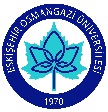 ESOGÜ SAĞLIK BİLİMLERİ ENSTİTÜSÜDİSİPLİNLERARASI SAĞLIK EKONOMİSİ ANABİLİM DALI TEZLİ YÜKSEK LİSANSDERS BİLGİ FORMUDersler – AKTS KredileriESOGÜ SAĞLIK BİLİMLERİ ENSTİTÜSÜDİSİPLİNLERARASI SAĞLIK EKONOMİSİ ANABİLİM DALIDERS BİLGİ FORMUDERSİN DÜZEYİPROGRAM ÇIKTISIVerilen Dersin Öğrenciye Kazandıracağı Becerilen: Hiç Katkısı Yok (1), Kısmen Katkısı Var (2), Tam Katkısı Var(3) ESOGÜ SAĞLIK BİLİMLERİ ENSTİTÜSÜDİSİPLİNLERARASI SAĞLIK EKONOMİSİ ANABİLİM DALIDERS BİLGİ FORMUDERSİN DÜZEYİPROGRAM ÇIKTISIVerilen Dersin Öğrenciye Kazandıracağı Becerilen: Hiç Katkısı Yok (1), Kısmen Katkısı Var (2), Tam Katkısı Var(3) ESOGÜ SAĞLIK BİLİMLERİ ENSTİTÜSÜDİSİPLİNLERARASI SAĞLIK EKONOMİSİ ANABİLİM DALIDERS BİLGİ FORMUDERSİN DÜZEYİPROGRAM ÇIKTISIVerilen Dersin Öğrenciye Kazandıracağı Becerilen: Hiç Katkısı Yok (1), Kısmen Katkısı Var (2), Tam Katkısı Var(3) ESOGÜ SAĞLIK BİLİMLERİ ENSTİTÜSÜDİSİPLİNLERARASI SAĞLIK EKONOMİSİ ANABİLİM DALIDERS BİLGİ FORMUDERSİN DÜZEYİPROGRAM ÇIKTISIVerilen Dersin Öğrenciye Kazandıracağı Becerilen: Hiç Katkısı Yok (1), Kısmen Katkısı Var (2), Tam Katkısı Var(3) ESOGÜ SAĞLIK BİLİMLERİ ENSTİTÜSÜDİSİPLİNLERARASI SAĞLIK EKONOMİSİ ANABİLİM DALIDERS BİLGİ FORMUDERSİN DÜZEYİPROGRAM ÇIKTISIVerilen Dersin Öğrenciye Kazandıracağı Becerilen: Hiç Katkısı Yok (1), Kısmen Katkısı Var (2), Tam Katkısı Var(3) ESOGÜ SAĞLIK BİLİMLERİ ENSTİTÜSÜDİSİPLİNLERARASI SAĞLIK EKONOMİSİ ANABİLİM DALIDERS BİLGİ FORMUDERSİN DÜZEYİPROGRAM ÇIKTISIVerilen Dersin Öğrenciye Kazandıracağı Becerilen: Hiç Katkısı Yok (1), Kısmen Katkısı Var (2), Tam Katkısı Var(3) ESOGÜ SAĞLIK BİLİMLERİ ENSTİTÜSÜDİSİPLİNLERARASI SAĞLIK EKONOMİSİ ANABİLİM DALIDERS BİLGİ FORMUDERSİN DÜZEYİPROGRAM ÇIKTISIVerilen Dersin Öğrenciye Kazandıracağı Becerilen: Hiç Katkısı Yok (1), Kısmen Katkısı Var (2), Tam Katkısı Var(3) ESOGÜ SAĞLIK BİLİMLERİ ENSTİTÜSÜDİSİPLİNLERARASI SAĞLIK EKONOMİSİ ANABİLİM DALIDERS BİLGİ FORMUDERSİN DÜZEYİPROGRAM ÇIKTISIVerilen Dersin Öğrenciye Kazandıracağı Becerilen: Hiç Katkısı Yok (1), Kısmen Katkısı Var (2), Tam Katkısı Var(3) ESOGÜ SAĞLIK BİLİMLERİ ENSTİTÜSÜDİSİPLİNLERARASI SAĞLIK EKONOMİSİ ANABİLİM DALIDERS BİLGİ FORMUDERSİN DÜZEYİPROGRAM ÇIKTISIVerilen Dersin Öğrenciye Kazandıracağı Becerilen: Hiç Katkısı Yok (1), Kısmen Katkısı Var (2), Tam Katkısı Var(3) ESOGÜ SAĞLIK BİLİMLERİ ENSTİTÜSÜDİSİPLİNLERARASI SAĞLIK EKONOMİSİ ANABİLİM DALIDERS BİLGİ FORMUDERSİN DÜZEYİPROGRAM ÇIKTISIVerilen Dersin Öğrenciye Kazandıracağı Becerilen: Hiç Katkısı Yok (1), Kısmen Katkısı Var (2), Tam Katkısı Var(3) ESOGÜ SAĞLIK BİLİMLERİ ENSTİTÜSÜDİSİPLİNLERARASI SAĞLIK EKONOMİSİ ANABİLİM DALIDERS BİLGİ FORMUDERSİN DÜZEYİPROGRAM ÇIKTISIVerilen Dersin Öğrenciye Kazandıracağı Becerilen: Hiç Katkısı Yok (1), Kısmen Katkısı Var (2), Tam Katkısı Var(3) ESOGÜ SAĞLIK BİLİMLERİ ENSTİTÜSÜDİSİPLİNLERARASI SAĞLIK EKONOMİSİ ANABİLİM DALIDERS BİLGİ FORMUDERSİN DÜZEYİPROGRAM ÇIKTISIVerilen Dersin Öğrenciye Kazandıracağı Becerilen: Hiç Katkısı Yok (1), Kısmen Katkısı Var (2), Tam Katkısı Var(3) ESOGÜ SAĞLIK BİLİMLERİ ENSTİTÜSÜDİSİPLİNLERARASI SAĞLIK EKONOMİSİ ANABİLİM DALIDERS BİLGİ FORMUDERSİN DÜZEYİPROGRAM ÇIKTISIVerilen Dersin Öğrenciye Kazandıracağı Becerilen: Hiç Katkısı Yok (1), Kısmen Katkısı Var (2), Tam Katkısı Var(3) ESOGÜ SAĞLIK BİLİMLERİ ENSTİTÜSÜDİSİPLİNLERARASI SAĞLIK EKONOMİSİ ANABİLİM DALIDERS BİLGİ FORMUDERSİN DÜZEYİPROGRAM ÇIKTISIVerilen Dersin Öğrenciye Kazandıracağı Becerilen: Hiç Katkısı Yok (1), Kısmen Katkısı Var (2), Tam Katkısı Var(3) ESOGÜ SAĞLIK BİLİMLERİ ENSTİTÜSÜDİSİPLİNLERARASI SAĞLIK EKONOMİSİ ANABİLİM DALIDERS BİLGİ FORMUDERSİN DÜZEYİPROGRAM ÇIKTISIVerilen Dersin Öğrenciye Kazandıracağı Becerilen: Hiç Katkısı Yok (1), Kısmen Katkısı Var (2), Tam Katkısı Var(3) ESOGÜ SAĞLIK BİLİMLERİ ENSTİTÜSÜDİSİPLİNLERARASI SAĞLIK EKONOMİSİ ANABİLİM DALIDERS BİLGİ FORMUDERSİN DÜZEYİPROGRAM ÇIKTISIVerilen Dersin Öğrenciye Kazandıracağı Becerilen: Hiç Katkısı Yok (1), Kısmen Katkısı Var (2), Tam Katkısı Var(3) KoduKoduDers AdıDers AdıAKTSD+U+LZ/SDiliGüz DönemiGüz DönemiGüz DönemiGüz DönemiGüz DönemiGüz DönemiGüz DönemiGüz Dönemi523403201MAKROEKONOMİMAKROEKONOMİMAKROEKONOMİ7,53+0+0ZORUNLUTÜRKÇE523403202SAĞLIĞIN EKONOMİK BOYUTUSAĞLIĞIN EKONOMİK BOYUTUSAĞLIĞIN EKONOMİK BOYUTU7,53+0+0ZORUNLUTÜRKÇE523403203MİKROEKONOMİMİKROEKONOMİMİKROEKONOMİ7,53+2+0SEÇMELİTÜRKÇE523403204SAĞLIK TEKNOLOJİLERİ DEĞERLENDİRMELERİSAĞLIK TEKNOLOJİLERİ DEĞERLENDİRMELERİSAĞLIK TEKNOLOJİLERİ DEĞERLENDİRMELERİ7,53+0+0SEÇMELİTÜRKÇE523403205SAĞLIK KURUMLARINDA MUHASEBESAĞLIK KURUMLARINDA MUHASEBESAĞLIK KURUMLARINDA MUHASEBE7,53+0+0SEÇMELİTÜRKÇE523405206EKONOMİK BAKIŞ AÇISI İLE SAĞLIK SEKTÖRÜNDE ORGANİZASYONEKONOMİK BAKIŞ AÇISI İLE SAĞLIK SEKTÖRÜNDE ORGANİZASYONEKONOMİK BAKIŞ AÇISI İLE SAĞLIK SEKTÖRÜNDE ORGANİZASYON52+0+0SEÇMELİTÜRKÇE523405207SAĞLIK HİZMETLERİNDE İLETİŞİMSAĞLIK HİZMETLERİNDE İLETİŞİMSAĞLIK HİZMETLERİNDE İLETİŞİM52+0+0SEÇMELİTÜRKÇE523405208SAĞLIK HUKUKUSAĞLIK HUKUKUSAĞLIK HUKUKU52+0+0SEÇMELİTÜRKÇE523401400SEMİNERSEMİNERSEMİNER7,50+1+0ZORUNLUTÜRKÇE523401700UZMANLIK ALAN DERSİ*UZMANLIK ALAN DERSİ*UZMANLIK ALAN DERSİ*7,53+0+0ZORUNLUTÜRKÇE523401200YÜKSEK LİSANS TEZ ÇALIŞMASIYÜKSEK LİSANS TEZ ÇALIŞMASIYÜKSEK LİSANS TEZ ÇALIŞMASI250+1+0ZORUNLUTÜRKÇE520111103ARAŞTIRMA YÖNTEMLERİ ve YAYIN ETİĞİ *ARAŞTIRMA YÖNTEMLERİ ve YAYIN ETİĞİ *ARAŞTIRMA YÖNTEMLERİ ve YAYIN ETİĞİ *7,53+0+0ZORUNLUTÜRKÇEBahar DönemiBahar DönemiBahar DönemiBahar DönemiBahar DönemiBahar DönemiBahar DönemiBahar Dönemi523404201FARMAKOEKONOMİFARMAKOEKONOMİ7,57,53+0+0ZORUNLUTÜRKÇE523404202EPİDEMİYOLOJİNİN SAĞLIK EKONOMİSİNDE KULLANIMIEPİDEMİYOLOJİNİN SAĞLIK EKONOMİSİNDE KULLANIMI7,57,53+2+0SEÇMELİTÜRKÇE523404203SAĞLIK HİZMETLERİ FİNANSMANI VE GENEL SAĞLIK SİGORTASISAĞLIK HİZMETLERİ FİNANSMANI VE GENEL SAĞLIK SİGORTASI7,57,53+0+0SEÇMELİTÜRKÇE523404204SAĞLIK EKONOMİSİ İÇİN MODELLEMESAĞLIK EKONOMİSİ İÇİN MODELLEME7,57,53+0+0SEÇMELİTÜRKÇE523406205SAĞLIK BİLİŞİMİSAĞLIK BİLİŞİMİ2,52,51+0+0SEÇMELİTÜRKÇE523404206AKILCI İLAÇ KULLANIMIAKILCI İLAÇ KULLANIMI7,57,53+0+0SEÇMELİTÜRKÇE523406207SAĞLIK KURUMLARINDA EKONOMİ VE KALİTE YÖNETİMİSAĞLIK KURUMLARINDA EKONOMİ VE KALİTE YÖNETİMİ2,52,51+0+0SEÇMELİTÜRKÇE523404208SAĞLIK EKONOMİSİ KONULARINDA BİLİMSEL LİTERATÜRÜN İNCELENMESİSAĞLIK EKONOMİSİ KONULARINDA BİLİMSEL LİTERATÜRÜN İNCELENMESİ7,57,52+2+0SEÇMELİTÜRKÇE523401400SEMİNERSEMİNER7,57,50+1+0ZORUNLUTÜRKÇE523401700UZMANLIK ALAN DERSİ*UZMANLIK ALAN DERSİ*7,57,53+0+0ZORUNLUTÜRKÇE523401200YÜKSEK LİSANS TEZ ÇALIŞMASIYÜKSEK LİSANS TEZ ÇALIŞMASI25250+1+0ZORUNLUTÜRKÇE520111103ARAŞTIRMA YÖNTEMLERİ ve YAYIN ETİĞİ *ARAŞTIRMA YÖNTEMLERİ ve YAYIN ETİĞİ *7,57,53+0+0ZORUNLUTÜRKÇEDERSİN KODU523403201ANABİLİM DALIDERSİN ADIDERSİN ADIMAKROEKONOMİMAKROEKONOMİMAKROEKONOMİMAKROEKONOMİDERSİ VEREN ÖĞRETİM ELEMANIDERSİ VEREN ÖĞRETİM ELEMANIDERSİN DİLİDERSİN KATEGORİSİDERSİN KATEGORİSİDERSİN KATEGORİSİTürkçeTeknikMedikalDiğer(……)TürkçeXBİLİMSEL HAZIRLIKYÜKSEK LİSANSDOKTORAUZMANLIK ALAN DERSİXYARIYILHAFTALIK DERS SAATİHAFTALIK DERS SAATİHAFTALIK DERS SAATİDERSİNDERSİNDERSİNDERSİNDERSİNDERSİNYARIYILTEORİKUYGULAMALABORATUVARKREDİSİKREDİSİKREDİSİAKTSAKTSTÜRÜGüz3003337,57,5ZORUNLUDEĞERLENDİRME ÖLÇÜTLERİDEĞERLENDİRME ÖLÇÜTLERİDEĞERLENDİRME ÖLÇÜTLERİDEĞERLENDİRME ÖLÇÜTLERİDEĞERLENDİRME ÖLÇÜTLERİDEĞERLENDİRME ÖLÇÜTLERİDEĞERLENDİRME ÖLÇÜTLERİDEĞERLENDİRME ÖLÇÜTLERİDEĞERLENDİRME ÖLÇÜTLERİDEĞERLENDİRME ÖLÇÜTLERİYARIYIL İÇİ SINAVIYARIYIL İÇİ SINAVIYARIYIL İÇİ SINAVIFaaliyet TürüFaaliyet TürüFaaliyet TürüSayıSayıYüzdesi (%)Yüzdesi (%)YARIYIL İÇİ SINAVIYARIYIL İÇİ SINAVIYARIYIL İÇİ SINAVII. Ara SınavI. Ara SınavI. Ara Sınav115050YARIYIL İÇİ SINAVIYARIYIL İÇİ SINAVIYARIYIL İÇİ SINAVIII. Ara SınavII. Ara SınavII. Ara SınavYARIYIL İÇİ SINAVIYARIYIL İÇİ SINAVIYARIYIL İÇİ SINAVIKısa SınavKısa SınavKısa SınavYARIYIL İÇİ SINAVIYARIYIL İÇİ SINAVIYARIYIL İÇİ SINAVIÖdevÖdevÖdevYARIYIL İÇİ SINAVIYARIYIL İÇİ SINAVIYARIYIL İÇİ SINAVIProjeProjeProjeYARIYIL İÇİ SINAVIYARIYIL İÇİ SINAVIYARIYIL İÇİ SINAVISözlü SınavSözlü SınavSözlü SınavYARIYIL İÇİ SINAVIYARIYIL İÇİ SINAVIYARIYIL İÇİ SINAVIDiğer (………) (literatür taraması ve sunumu)Diğer (………) (literatür taraması ve sunumu)Diğer (………) (literatür taraması ve sunumu)YARIYIL SONU SINAVIYARIYIL SONU SINAVIYARIYIL SONU SINAVIKısa SınavKısa SınavKısa Sınav115050YARIYIL SONU SINAVIYARIYIL SONU SINAVIYARIYIL SONU SINAVIÖdevÖdevÖdevYARIYIL SONU SINAVIYARIYIL SONU SINAVIYARIYIL SONU SINAVIProjeProjeProjeYARIYIL SONU SINAVIYARIYIL SONU SINAVIYARIYIL SONU SINAVISözlü SınavSözlü SınavSözlü SınavYARIYIL SONU SINAVIYARIYIL SONU SINAVIYARIYIL SONU SINAVIDiğer (Yazılı)Diğer (Yazılı)Diğer (Yazılı)MAZERET SINAVIMAZERET SINAVIMAZERET SINAVISözlüSözlüYazılıSözlü ve YazılıSözlü ve YazılıÇoktan SeçmeliÇoktan SeçmeliMAZERET SINAVIMAZERET SINAVIMAZERET SINAVIXVARSA ÖNERİLEN ÖN KOŞUL(LAR)VARSA ÖNERİLEN ÖN KOŞUL(LAR)VARSA ÖNERİLEN ÖN KOŞUL(LAR)-------DERSİN KISA İÇERİĞİDERSİN KISA İÇERİĞİDERSİN KISA İÇERİĞİEkonomiyi bir bütün olarak ele alarak, makro denge çözümlemeleri üzerinde çalışır. İşsizlik, enflasyon, toplam üretim ve tüketim, gelir dağılımı makroekonominin ana konuları olarak sayılabilir. Ekonomiyi bir bütün olarak ele alarak, makro denge çözümlemeleri üzerinde çalışır. İşsizlik, enflasyon, toplam üretim ve tüketim, gelir dağılımı makroekonominin ana konuları olarak sayılabilir. Ekonomiyi bir bütün olarak ele alarak, makro denge çözümlemeleri üzerinde çalışır. İşsizlik, enflasyon, toplam üretim ve tüketim, gelir dağılımı makroekonominin ana konuları olarak sayılabilir. Ekonomiyi bir bütün olarak ele alarak, makro denge çözümlemeleri üzerinde çalışır. İşsizlik, enflasyon, toplam üretim ve tüketim, gelir dağılımı makroekonominin ana konuları olarak sayılabilir. Ekonomiyi bir bütün olarak ele alarak, makro denge çözümlemeleri üzerinde çalışır. İşsizlik, enflasyon, toplam üretim ve tüketim, gelir dağılımı makroekonominin ana konuları olarak sayılabilir. Ekonomiyi bir bütün olarak ele alarak, makro denge çözümlemeleri üzerinde çalışır. İşsizlik, enflasyon, toplam üretim ve tüketim, gelir dağılımı makroekonominin ana konuları olarak sayılabilir. Ekonomiyi bir bütün olarak ele alarak, makro denge çözümlemeleri üzerinde çalışır. İşsizlik, enflasyon, toplam üretim ve tüketim, gelir dağılımı makroekonominin ana konuları olarak sayılabilir. DERSİN AMAÇLARIDERSİN AMAÇLARIDERSİN AMAÇLARIMakroekonomi, GSYİH, tüketim, yatırım, tasarruf, istihdam ve enflasyon gibi toplu ekonomik değişkenleri ve bunlar arasındaki ilişkileri inceler. Bu ders, temel olarak Keynesyen Okulu referans alarak orta düzey makroekonomiyi öğretmek için tasarlanmıştır.Makroekonomi, GSYİH, tüketim, yatırım, tasarruf, istihdam ve enflasyon gibi toplu ekonomik değişkenleri ve bunlar arasındaki ilişkileri inceler. Bu ders, temel olarak Keynesyen Okulu referans alarak orta düzey makroekonomiyi öğretmek için tasarlanmıştır.Makroekonomi, GSYİH, tüketim, yatırım, tasarruf, istihdam ve enflasyon gibi toplu ekonomik değişkenleri ve bunlar arasındaki ilişkileri inceler. Bu ders, temel olarak Keynesyen Okulu referans alarak orta düzey makroekonomiyi öğretmek için tasarlanmıştır.Makroekonomi, GSYİH, tüketim, yatırım, tasarruf, istihdam ve enflasyon gibi toplu ekonomik değişkenleri ve bunlar arasındaki ilişkileri inceler. Bu ders, temel olarak Keynesyen Okulu referans alarak orta düzey makroekonomiyi öğretmek için tasarlanmıştır.Makroekonomi, GSYİH, tüketim, yatırım, tasarruf, istihdam ve enflasyon gibi toplu ekonomik değişkenleri ve bunlar arasındaki ilişkileri inceler. Bu ders, temel olarak Keynesyen Okulu referans alarak orta düzey makroekonomiyi öğretmek için tasarlanmıştır.Makroekonomi, GSYİH, tüketim, yatırım, tasarruf, istihdam ve enflasyon gibi toplu ekonomik değişkenleri ve bunlar arasındaki ilişkileri inceler. Bu ders, temel olarak Keynesyen Okulu referans alarak orta düzey makroekonomiyi öğretmek için tasarlanmıştır.Makroekonomi, GSYİH, tüketim, yatırım, tasarruf, istihdam ve enflasyon gibi toplu ekonomik değişkenleri ve bunlar arasındaki ilişkileri inceler. Bu ders, temel olarak Keynesyen Okulu referans alarak orta düzey makroekonomiyi öğretmek için tasarlanmıştır.DERSİN HEDEFİDERSİN HEDEFİDERSİN HEDEFİTEMEL DERS KİTABITEMEL DERS KİTABITEMEL DERS KİTABIYARDIMCI KAYNAKLARYARDIMCI KAYNAKLARYARDIMCI KAYNAKLARDERSİN HAFTALIK PLANIDERSİN HAFTALIK PLANIDERSİN HAFTALIK PLANIHAFTATARİHİŞLENECEK KONULAR12345678ARA SINAV91011Konu ile ilgili makale ve araştırmaların değerlendirilmesi12Konu ile ilgili makale ve araştırmaların değerlendirilmesi13Konu ile ilgili makale ve araştırmaların değerlendirilmesi14Konu ile ilgili makale ve araştırmaların değerlendirilmesi15Konu ile ilgili makale ve araştırmaların değerlendirilmesi16YARIYIL SONU SINAVI1231Sağlık Bilimlerine İlişkin Bilgi Toplama ve Edindiği Bilgileri Uygulama Becerisi2Bilimsel Sorgulama ve Hipotez Oluşturma Becerisi3Literatür Tarama ve Değerlendirme Becerisi4Deney Tasarlama, Yapma, Verileri Analiz Edebilme ve Değerlendirebilme Becerisi5Deneysel Araç ve Gereç Tanıma ve Uygun Şekilde kullanabilme Becerisi6Disiplinler-arası Takım Çalışması Yapabilme Becerisi7Tıbbi Problemleri Tanıma, Formülize Etme ve Çözme Becerisi8Araştırmalarda ve Veri Analizlerinde Etkin Bilgisayar Kullanabilme Becerisi9Yapılan deneysel çalışmaların Ulusal ve Uluslar Arası Bilime Sağlayacağı Katkıyı Anlama Becerisi10Etkin Yazılı ve Sözlü İletişim/Sunum Becerisi11Mesleki ve Etik Sorumluluğu Anlama ve Uygulama Becerisi12Yaşam Boyu Öğrenimin Önemini Kavrama ve Uygulama Becerisi13Tıp Eğitiminde Temel Kavramları Tanıma Becerisi14Temel Kavramları Merkeze Alarak Etik Problemlere Yaklaşma BecerisiDERSİ VEREN ÖĞRETİM ELEMANITARİHDERSİN KODU523403202ANABİLİM DALIDERSİN ADIDERSİN ADISAĞLIĞIN EKONOMİK BOYUTUSAĞLIĞIN EKONOMİK BOYUTUSAĞLIĞIN EKONOMİK BOYUTUSAĞLIĞIN EKONOMİK BOYUTUDERSİ VEREN ÖĞRETİM ELEMANIDERSİ VEREN ÖĞRETİM ELEMANIDERSİN DİLİDERSİN KATEGORİSİDERSİN KATEGORİSİDERSİN KATEGORİSİTürkçeTeknikMedikalDiğer(……)TürkçeXBİLİMSEL HAZIRLIKYÜKSEK LİSANSDOKTORAUZMANLIK ALAN DERSİXYARIYILHAFTALIK DERS SAATİHAFTALIK DERS SAATİHAFTALIK DERS SAATİDERSİNDERSİNDERSİNDERSİNDERSİNDERSİNYARIYILTEORİKUYGULAMALABORATUVARKREDİSİKREDİSİKREDİSİAKTSAKTSTÜRÜGüz3003337,57,5ZORUNLUDEĞERLENDİRME ÖLÇÜTLERİDEĞERLENDİRME ÖLÇÜTLERİDEĞERLENDİRME ÖLÇÜTLERİDEĞERLENDİRME ÖLÇÜTLERİDEĞERLENDİRME ÖLÇÜTLERİDEĞERLENDİRME ÖLÇÜTLERİDEĞERLENDİRME ÖLÇÜTLERİDEĞERLENDİRME ÖLÇÜTLERİDEĞERLENDİRME ÖLÇÜTLERİDEĞERLENDİRME ÖLÇÜTLERİYARIYIL İÇİ SINAVIYARIYIL İÇİ SINAVIYARIYIL İÇİ SINAVIFaaliyet TürüFaaliyet TürüFaaliyet TürüSayıSayıYüzdesi (%)Yüzdesi (%)YARIYIL İÇİ SINAVIYARIYIL İÇİ SINAVIYARIYIL İÇİ SINAVII. Ara SınavI. Ara SınavI. Ara Sınav115050YARIYIL İÇİ SINAVIYARIYIL İÇİ SINAVIYARIYIL İÇİ SINAVIII. Ara SınavII. Ara SınavII. Ara SınavYARIYIL İÇİ SINAVIYARIYIL İÇİ SINAVIYARIYIL İÇİ SINAVIKısa SınavKısa SınavKısa SınavYARIYIL İÇİ SINAVIYARIYIL İÇİ SINAVIYARIYIL İÇİ SINAVIÖdevÖdevÖdevYARIYIL İÇİ SINAVIYARIYIL İÇİ SINAVIYARIYIL İÇİ SINAVIProjeProjeProjeYARIYIL İÇİ SINAVIYARIYIL İÇİ SINAVIYARIYIL İÇİ SINAVISözlü SınavSözlü SınavSözlü SınavYARIYIL İÇİ SINAVIYARIYIL İÇİ SINAVIYARIYIL İÇİ SINAVIDiğer (………) (literatür taraması ve sunumu)Diğer (………) (literatür taraması ve sunumu)Diğer (………) (literatür taraması ve sunumu)YARIYIL SONU SINAVIYARIYIL SONU SINAVIYARIYIL SONU SINAVIKısa SınavKısa SınavKısa Sınav115050YARIYIL SONU SINAVIYARIYIL SONU SINAVIYARIYIL SONU SINAVIÖdevÖdevÖdevYARIYIL SONU SINAVIYARIYIL SONU SINAVIYARIYIL SONU SINAVIProjeProjeProjeYARIYIL SONU SINAVIYARIYIL SONU SINAVIYARIYIL SONU SINAVISözlü SınavSözlü SınavSözlü SınavYARIYIL SONU SINAVIYARIYIL SONU SINAVIYARIYIL SONU SINAVIDiğer (Yazılı)Diğer (Yazılı)Diğer (Yazılı)MAZERET SINAVIMAZERET SINAVIMAZERET SINAVISözlüSözlüYazılıSözlü ve YazılıSözlü ve YazılıÇoktan SeçmeliÇoktan SeçmeliMAZERET SINAVIMAZERET SINAVIMAZERET SINAVIXVARSA ÖNERİLEN ÖN KOŞUL(LAR)VARSA ÖNERİLEN ÖN KOŞUL(LAR)VARSA ÖNERİLEN ÖN KOŞUL(LAR)-------DERSİN KISA İÇERİĞİDERSİN KISA İÇERİĞİDERSİN KISA İÇERİĞİBir bilim dalı olarak ekonomi, kısıtlı kaynaklardan en iyi şekilde yararlanma olarak görülebilir. Sağlık ekonomisi, alternatifleri analiz ederek karar vericilere bu kısıtlı kaynaklardan en yüksek faydayı elde edebilmeleri için yardım eder.Bir bilim dalı olarak ekonomi, kısıtlı kaynaklardan en iyi şekilde yararlanma olarak görülebilir. Sağlık ekonomisi, alternatifleri analiz ederek karar vericilere bu kısıtlı kaynaklardan en yüksek faydayı elde edebilmeleri için yardım eder.Bir bilim dalı olarak ekonomi, kısıtlı kaynaklardan en iyi şekilde yararlanma olarak görülebilir. Sağlık ekonomisi, alternatifleri analiz ederek karar vericilere bu kısıtlı kaynaklardan en yüksek faydayı elde edebilmeleri için yardım eder.Bir bilim dalı olarak ekonomi, kısıtlı kaynaklardan en iyi şekilde yararlanma olarak görülebilir. Sağlık ekonomisi, alternatifleri analiz ederek karar vericilere bu kısıtlı kaynaklardan en yüksek faydayı elde edebilmeleri için yardım eder.Bir bilim dalı olarak ekonomi, kısıtlı kaynaklardan en iyi şekilde yararlanma olarak görülebilir. Sağlık ekonomisi, alternatifleri analiz ederek karar vericilere bu kısıtlı kaynaklardan en yüksek faydayı elde edebilmeleri için yardım eder.Bir bilim dalı olarak ekonomi, kısıtlı kaynaklardan en iyi şekilde yararlanma olarak görülebilir. Sağlık ekonomisi, alternatifleri analiz ederek karar vericilere bu kısıtlı kaynaklardan en yüksek faydayı elde edebilmeleri için yardım eder.Bir bilim dalı olarak ekonomi, kısıtlı kaynaklardan en iyi şekilde yararlanma olarak görülebilir. Sağlık ekonomisi, alternatifleri analiz ederek karar vericilere bu kısıtlı kaynaklardan en yüksek faydayı elde edebilmeleri için yardım eder.DERSİN AMAÇLARIDERSİN AMAÇLARIDERSİN AMAÇLARIDers, ekonomi bilimi kurallarının sağlık sektöründe kullanılması, sağlık ekonomisinin temel prensipleri ve sağlık sektörünün eknomik anlamda diğer sektörlerden farkının gösterilmesi konularında bilgi ve beceri kazandırma amacını taşır. Ders kapsamında, sağlık ekonomisinde kullanılan kavramlar, ssğlık hizmetlerinde ekonominin kullanılması, sağlık hizmetlerinde arz, talep ve maliyet ilişkisi, sağlıkta eşitlik, sağlıkta ekonomik değerlendirme ve sağlık hizmetlerinde önceliklendirme konuları yer almaktadır. Ders, ekonomi bilimi kurallarının sağlık sektöründe kullanılması, sağlık ekonomisinin temel prensipleri ve sağlık sektörünün eknomik anlamda diğer sektörlerden farkının gösterilmesi konularında bilgi ve beceri kazandırma amacını taşır. Ders kapsamında, sağlık ekonomisinde kullanılan kavramlar, ssğlık hizmetlerinde ekonominin kullanılması, sağlık hizmetlerinde arz, talep ve maliyet ilişkisi, sağlıkta eşitlik, sağlıkta ekonomik değerlendirme ve sağlık hizmetlerinde önceliklendirme konuları yer almaktadır. Ders, ekonomi bilimi kurallarının sağlık sektöründe kullanılması, sağlık ekonomisinin temel prensipleri ve sağlık sektörünün eknomik anlamda diğer sektörlerden farkının gösterilmesi konularında bilgi ve beceri kazandırma amacını taşır. Ders kapsamında, sağlık ekonomisinde kullanılan kavramlar, ssğlık hizmetlerinde ekonominin kullanılması, sağlık hizmetlerinde arz, talep ve maliyet ilişkisi, sağlıkta eşitlik, sağlıkta ekonomik değerlendirme ve sağlık hizmetlerinde önceliklendirme konuları yer almaktadır. Ders, ekonomi bilimi kurallarının sağlık sektöründe kullanılması, sağlık ekonomisinin temel prensipleri ve sağlık sektörünün eknomik anlamda diğer sektörlerden farkının gösterilmesi konularında bilgi ve beceri kazandırma amacını taşır. Ders kapsamında, sağlık ekonomisinde kullanılan kavramlar, ssğlık hizmetlerinde ekonominin kullanılması, sağlık hizmetlerinde arz, talep ve maliyet ilişkisi, sağlıkta eşitlik, sağlıkta ekonomik değerlendirme ve sağlık hizmetlerinde önceliklendirme konuları yer almaktadır. Ders, ekonomi bilimi kurallarının sağlık sektöründe kullanılması, sağlık ekonomisinin temel prensipleri ve sağlık sektörünün eknomik anlamda diğer sektörlerden farkının gösterilmesi konularında bilgi ve beceri kazandırma amacını taşır. Ders kapsamında, sağlık ekonomisinde kullanılan kavramlar, ssğlık hizmetlerinde ekonominin kullanılması, sağlık hizmetlerinde arz, talep ve maliyet ilişkisi, sağlıkta eşitlik, sağlıkta ekonomik değerlendirme ve sağlık hizmetlerinde önceliklendirme konuları yer almaktadır. Ders, ekonomi bilimi kurallarının sağlık sektöründe kullanılması, sağlık ekonomisinin temel prensipleri ve sağlık sektörünün eknomik anlamda diğer sektörlerden farkının gösterilmesi konularında bilgi ve beceri kazandırma amacını taşır. Ders kapsamında, sağlık ekonomisinde kullanılan kavramlar, ssğlık hizmetlerinde ekonominin kullanılması, sağlık hizmetlerinde arz, talep ve maliyet ilişkisi, sağlıkta eşitlik, sağlıkta ekonomik değerlendirme ve sağlık hizmetlerinde önceliklendirme konuları yer almaktadır. Ders, ekonomi bilimi kurallarının sağlık sektöründe kullanılması, sağlık ekonomisinin temel prensipleri ve sağlık sektörünün eknomik anlamda diğer sektörlerden farkının gösterilmesi konularında bilgi ve beceri kazandırma amacını taşır. Ders kapsamında, sağlık ekonomisinde kullanılan kavramlar, ssğlık hizmetlerinde ekonominin kullanılması, sağlık hizmetlerinde arz, talep ve maliyet ilişkisi, sağlıkta eşitlik, sağlıkta ekonomik değerlendirme ve sağlık hizmetlerinde önceliklendirme konuları yer almaktadır. DERSİN HEDEFİDERSİN HEDEFİDERSİN HEDEFİTEMEL DERS KİTABITEMEL DERS KİTABITEMEL DERS KİTABIYARDIMCI KAYNAKLARYARDIMCI KAYNAKLARYARDIMCI KAYNAKLARDERSİN HAFTALIK PLANIDERSİN HAFTALIK PLANIDERSİN HAFTALIK PLANIHAFTATARİHİŞLENECEK KONULAR12345678ARA SINAV91011Konu ile ilgili makale ve araştırmaların değerlendirilmesi12Konu ile ilgili makale ve araştırmaların değerlendirilmesi13Konu ile ilgili makale ve araştırmaların değerlendirilmesi14Konu ile ilgili makale ve araştırmaların değerlendirilmesi15Konu ile ilgili makale ve araştırmaların değerlendirilmesi16YARIYIL SONU SINAVI1231Sağlık Bilimlerine İlişkin Bilgi Toplama ve Edindiği Bilgileri Uygulama Becerisi2Bilimsel Sorgulama ve Hipotez Oluşturma Becerisi3Literatür Tarama ve Değerlendirme Becerisi4Deney Tasarlama, Yapma, Verileri Analiz Edebilme ve Değerlendirebilme Becerisi5Deneysel Araç ve Gereç Tanıma ve Uygun Şekilde kullanabilme Becerisi6Disiplinler-arası Takım Çalışması Yapabilme Becerisi7Tıbbi Problemleri Tanıma, Formülize Etme ve Çözme Becerisi8Araştırmalarda ve Veri Analizlerinde Etkin Bilgisayar Kullanabilme Becerisi9Yapılan deneysel çalışmaların Ulusal ve Uluslar Arası Bilime Sağlayacağı Katkıyı Anlama Becerisi10Etkin Yazılı ve Sözlü İletişim/Sunum Becerisi11Mesleki ve Etik Sorumluluğu Anlama ve Uygulama Becerisi12Yaşam Boyu Öğrenimin Önemini Kavrama ve Uygulama Becerisi13Tıp Eğitiminde Temel Kavramları Tanıma Becerisi14Temel Kavramları Merkeze Alarak Etik Problemlere Yaklaşma BecerisiDERSİ VEREN ÖĞRETİM ELEMANITARİHDERSİN KODU523403203ANABİLİM DALIDERSİN ADIDERSİN ADIMİKROEKONOMİMİKROEKONOMİMİKROEKONOMİMİKROEKONOMİDERSİ VEREN ÖĞRETİM ELEMANIDERSİ VEREN ÖĞRETİM ELEMANIDERSİN DİLİDERSİN KATEGORİSİDERSİN KATEGORİSİDERSİN KATEGORİSİTürkçeTeknikMedikalDiğer(……)TürkçeXBİLİMSEL HAZIRLIKYÜKSEK LİSANSDOKTORAUZMANLIK ALAN DERSİXYARIYILHAFTALIK DERS SAATİHAFTALIK DERS SAATİHAFTALIK DERS SAATİDERSİNDERSİNDERSİNDERSİNDERSİNDERSİNYARIYILTEORİKUYGULAMALABORATUVARKREDİSİKREDİSİKREDİSİAKTSAKTSTÜRÜGüz3204447,57,5SEÇMELİDEĞERLENDİRME ÖLÇÜTLERİDEĞERLENDİRME ÖLÇÜTLERİDEĞERLENDİRME ÖLÇÜTLERİDEĞERLENDİRME ÖLÇÜTLERİDEĞERLENDİRME ÖLÇÜTLERİDEĞERLENDİRME ÖLÇÜTLERİDEĞERLENDİRME ÖLÇÜTLERİDEĞERLENDİRME ÖLÇÜTLERİDEĞERLENDİRME ÖLÇÜTLERİDEĞERLENDİRME ÖLÇÜTLERİYARIYIL İÇİ SINAVIYARIYIL İÇİ SINAVIYARIYIL İÇİ SINAVIFaaliyet TürüFaaliyet TürüFaaliyet TürüSayıSayıYüzdesi (%)Yüzdesi (%)YARIYIL İÇİ SINAVIYARIYIL İÇİ SINAVIYARIYIL İÇİ SINAVII. Ara SınavI. Ara SınavI. Ara Sınav115050YARIYIL İÇİ SINAVIYARIYIL İÇİ SINAVIYARIYIL İÇİ SINAVIII. Ara SınavII. Ara SınavII. Ara SınavYARIYIL İÇİ SINAVIYARIYIL İÇİ SINAVIYARIYIL İÇİ SINAVIKısa SınavKısa SınavKısa SınavYARIYIL İÇİ SINAVIYARIYIL İÇİ SINAVIYARIYIL İÇİ SINAVIÖdevÖdevÖdevYARIYIL İÇİ SINAVIYARIYIL İÇİ SINAVIYARIYIL İÇİ SINAVIProjeProjeProjeYARIYIL İÇİ SINAVIYARIYIL İÇİ SINAVIYARIYIL İÇİ SINAVISözlü SınavSözlü SınavSözlü SınavYARIYIL İÇİ SINAVIYARIYIL İÇİ SINAVIYARIYIL İÇİ SINAVIDiğer (………) (literatür taraması ve sunumu)Diğer (………) (literatür taraması ve sunumu)Diğer (………) (literatür taraması ve sunumu)YARIYIL SONU SINAVIYARIYIL SONU SINAVIYARIYIL SONU SINAVIKısa SınavKısa SınavKısa Sınav115050YARIYIL SONU SINAVIYARIYIL SONU SINAVIYARIYIL SONU SINAVIÖdevÖdevÖdevYARIYIL SONU SINAVIYARIYIL SONU SINAVIYARIYIL SONU SINAVIProjeProjeProjeYARIYIL SONU SINAVIYARIYIL SONU SINAVIYARIYIL SONU SINAVISözlü SınavSözlü SınavSözlü SınavYARIYIL SONU SINAVIYARIYIL SONU SINAVIYARIYIL SONU SINAVIDiğer (Yazılı)Diğer (Yazılı)Diğer (Yazılı)MAZERET SINAVIMAZERET SINAVIMAZERET SINAVISözlüSözlüYazılıSözlü ve YazılıSözlü ve YazılıÇoktan SeçmeliÇoktan SeçmeliMAZERET SINAVIMAZERET SINAVIMAZERET SINAVIXVARSA ÖNERİLEN ÖN KOŞUL(LAR)VARSA ÖNERİLEN ÖN KOŞUL(LAR)VARSA ÖNERİLEN ÖN KOŞUL(LAR)-------DERSİN KISA İÇERİĞİDERSİN KISA İÇERİĞİDERSİN KISA İÇERİĞİDers, ekonominin temel kavramları ve kuralları konularında gerekli bilgilerin kazandırılması amacını taşır. Ders kapsamında mikroekonominin temelleri, arz-talep kavramları ve ilişkisi, maliyet ve piyasa kavramları, ekonomide kullanılan kavramlar, iktisadi büyüme, istihdam ve uluslararası iktisat konuları yer almaktadır. Ders, ekonominin temel kavramları ve kuralları konularında gerekli bilgilerin kazandırılması amacını taşır. Ders kapsamında mikroekonominin temelleri, arz-talep kavramları ve ilişkisi, maliyet ve piyasa kavramları, ekonomide kullanılan kavramlar, iktisadi büyüme, istihdam ve uluslararası iktisat konuları yer almaktadır. Ders, ekonominin temel kavramları ve kuralları konularında gerekli bilgilerin kazandırılması amacını taşır. Ders kapsamında mikroekonominin temelleri, arz-talep kavramları ve ilişkisi, maliyet ve piyasa kavramları, ekonomide kullanılan kavramlar, iktisadi büyüme, istihdam ve uluslararası iktisat konuları yer almaktadır. Ders, ekonominin temel kavramları ve kuralları konularında gerekli bilgilerin kazandırılması amacını taşır. Ders kapsamında mikroekonominin temelleri, arz-talep kavramları ve ilişkisi, maliyet ve piyasa kavramları, ekonomide kullanılan kavramlar, iktisadi büyüme, istihdam ve uluslararası iktisat konuları yer almaktadır. Ders, ekonominin temel kavramları ve kuralları konularında gerekli bilgilerin kazandırılması amacını taşır. Ders kapsamında mikroekonominin temelleri, arz-talep kavramları ve ilişkisi, maliyet ve piyasa kavramları, ekonomide kullanılan kavramlar, iktisadi büyüme, istihdam ve uluslararası iktisat konuları yer almaktadır. Ders, ekonominin temel kavramları ve kuralları konularında gerekli bilgilerin kazandırılması amacını taşır. Ders kapsamında mikroekonominin temelleri, arz-talep kavramları ve ilişkisi, maliyet ve piyasa kavramları, ekonomide kullanılan kavramlar, iktisadi büyüme, istihdam ve uluslararası iktisat konuları yer almaktadır. Ders, ekonominin temel kavramları ve kuralları konularında gerekli bilgilerin kazandırılması amacını taşır. Ders kapsamında mikroekonominin temelleri, arz-talep kavramları ve ilişkisi, maliyet ve piyasa kavramları, ekonomide kullanılan kavramlar, iktisadi büyüme, istihdam ve uluslararası iktisat konuları yer almaktadır. DERSİN AMAÇLARIDERSİN AMAÇLARIDERSİN AMAÇLARIBu dersin amacı öğrencilere ekonominin prensiplerini öğretmek ve hane halkları ve firmalar gibi ekonominin aktörlerinin sahip oldukları kaynakları verimli bir biçimde nasıl yönetecekleri/dağıtacakları hakkında temel bir anlayış sağlamaktır. Bu ders öğrencilere temel piyasa yapıları, arz ve talep, tüketici davranışları, ürün piyasasındaki firma davranışları, üretim süreci, girdi piyasaları, piyasa gücüyle ilgili kararlar ve kapitalist ekonomilerde piyasa başarısızlığı gibi piyasa ekonomilerinin karşılaştığı temel mikroekonomik konuları değerlendirme yetisi kazandıracaktır. Daha spesifik olarak ise, öğrenciler ikinci yıl alacakları ileri seviye “Mikroekonomi” dersinden başarılı olabilmeleri için gerekli olan donanıma sahip olacaklardır.Bu dersin amacı öğrencilere ekonominin prensiplerini öğretmek ve hane halkları ve firmalar gibi ekonominin aktörlerinin sahip oldukları kaynakları verimli bir biçimde nasıl yönetecekleri/dağıtacakları hakkında temel bir anlayış sağlamaktır. Bu ders öğrencilere temel piyasa yapıları, arz ve talep, tüketici davranışları, ürün piyasasındaki firma davranışları, üretim süreci, girdi piyasaları, piyasa gücüyle ilgili kararlar ve kapitalist ekonomilerde piyasa başarısızlığı gibi piyasa ekonomilerinin karşılaştığı temel mikroekonomik konuları değerlendirme yetisi kazandıracaktır. Daha spesifik olarak ise, öğrenciler ikinci yıl alacakları ileri seviye “Mikroekonomi” dersinden başarılı olabilmeleri için gerekli olan donanıma sahip olacaklardır.Bu dersin amacı öğrencilere ekonominin prensiplerini öğretmek ve hane halkları ve firmalar gibi ekonominin aktörlerinin sahip oldukları kaynakları verimli bir biçimde nasıl yönetecekleri/dağıtacakları hakkında temel bir anlayış sağlamaktır. Bu ders öğrencilere temel piyasa yapıları, arz ve talep, tüketici davranışları, ürün piyasasındaki firma davranışları, üretim süreci, girdi piyasaları, piyasa gücüyle ilgili kararlar ve kapitalist ekonomilerde piyasa başarısızlığı gibi piyasa ekonomilerinin karşılaştığı temel mikroekonomik konuları değerlendirme yetisi kazandıracaktır. Daha spesifik olarak ise, öğrenciler ikinci yıl alacakları ileri seviye “Mikroekonomi” dersinden başarılı olabilmeleri için gerekli olan donanıma sahip olacaklardır.Bu dersin amacı öğrencilere ekonominin prensiplerini öğretmek ve hane halkları ve firmalar gibi ekonominin aktörlerinin sahip oldukları kaynakları verimli bir biçimde nasıl yönetecekleri/dağıtacakları hakkında temel bir anlayış sağlamaktır. Bu ders öğrencilere temel piyasa yapıları, arz ve talep, tüketici davranışları, ürün piyasasındaki firma davranışları, üretim süreci, girdi piyasaları, piyasa gücüyle ilgili kararlar ve kapitalist ekonomilerde piyasa başarısızlığı gibi piyasa ekonomilerinin karşılaştığı temel mikroekonomik konuları değerlendirme yetisi kazandıracaktır. Daha spesifik olarak ise, öğrenciler ikinci yıl alacakları ileri seviye “Mikroekonomi” dersinden başarılı olabilmeleri için gerekli olan donanıma sahip olacaklardır.Bu dersin amacı öğrencilere ekonominin prensiplerini öğretmek ve hane halkları ve firmalar gibi ekonominin aktörlerinin sahip oldukları kaynakları verimli bir biçimde nasıl yönetecekleri/dağıtacakları hakkında temel bir anlayış sağlamaktır. Bu ders öğrencilere temel piyasa yapıları, arz ve talep, tüketici davranışları, ürün piyasasındaki firma davranışları, üretim süreci, girdi piyasaları, piyasa gücüyle ilgili kararlar ve kapitalist ekonomilerde piyasa başarısızlığı gibi piyasa ekonomilerinin karşılaştığı temel mikroekonomik konuları değerlendirme yetisi kazandıracaktır. Daha spesifik olarak ise, öğrenciler ikinci yıl alacakları ileri seviye “Mikroekonomi” dersinden başarılı olabilmeleri için gerekli olan donanıma sahip olacaklardır.Bu dersin amacı öğrencilere ekonominin prensiplerini öğretmek ve hane halkları ve firmalar gibi ekonominin aktörlerinin sahip oldukları kaynakları verimli bir biçimde nasıl yönetecekleri/dağıtacakları hakkında temel bir anlayış sağlamaktır. Bu ders öğrencilere temel piyasa yapıları, arz ve talep, tüketici davranışları, ürün piyasasındaki firma davranışları, üretim süreci, girdi piyasaları, piyasa gücüyle ilgili kararlar ve kapitalist ekonomilerde piyasa başarısızlığı gibi piyasa ekonomilerinin karşılaştığı temel mikroekonomik konuları değerlendirme yetisi kazandıracaktır. Daha spesifik olarak ise, öğrenciler ikinci yıl alacakları ileri seviye “Mikroekonomi” dersinden başarılı olabilmeleri için gerekli olan donanıma sahip olacaklardır.Bu dersin amacı öğrencilere ekonominin prensiplerini öğretmek ve hane halkları ve firmalar gibi ekonominin aktörlerinin sahip oldukları kaynakları verimli bir biçimde nasıl yönetecekleri/dağıtacakları hakkında temel bir anlayış sağlamaktır. Bu ders öğrencilere temel piyasa yapıları, arz ve talep, tüketici davranışları, ürün piyasasındaki firma davranışları, üretim süreci, girdi piyasaları, piyasa gücüyle ilgili kararlar ve kapitalist ekonomilerde piyasa başarısızlığı gibi piyasa ekonomilerinin karşılaştığı temel mikroekonomik konuları değerlendirme yetisi kazandıracaktır. Daha spesifik olarak ise, öğrenciler ikinci yıl alacakları ileri seviye “Mikroekonomi” dersinden başarılı olabilmeleri için gerekli olan donanıma sahip olacaklardır.DERSİN HEDEFİDERSİN HEDEFİDERSİN HEDEFİTEMEL DERS KİTABITEMEL DERS KİTABITEMEL DERS KİTABIYARDIMCI KAYNAKLARYARDIMCI KAYNAKLARYARDIMCI KAYNAKLARDERSİN HAFTALIK PLANIDERSİN HAFTALIK PLANIDERSİN HAFTALIK PLANIHAFTATARİHİŞLENECEK KONULAR12345678ARA SINAV91011Konu ile ilgili makale ve araştırmaların değerlendirilmesi12Konu ile ilgili makale ve araştırmaların değerlendirilmesi13Konu ile ilgili makale ve araştırmaların değerlendirilmesi14Konu ile ilgili makale ve araştırmaların değerlendirilmesi15Konu ile ilgili makale ve araştırmaların değerlendirilmesi16YARIYIL SONU SINAVI1231Sağlık Bilimlerine İlişkin Bilgi Toplama ve Edindiği Bilgileri Uygulama Becerisi2Bilimsel Sorgulama ve Hipotez Oluşturma Becerisi3Literatür Tarama ve Değerlendirme Becerisi4Deney Tasarlama, Yapma, Verileri Analiz Edebilme ve Değerlendirebilme Becerisi5Deneysel Araç ve Gereç Tanıma ve Uygun Şekilde kullanabilme Becerisi6Disiplinler-arası Takım Çalışması Yapabilme Becerisi7Tıbbi Problemleri Tanıma, Formülize Etme ve Çözme Becerisi8Araştırmalarda ve Veri Analizlerinde Etkin Bilgisayar Kullanabilme Becerisi9Yapılan deneysel çalışmaların Ulusal ve Uluslar Arası Bilime Sağlayacağı Katkıyı Anlama Becerisi10Etkin Yazılı ve Sözlü İletişim/Sunum Becerisi11Mesleki ve Etik Sorumluluğu Anlama ve Uygulama Becerisi12Yaşam Boyu Öğrenimin Önemini Kavrama ve Uygulama Becerisi13Tıp Eğitiminde Temel Kavramları Tanıma Becerisi14Temel Kavramları Merkeze Alarak Etik Problemlere Yaklaşma BecerisiDERSİ VEREN ÖĞRETİM ELEMANITARİHDERSİN KODU523403204ANABİLİM DALIDERSİN ADIDERSİN ADISAĞLIK TEKNOLOJİLERİ DEĞERLENDİRMELERİSAĞLIK TEKNOLOJİLERİ DEĞERLENDİRMELERİSAĞLIK TEKNOLOJİLERİ DEĞERLENDİRMELERİSAĞLIK TEKNOLOJİLERİ DEĞERLENDİRMELERİDERSİ VEREN ÖĞRETİM ELEMANIDERSİ VEREN ÖĞRETİM ELEMANIDERSİN DİLİDERSİN KATEGORİSİDERSİN KATEGORİSİDERSİN KATEGORİSİTürkçeTeknikMedikalDiğer(……)TürkçeXBİLİMSEL HAZIRLIKYÜKSEK LİSANSDOKTORAUZMANLIK ALAN DERSİXYARIYILHAFTALIK DERS SAATİHAFTALIK DERS SAATİHAFTALIK DERS SAATİDERSİNDERSİNDERSİNDERSİNDERSİNDERSİNYARIYILTEORİKUYGULAMALABORATUVARKREDİSİKREDİSİKREDİSİAKTSAKTSTÜRÜGüz3003337,57,5SEÇMELİDEĞERLENDİRME ÖLÇÜTLERİDEĞERLENDİRME ÖLÇÜTLERİDEĞERLENDİRME ÖLÇÜTLERİDEĞERLENDİRME ÖLÇÜTLERİDEĞERLENDİRME ÖLÇÜTLERİDEĞERLENDİRME ÖLÇÜTLERİDEĞERLENDİRME ÖLÇÜTLERİDEĞERLENDİRME ÖLÇÜTLERİDEĞERLENDİRME ÖLÇÜTLERİDEĞERLENDİRME ÖLÇÜTLERİYARIYIL İÇİ SINAVIYARIYIL İÇİ SINAVIYARIYIL İÇİ SINAVIFaaliyet TürüFaaliyet TürüFaaliyet TürüSayıSayıYüzdesi (%)Yüzdesi (%)YARIYIL İÇİ SINAVIYARIYIL İÇİ SINAVIYARIYIL İÇİ SINAVII. Ara SınavI. Ara SınavI. Ara Sınav115050YARIYIL İÇİ SINAVIYARIYIL İÇİ SINAVIYARIYIL İÇİ SINAVIII. Ara SınavII. Ara SınavII. Ara SınavYARIYIL İÇİ SINAVIYARIYIL İÇİ SINAVIYARIYIL İÇİ SINAVIKısa SınavKısa SınavKısa SınavYARIYIL İÇİ SINAVIYARIYIL İÇİ SINAVIYARIYIL İÇİ SINAVIÖdevÖdevÖdevYARIYIL İÇİ SINAVIYARIYIL İÇİ SINAVIYARIYIL İÇİ SINAVIProjeProjeProjeYARIYIL İÇİ SINAVIYARIYIL İÇİ SINAVIYARIYIL İÇİ SINAVISözlü SınavSözlü SınavSözlü SınavYARIYIL İÇİ SINAVIYARIYIL İÇİ SINAVIYARIYIL İÇİ SINAVIDiğer (………) (literatür taraması ve sunumu)Diğer (………) (literatür taraması ve sunumu)Diğer (………) (literatür taraması ve sunumu)YARIYIL SONU SINAVIYARIYIL SONU SINAVIYARIYIL SONU SINAVIKısa SınavKısa SınavKısa Sınav115050YARIYIL SONU SINAVIYARIYIL SONU SINAVIYARIYIL SONU SINAVIÖdevÖdevÖdevYARIYIL SONU SINAVIYARIYIL SONU SINAVIYARIYIL SONU SINAVIProjeProjeProjeYARIYIL SONU SINAVIYARIYIL SONU SINAVIYARIYIL SONU SINAVISözlü SınavSözlü SınavSözlü SınavYARIYIL SONU SINAVIYARIYIL SONU SINAVIYARIYIL SONU SINAVIDiğer (Yazılı)Diğer (Yazılı)Diğer (Yazılı)MAZERET SINAVIMAZERET SINAVIMAZERET SINAVISözlüSözlüYazılıSözlü ve YazılıSözlü ve YazılıÇoktan SeçmeliÇoktan SeçmeliMAZERET SINAVIMAZERET SINAVIMAZERET SINAVIXVARSA ÖNERİLEN ÖN KOŞUL(LAR)VARSA ÖNERİLEN ÖN KOŞUL(LAR)VARSA ÖNERİLEN ÖN KOŞUL(LAR)-------DERSİN KISA İÇERİĞİDERSİN KISA İÇERİĞİDERSİN KISA İÇERİĞİDers, sağlık teknolojisi değerlendirme kapsamında bilgiyi bulma, değerlnedirme ve uygulama, kaynak paylaşımını düzenleyen sağlık politikaları, sağlık teknolojisi değerlendirmelerinde kritik analizler konularında gerekli bilgilerin kazandırılması amacını taşır. Ders kapsamında, sağlık teknolojilerinin genel yapısı ve amaçları, değerlendirme kriterleri, sağlık teknolojilerinin geleceği, maliyet, fayda ve risk-çevresel etki analizi konuları yer almaktadır. Ders, sağlık teknolojisi değerlendirme kapsamında bilgiyi bulma, değerlnedirme ve uygulama, kaynak paylaşımını düzenleyen sağlık politikaları, sağlık teknolojisi değerlendirmelerinde kritik analizler konularında gerekli bilgilerin kazandırılması amacını taşır. Ders kapsamında, sağlık teknolojilerinin genel yapısı ve amaçları, değerlendirme kriterleri, sağlık teknolojilerinin geleceği, maliyet, fayda ve risk-çevresel etki analizi konuları yer almaktadır. Ders, sağlık teknolojisi değerlendirme kapsamında bilgiyi bulma, değerlnedirme ve uygulama, kaynak paylaşımını düzenleyen sağlık politikaları, sağlık teknolojisi değerlendirmelerinde kritik analizler konularında gerekli bilgilerin kazandırılması amacını taşır. Ders kapsamında, sağlık teknolojilerinin genel yapısı ve amaçları, değerlendirme kriterleri, sağlık teknolojilerinin geleceği, maliyet, fayda ve risk-çevresel etki analizi konuları yer almaktadır. Ders, sağlık teknolojisi değerlendirme kapsamında bilgiyi bulma, değerlnedirme ve uygulama, kaynak paylaşımını düzenleyen sağlık politikaları, sağlık teknolojisi değerlendirmelerinde kritik analizler konularında gerekli bilgilerin kazandırılması amacını taşır. Ders kapsamında, sağlık teknolojilerinin genel yapısı ve amaçları, değerlendirme kriterleri, sağlık teknolojilerinin geleceği, maliyet, fayda ve risk-çevresel etki analizi konuları yer almaktadır. Ders, sağlık teknolojisi değerlendirme kapsamında bilgiyi bulma, değerlnedirme ve uygulama, kaynak paylaşımını düzenleyen sağlık politikaları, sağlık teknolojisi değerlendirmelerinde kritik analizler konularında gerekli bilgilerin kazandırılması amacını taşır. Ders kapsamında, sağlık teknolojilerinin genel yapısı ve amaçları, değerlendirme kriterleri, sağlık teknolojilerinin geleceği, maliyet, fayda ve risk-çevresel etki analizi konuları yer almaktadır. Ders, sağlık teknolojisi değerlendirme kapsamında bilgiyi bulma, değerlnedirme ve uygulama, kaynak paylaşımını düzenleyen sağlık politikaları, sağlık teknolojisi değerlendirmelerinde kritik analizler konularında gerekli bilgilerin kazandırılması amacını taşır. Ders kapsamında, sağlık teknolojilerinin genel yapısı ve amaçları, değerlendirme kriterleri, sağlık teknolojilerinin geleceği, maliyet, fayda ve risk-çevresel etki analizi konuları yer almaktadır. Ders, sağlık teknolojisi değerlendirme kapsamında bilgiyi bulma, değerlnedirme ve uygulama, kaynak paylaşımını düzenleyen sağlık politikaları, sağlık teknolojisi değerlendirmelerinde kritik analizler konularında gerekli bilgilerin kazandırılması amacını taşır. Ders kapsamında, sağlık teknolojilerinin genel yapısı ve amaçları, değerlendirme kriterleri, sağlık teknolojilerinin geleceği, maliyet, fayda ve risk-çevresel etki analizi konuları yer almaktadır. DERSİN AMAÇLARIDERSİN AMAÇLARIDERSİN AMAÇLARIDERSİN HEDEFİDERSİN HEDEFİDERSİN HEDEFİTEMEL DERS KİTABITEMEL DERS KİTABITEMEL DERS KİTABIYARDIMCI KAYNAKLARYARDIMCI KAYNAKLARYARDIMCI KAYNAKLARDERSİN HAFTALIK PLANIDERSİN HAFTALIK PLANIDERSİN HAFTALIK PLANIHAFTATARİHİŞLENECEK KONULAR12345678ARA SINAV91011Konu ile ilgili makale ve araştırmaların değerlendirilmesi12Konu ile ilgili makale ve araştırmaların değerlendirilmesi13Konu ile ilgili makale ve araştırmaların değerlendirilmesi14Konu ile ilgili makale ve araştırmaların değerlendirilmesi15Konu ile ilgili makale ve araştırmaların değerlendirilmesi16YARIYIL SONU SINAVI1231Sağlık Bilimlerine İlişkin Bilgi Toplama ve Edindiği Bilgileri Uygulama Becerisi2Bilimsel Sorgulama ve Hipotez Oluşturma Becerisi3Literatür Tarama ve Değerlendirme Becerisi4Deney Tasarlama, Yapma, Verileri Analiz Edebilme ve Değerlendirebilme Becerisi5Deneysel Araç ve Gereç Tanıma ve Uygun Şekilde kullanabilme Becerisi6Disiplinler-arası Takım Çalışması Yapabilme Becerisi7Tıbbi Problemleri Tanıma, Formülize Etme ve Çözme Becerisi8Araştırmalarda ve Veri Analizlerinde Etkin Bilgisayar Kullanabilme Becerisi9Yapılan deneysel çalışmaların Ulusal ve Uluslar Arası Bilime Sağlayacağı Katkıyı Anlama Becerisi10Etkin Yazılı ve Sözlü İletişim/Sunum Becerisi11Mesleki ve Etik Sorumluluğu Anlama ve Uygulama Becerisi12Yaşam Boyu Öğrenimin Önemini Kavrama ve Uygulama Becerisi13Tıp Eğitiminde Temel Kavramları Tanıma Becerisi14Temel Kavramları Merkeze Alarak Etik Problemlere Yaklaşma BecerisiDERSİ VEREN ÖĞRETİM ELEMANITARİHDERSİN KODU523403205ANABİLİM DALIDERSİN ADIDERSİN ADISAĞLIK KURUMLARINDA MUHASEBESAĞLIK KURUMLARINDA MUHASEBESAĞLIK KURUMLARINDA MUHASEBESAĞLIK KURUMLARINDA MUHASEBEDERSİ VEREN ÖĞRETİM ELEMANIDERSİ VEREN ÖĞRETİM ELEMANIDERSİN DİLİDERSİN KATEGORİSİDERSİN KATEGORİSİDERSİN KATEGORİSİTürkçeTeknikMedikalDiğer(……)TürkçeXBİLİMSEL HAZIRLIKYÜKSEK LİSANSDOKTORAUZMANLIK ALAN DERSİXYARIYILHAFTALIK DERS SAATİHAFTALIK DERS SAATİHAFTALIK DERS SAATİDERSİNDERSİNDERSİNDERSİNDERSİNDERSİNYARIYILTEORİKUYGULAMALABORATUVARKREDİSİKREDİSİKREDİSİAKTSAKTSTÜRÜGüz3003337,57,5SEÇMELİDEĞERLENDİRME ÖLÇÜTLERİDEĞERLENDİRME ÖLÇÜTLERİDEĞERLENDİRME ÖLÇÜTLERİDEĞERLENDİRME ÖLÇÜTLERİDEĞERLENDİRME ÖLÇÜTLERİDEĞERLENDİRME ÖLÇÜTLERİDEĞERLENDİRME ÖLÇÜTLERİDEĞERLENDİRME ÖLÇÜTLERİDEĞERLENDİRME ÖLÇÜTLERİDEĞERLENDİRME ÖLÇÜTLERİYARIYIL İÇİ SINAVIYARIYIL İÇİ SINAVIYARIYIL İÇİ SINAVIFaaliyet TürüFaaliyet TürüFaaliyet TürüSayıSayıYüzdesi (%)Yüzdesi (%)YARIYIL İÇİ SINAVIYARIYIL İÇİ SINAVIYARIYIL İÇİ SINAVII. Ara SınavI. Ara SınavI. Ara Sınav115050YARIYIL İÇİ SINAVIYARIYIL İÇİ SINAVIYARIYIL İÇİ SINAVIII. Ara SınavII. Ara SınavII. Ara SınavYARIYIL İÇİ SINAVIYARIYIL İÇİ SINAVIYARIYIL İÇİ SINAVIKısa SınavKısa SınavKısa SınavYARIYIL İÇİ SINAVIYARIYIL İÇİ SINAVIYARIYIL İÇİ SINAVIÖdevÖdevÖdevYARIYIL İÇİ SINAVIYARIYIL İÇİ SINAVIYARIYIL İÇİ SINAVIProjeProjeProjeYARIYIL İÇİ SINAVIYARIYIL İÇİ SINAVIYARIYIL İÇİ SINAVISözlü SınavSözlü SınavSözlü SınavYARIYIL İÇİ SINAVIYARIYIL İÇİ SINAVIYARIYIL İÇİ SINAVIDiğer (………) (literatür taraması ve sunumu)Diğer (………) (literatür taraması ve sunumu)Diğer (………) (literatür taraması ve sunumu)YARIYIL SONU SINAVIYARIYIL SONU SINAVIYARIYIL SONU SINAVIKısa SınavKısa SınavKısa Sınav115050YARIYIL SONU SINAVIYARIYIL SONU SINAVIYARIYIL SONU SINAVIÖdevÖdevÖdevYARIYIL SONU SINAVIYARIYIL SONU SINAVIYARIYIL SONU SINAVIProjeProjeProjeYARIYIL SONU SINAVIYARIYIL SONU SINAVIYARIYIL SONU SINAVISözlü SınavSözlü SınavSözlü SınavYARIYIL SONU SINAVIYARIYIL SONU SINAVIYARIYIL SONU SINAVIDiğer (Yazılı)Diğer (Yazılı)Diğer (Yazılı)MAZERET SINAVIMAZERET SINAVIMAZERET SINAVISözlüSözlüYazılıSözlü ve YazılıSözlü ve YazılıÇoktan SeçmeliÇoktan SeçmeliMAZERET SINAVIMAZERET SINAVIMAZERET SINAVIXVARSA ÖNERİLEN ÖN KOŞUL(LAR)VARSA ÖNERİLEN ÖN KOŞUL(LAR)VARSA ÖNERİLEN ÖN KOŞUL(LAR)-------DERSİN KISA İÇERİĞİDERSİN KISA İÇERİĞİDERSİN KISA İÇERİĞİDers, ekonomi bakış açısı ile muhasebe kavramı, önemi ile sağlık kurumlarında muhasebe kavramı ve kullanımı konularında gerekli bilgi ve becerileri kazandırmayı amaçlamaktadır. Ders kapsamında, muhasebe kavramı ve kullanım alanları, sağlı kkurumlarında muhasebe kavramı, önemi, kullanımı ve uygulama güçlükleri, sağlık kurumlarında maliyet-kar analizi, sağlık kurumlarının gider kalemleri ve gider çeşitleri, sağlık kurumlarında malzeme giderleri, sağlık kurumlarında işçilik giderleri, sağlık kurumlarında genel üretim giderleri, sağlık kurumlarında gider dağıtımı ve gider dağıtım tablosunun hazırlanması, birim maliyetlerin hesaplanması ve ülkemizde sağlı kurumlarının finansal ve muhasebe uygulamaları konularını kapsamaktadır. Ders, ekonomi bakış açısı ile muhasebe kavramı, önemi ile sağlık kurumlarında muhasebe kavramı ve kullanımı konularında gerekli bilgi ve becerileri kazandırmayı amaçlamaktadır. Ders kapsamında, muhasebe kavramı ve kullanım alanları, sağlı kkurumlarında muhasebe kavramı, önemi, kullanımı ve uygulama güçlükleri, sağlık kurumlarında maliyet-kar analizi, sağlık kurumlarının gider kalemleri ve gider çeşitleri, sağlık kurumlarında malzeme giderleri, sağlık kurumlarında işçilik giderleri, sağlık kurumlarında genel üretim giderleri, sağlık kurumlarında gider dağıtımı ve gider dağıtım tablosunun hazırlanması, birim maliyetlerin hesaplanması ve ülkemizde sağlı kurumlarının finansal ve muhasebe uygulamaları konularını kapsamaktadır. Ders, ekonomi bakış açısı ile muhasebe kavramı, önemi ile sağlık kurumlarında muhasebe kavramı ve kullanımı konularında gerekli bilgi ve becerileri kazandırmayı amaçlamaktadır. Ders kapsamında, muhasebe kavramı ve kullanım alanları, sağlı kkurumlarında muhasebe kavramı, önemi, kullanımı ve uygulama güçlükleri, sağlık kurumlarında maliyet-kar analizi, sağlık kurumlarının gider kalemleri ve gider çeşitleri, sağlık kurumlarında malzeme giderleri, sağlık kurumlarında işçilik giderleri, sağlık kurumlarında genel üretim giderleri, sağlık kurumlarında gider dağıtımı ve gider dağıtım tablosunun hazırlanması, birim maliyetlerin hesaplanması ve ülkemizde sağlı kurumlarının finansal ve muhasebe uygulamaları konularını kapsamaktadır. Ders, ekonomi bakış açısı ile muhasebe kavramı, önemi ile sağlık kurumlarında muhasebe kavramı ve kullanımı konularında gerekli bilgi ve becerileri kazandırmayı amaçlamaktadır. Ders kapsamında, muhasebe kavramı ve kullanım alanları, sağlı kkurumlarında muhasebe kavramı, önemi, kullanımı ve uygulama güçlükleri, sağlık kurumlarında maliyet-kar analizi, sağlık kurumlarının gider kalemleri ve gider çeşitleri, sağlık kurumlarında malzeme giderleri, sağlık kurumlarında işçilik giderleri, sağlık kurumlarında genel üretim giderleri, sağlık kurumlarında gider dağıtımı ve gider dağıtım tablosunun hazırlanması, birim maliyetlerin hesaplanması ve ülkemizde sağlı kurumlarının finansal ve muhasebe uygulamaları konularını kapsamaktadır. Ders, ekonomi bakış açısı ile muhasebe kavramı, önemi ile sağlık kurumlarında muhasebe kavramı ve kullanımı konularında gerekli bilgi ve becerileri kazandırmayı amaçlamaktadır. Ders kapsamında, muhasebe kavramı ve kullanım alanları, sağlı kkurumlarında muhasebe kavramı, önemi, kullanımı ve uygulama güçlükleri, sağlık kurumlarında maliyet-kar analizi, sağlık kurumlarının gider kalemleri ve gider çeşitleri, sağlık kurumlarında malzeme giderleri, sağlık kurumlarında işçilik giderleri, sağlık kurumlarında genel üretim giderleri, sağlık kurumlarında gider dağıtımı ve gider dağıtım tablosunun hazırlanması, birim maliyetlerin hesaplanması ve ülkemizde sağlı kurumlarının finansal ve muhasebe uygulamaları konularını kapsamaktadır. Ders, ekonomi bakış açısı ile muhasebe kavramı, önemi ile sağlık kurumlarında muhasebe kavramı ve kullanımı konularında gerekli bilgi ve becerileri kazandırmayı amaçlamaktadır. Ders kapsamında, muhasebe kavramı ve kullanım alanları, sağlı kkurumlarında muhasebe kavramı, önemi, kullanımı ve uygulama güçlükleri, sağlık kurumlarında maliyet-kar analizi, sağlık kurumlarının gider kalemleri ve gider çeşitleri, sağlık kurumlarında malzeme giderleri, sağlık kurumlarında işçilik giderleri, sağlık kurumlarında genel üretim giderleri, sağlık kurumlarında gider dağıtımı ve gider dağıtım tablosunun hazırlanması, birim maliyetlerin hesaplanması ve ülkemizde sağlı kurumlarının finansal ve muhasebe uygulamaları konularını kapsamaktadır. Ders, ekonomi bakış açısı ile muhasebe kavramı, önemi ile sağlık kurumlarında muhasebe kavramı ve kullanımı konularında gerekli bilgi ve becerileri kazandırmayı amaçlamaktadır. Ders kapsamında, muhasebe kavramı ve kullanım alanları, sağlı kkurumlarında muhasebe kavramı, önemi, kullanımı ve uygulama güçlükleri, sağlık kurumlarında maliyet-kar analizi, sağlık kurumlarının gider kalemleri ve gider çeşitleri, sağlık kurumlarında malzeme giderleri, sağlık kurumlarında işçilik giderleri, sağlık kurumlarında genel üretim giderleri, sağlık kurumlarında gider dağıtımı ve gider dağıtım tablosunun hazırlanması, birim maliyetlerin hesaplanması ve ülkemizde sağlı kurumlarının finansal ve muhasebe uygulamaları konularını kapsamaktadır. DERSİN AMAÇLARIDERSİN AMAÇLARIDERSİN AMAÇLARIDERSİN HEDEFİDERSİN HEDEFİDERSİN HEDEFİTEMEL DERS KİTABITEMEL DERS KİTABITEMEL DERS KİTABIYARDIMCI KAYNAKLARYARDIMCI KAYNAKLARYARDIMCI KAYNAKLARDERSİN HAFTALIK PLANIDERSİN HAFTALIK PLANIDERSİN HAFTALIK PLANIHAFTATARİHİŞLENECEK KONULAR12345678ARA SINAV91011Konu ile ilgili makale ve araştırmaların değerlendirilmesi12Konu ile ilgili makale ve araştırmaların değerlendirilmesi13Konu ile ilgili makale ve araştırmaların değerlendirilmesi14Konu ile ilgili makale ve araştırmaların değerlendirilmesi15Konu ile ilgili makale ve araştırmaların değerlendirilmesi16YARIYIL SONU SINAVI1231Sağlık Bilimlerine İlişkin Bilgi Toplama ve Edindiği Bilgileri Uygulama Becerisi2Bilimsel Sorgulama ve Hipotez Oluşturma Becerisi3Literatür Tarama ve Değerlendirme Becerisi4Deney Tasarlama, Yapma, Verileri Analiz Edebilme ve Değerlendirebilme Becerisi5Deneysel Araç ve Gereç Tanıma ve Uygun Şekilde kullanabilme Becerisi6Disiplinler-arası Takım Çalışması Yapabilme Becerisi7Tıbbi Problemleri Tanıma, Formülize Etme ve Çözme Becerisi8Araştırmalarda ve Veri Analizlerinde Etkin Bilgisayar Kullanabilme Becerisi9Yapılan deneysel çalışmaların Ulusal ve Uluslar Arası Bilime Sağlayacağı Katkıyı Anlama Becerisi10Etkin Yazılı ve Sözlü İletişim/Sunum Becerisi11Mesleki ve Etik Sorumluluğu Anlama ve Uygulama Becerisi12Yaşam Boyu Öğrenimin Önemini Kavrama ve Uygulama Becerisi13Tıp Eğitiminde Temel Kavramları Tanıma Becerisi14Temel Kavramları Merkeze Alarak Etik Problemlere Yaklaşma BecerisiDERSİ VEREN ÖĞRETİM ELEMANITARİHDERSİN KODU523405206ANABİLİM DALIDERSİN ADIDERSİN ADIEKONOMİK BAKIŞ AÇISI İLE SAĞLIK SEKTÖRÜNDE ORGANİZASYONEKONOMİK BAKIŞ AÇISI İLE SAĞLIK SEKTÖRÜNDE ORGANİZASYONEKONOMİK BAKIŞ AÇISI İLE SAĞLIK SEKTÖRÜNDE ORGANİZASYONEKONOMİK BAKIŞ AÇISI İLE SAĞLIK SEKTÖRÜNDE ORGANİZASYONDERSİ VEREN ÖĞRETİM ELEMANIDERSİ VEREN ÖĞRETİM ELEMANIDERSİN DİLİDERSİN KATEGORİSİDERSİN KATEGORİSİDERSİN KATEGORİSİTürkçeTeknikMedikalDiğer(……)TürkçeXBİLİMSEL HAZIRLIKYÜKSEK LİSANSDOKTORAUZMANLIK ALAN DERSİXYARIYILHAFTALIK DERS SAATİHAFTALIK DERS SAATİHAFTALIK DERS SAATİDERSİNDERSİNDERSİNDERSİNDERSİNDERSİNYARIYILTEORİKUYGULAMALABORATUVARKREDİSİKREDİSİKREDİSİAKTSAKTSTÜRÜGüz20022255SEÇMELİDEĞERLENDİRME ÖLÇÜTLERİDEĞERLENDİRME ÖLÇÜTLERİDEĞERLENDİRME ÖLÇÜTLERİDEĞERLENDİRME ÖLÇÜTLERİDEĞERLENDİRME ÖLÇÜTLERİDEĞERLENDİRME ÖLÇÜTLERİDEĞERLENDİRME ÖLÇÜTLERİDEĞERLENDİRME ÖLÇÜTLERİDEĞERLENDİRME ÖLÇÜTLERİDEĞERLENDİRME ÖLÇÜTLERİYARIYIL İÇİ SINAVIYARIYIL İÇİ SINAVIYARIYIL İÇİ SINAVIFaaliyet TürüFaaliyet TürüFaaliyet TürüSayıSayıYüzdesi (%)Yüzdesi (%)YARIYIL İÇİ SINAVIYARIYIL İÇİ SINAVIYARIYIL İÇİ SINAVII. Ara SınavI. Ara SınavI. Ara Sınav115050YARIYIL İÇİ SINAVIYARIYIL İÇİ SINAVIYARIYIL İÇİ SINAVIII. Ara SınavII. Ara SınavII. Ara SınavYARIYIL İÇİ SINAVIYARIYIL İÇİ SINAVIYARIYIL İÇİ SINAVIKısa SınavKısa SınavKısa SınavYARIYIL İÇİ SINAVIYARIYIL İÇİ SINAVIYARIYIL İÇİ SINAVIÖdevÖdevÖdevYARIYIL İÇİ SINAVIYARIYIL İÇİ SINAVIYARIYIL İÇİ SINAVIProjeProjeProjeYARIYIL İÇİ SINAVIYARIYIL İÇİ SINAVIYARIYIL İÇİ SINAVISözlü SınavSözlü SınavSözlü SınavYARIYIL İÇİ SINAVIYARIYIL İÇİ SINAVIYARIYIL İÇİ SINAVIDiğer (………) (literatür taraması ve sunumu)Diğer (………) (literatür taraması ve sunumu)Diğer (………) (literatür taraması ve sunumu)YARIYIL SONU SINAVIYARIYIL SONU SINAVIYARIYIL SONU SINAVIKısa SınavKısa SınavKısa Sınav115050YARIYIL SONU SINAVIYARIYIL SONU SINAVIYARIYIL SONU SINAVIÖdevÖdevÖdevYARIYIL SONU SINAVIYARIYIL SONU SINAVIYARIYIL SONU SINAVIProjeProjeProjeYARIYIL SONU SINAVIYARIYIL SONU SINAVIYARIYIL SONU SINAVISözlü SınavSözlü SınavSözlü SınavYARIYIL SONU SINAVIYARIYIL SONU SINAVIYARIYIL SONU SINAVIDiğer (Yazılı)Diğer (Yazılı)Diğer (Yazılı)MAZERET SINAVIMAZERET SINAVIMAZERET SINAVISözlüSözlüYazılıSözlü ve YazılıSözlü ve YazılıÇoktan SeçmeliÇoktan SeçmeliMAZERET SINAVIMAZERET SINAVIMAZERET SINAVIXVARSA ÖNERİLEN ÖN KOŞUL(LAR)VARSA ÖNERİLEN ÖN KOŞUL(LAR)VARSA ÖNERİLEN ÖN KOŞUL(LAR)-------DERSİN KISA İÇERİĞİDERSİN KISA İÇERİĞİDERSİN KISA İÇERİĞİDers, yönetim ve organizasyon teorileri ve ilkeleri ile bu ilkelerin günlük örgütsel yaşamda kullanılmaları konularında gerekli bilgilerin kazandırılması amacını taşır. Ders kapsamında, yönetim kavramı, süreci ve özellikleri, yönetim evreleri ve fonksiyonları, yönetim araçları, yönetim teorileri, kurumsal yönetimin gelişimi, planlama, örgütleme ve organizasyon yapıları, koordinasyon, denetim, liderlik ile sağlık sektörünün organizasyonu konuları yer almaktadır. Ders, yönetim ve organizasyon teorileri ve ilkeleri ile bu ilkelerin günlük örgütsel yaşamda kullanılmaları konularında gerekli bilgilerin kazandırılması amacını taşır. Ders kapsamında, yönetim kavramı, süreci ve özellikleri, yönetim evreleri ve fonksiyonları, yönetim araçları, yönetim teorileri, kurumsal yönetimin gelişimi, planlama, örgütleme ve organizasyon yapıları, koordinasyon, denetim, liderlik ile sağlık sektörünün organizasyonu konuları yer almaktadır. Ders, yönetim ve organizasyon teorileri ve ilkeleri ile bu ilkelerin günlük örgütsel yaşamda kullanılmaları konularında gerekli bilgilerin kazandırılması amacını taşır. Ders kapsamında, yönetim kavramı, süreci ve özellikleri, yönetim evreleri ve fonksiyonları, yönetim araçları, yönetim teorileri, kurumsal yönetimin gelişimi, planlama, örgütleme ve organizasyon yapıları, koordinasyon, denetim, liderlik ile sağlık sektörünün organizasyonu konuları yer almaktadır. Ders, yönetim ve organizasyon teorileri ve ilkeleri ile bu ilkelerin günlük örgütsel yaşamda kullanılmaları konularında gerekli bilgilerin kazandırılması amacını taşır. Ders kapsamında, yönetim kavramı, süreci ve özellikleri, yönetim evreleri ve fonksiyonları, yönetim araçları, yönetim teorileri, kurumsal yönetimin gelişimi, planlama, örgütleme ve organizasyon yapıları, koordinasyon, denetim, liderlik ile sağlık sektörünün organizasyonu konuları yer almaktadır. Ders, yönetim ve organizasyon teorileri ve ilkeleri ile bu ilkelerin günlük örgütsel yaşamda kullanılmaları konularında gerekli bilgilerin kazandırılması amacını taşır. Ders kapsamında, yönetim kavramı, süreci ve özellikleri, yönetim evreleri ve fonksiyonları, yönetim araçları, yönetim teorileri, kurumsal yönetimin gelişimi, planlama, örgütleme ve organizasyon yapıları, koordinasyon, denetim, liderlik ile sağlık sektörünün organizasyonu konuları yer almaktadır. Ders, yönetim ve organizasyon teorileri ve ilkeleri ile bu ilkelerin günlük örgütsel yaşamda kullanılmaları konularında gerekli bilgilerin kazandırılması amacını taşır. Ders kapsamında, yönetim kavramı, süreci ve özellikleri, yönetim evreleri ve fonksiyonları, yönetim araçları, yönetim teorileri, kurumsal yönetimin gelişimi, planlama, örgütleme ve organizasyon yapıları, koordinasyon, denetim, liderlik ile sağlık sektörünün organizasyonu konuları yer almaktadır. Ders, yönetim ve organizasyon teorileri ve ilkeleri ile bu ilkelerin günlük örgütsel yaşamda kullanılmaları konularında gerekli bilgilerin kazandırılması amacını taşır. Ders kapsamında, yönetim kavramı, süreci ve özellikleri, yönetim evreleri ve fonksiyonları, yönetim araçları, yönetim teorileri, kurumsal yönetimin gelişimi, planlama, örgütleme ve organizasyon yapıları, koordinasyon, denetim, liderlik ile sağlık sektörünün organizasyonu konuları yer almaktadır. DERSİN AMAÇLARIDERSİN AMAÇLARIDERSİN AMAÇLARIDERSİN HEDEFİDERSİN HEDEFİDERSİN HEDEFİTEMEL DERS KİTABITEMEL DERS KİTABITEMEL DERS KİTABIYARDIMCI KAYNAKLARYARDIMCI KAYNAKLARYARDIMCI KAYNAKLARDERSİN HAFTALIK PLANIDERSİN HAFTALIK PLANIDERSİN HAFTALIK PLANIHAFTATARİHİŞLENECEK KONULAR12345678ARA SINAV91011Konu ile ilgili makale ve araştırmaların değerlendirilmesi12Konu ile ilgili makale ve araştırmaların değerlendirilmesi13Konu ile ilgili makale ve araştırmaların değerlendirilmesi14Konu ile ilgili makale ve araştırmaların değerlendirilmesi15Konu ile ilgili makale ve araştırmaların değerlendirilmesi16YARIYIL SONU SINAVI1231Sağlık Bilimlerine İlişkin Bilgi Toplama ve Edindiği Bilgileri Uygulama Becerisi2Bilimsel Sorgulama ve Hipotez Oluşturma Becerisi3Literatür Tarama ve Değerlendirme Becerisi4Deney Tasarlama, Yapma, Verileri Analiz Edebilme ve Değerlendirebilme Becerisi5Deneysel Araç ve Gereç Tanıma ve Uygun Şekilde kullanabilme Becerisi6Disiplinler-arası Takım Çalışması Yapabilme Becerisi7Tıbbi Problemleri Tanıma, Formülize Etme ve Çözme Becerisi8Araştırmalarda ve Veri Analizlerinde Etkin Bilgisayar Kullanabilme Becerisi9Yapılan deneysel çalışmaların Ulusal ve Uluslar Arası Bilime Sağlayacağı Katkıyı Anlama Becerisi10Etkin Yazılı ve Sözlü İletişim/Sunum Becerisi11Mesleki ve Etik Sorumluluğu Anlama ve Uygulama Becerisi12Yaşam Boyu Öğrenimin Önemini Kavrama ve Uygulama Becerisi13Tıp Eğitiminde Temel Kavramları Tanıma Becerisi14Temel Kavramları Merkeze Alarak Etik Problemlere Yaklaşma BecerisiDERSİ VEREN ÖĞRETİM ELEMANITARİHDERSİN KODU523405207ANABİLİM DALIDERSİN ADIDERSİN ADISAĞLIK HİZMETLERİNDE İLETİŞİMSAĞLIK HİZMETLERİNDE İLETİŞİMSAĞLIK HİZMETLERİNDE İLETİŞİMSAĞLIK HİZMETLERİNDE İLETİŞİMDERSİ VEREN ÖĞRETİM ELEMANIDERSİ VEREN ÖĞRETİM ELEMANIDERSİN DİLİDERSİN KATEGORİSİDERSİN KATEGORİSİDERSİN KATEGORİSİTürkçeTeknikMedikalDiğer(……)TürkçeXBİLİMSEL HAZIRLIKYÜKSEK LİSANSDOKTORAUZMANLIK ALAN DERSİXYARIYILHAFTALIK DERS SAATİHAFTALIK DERS SAATİHAFTALIK DERS SAATİDERSİNDERSİNDERSİNDERSİNDERSİNDERSİNYARIYILTEORİKUYGULAMALABORATUVARKREDİSİKREDİSİKREDİSİAKTSAKTSTÜRÜGüz20022255SEÇMELİDEĞERLENDİRME ÖLÇÜTLERİDEĞERLENDİRME ÖLÇÜTLERİDEĞERLENDİRME ÖLÇÜTLERİDEĞERLENDİRME ÖLÇÜTLERİDEĞERLENDİRME ÖLÇÜTLERİDEĞERLENDİRME ÖLÇÜTLERİDEĞERLENDİRME ÖLÇÜTLERİDEĞERLENDİRME ÖLÇÜTLERİDEĞERLENDİRME ÖLÇÜTLERİDEĞERLENDİRME ÖLÇÜTLERİYARIYIL İÇİ SINAVIYARIYIL İÇİ SINAVIYARIYIL İÇİ SINAVIFaaliyet TürüFaaliyet TürüFaaliyet TürüSayıSayıYüzdesi (%)Yüzdesi (%)YARIYIL İÇİ SINAVIYARIYIL İÇİ SINAVIYARIYIL İÇİ SINAVII. Ara SınavI. Ara SınavI. Ara Sınav115050YARIYIL İÇİ SINAVIYARIYIL İÇİ SINAVIYARIYIL İÇİ SINAVIII. Ara SınavII. Ara SınavII. Ara SınavYARIYIL İÇİ SINAVIYARIYIL İÇİ SINAVIYARIYIL İÇİ SINAVIKısa SınavKısa SınavKısa SınavYARIYIL İÇİ SINAVIYARIYIL İÇİ SINAVIYARIYIL İÇİ SINAVIÖdevÖdevÖdevYARIYIL İÇİ SINAVIYARIYIL İÇİ SINAVIYARIYIL İÇİ SINAVIProjeProjeProjeYARIYIL İÇİ SINAVIYARIYIL İÇİ SINAVIYARIYIL İÇİ SINAVISözlü SınavSözlü SınavSözlü SınavYARIYIL İÇİ SINAVIYARIYIL İÇİ SINAVIYARIYIL İÇİ SINAVIDiğer (………) (literatür taraması ve sunumu)Diğer (………) (literatür taraması ve sunumu)Diğer (………) (literatür taraması ve sunumu)YARIYIL SONU SINAVIYARIYIL SONU SINAVIYARIYIL SONU SINAVIKısa SınavKısa SınavKısa Sınav115050YARIYIL SONU SINAVIYARIYIL SONU SINAVIYARIYIL SONU SINAVIÖdevÖdevÖdevYARIYIL SONU SINAVIYARIYIL SONU SINAVIYARIYIL SONU SINAVIProjeProjeProjeYARIYIL SONU SINAVIYARIYIL SONU SINAVIYARIYIL SONU SINAVISözlü SınavSözlü SınavSözlü SınavYARIYIL SONU SINAVIYARIYIL SONU SINAVIYARIYIL SONU SINAVIDiğer (Yazılı)Diğer (Yazılı)Diğer (Yazılı)MAZERET SINAVIMAZERET SINAVIMAZERET SINAVISözlüSözlüYazılıSözlü ve YazılıSözlü ve YazılıÇoktan SeçmeliÇoktan SeçmeliMAZERET SINAVIMAZERET SINAVIMAZERET SINAVIXVARSA ÖNERİLEN ÖN KOŞUL(LAR)VARSA ÖNERİLEN ÖN KOŞUL(LAR)VARSA ÖNERİLEN ÖN KOŞUL(LAR)-------DERSİN KISA İÇERİĞİDERSİN KISA İÇERİĞİDERSİN KISA İÇERİĞİDers, sağlık hizmetlerinde iletişim kavramı ile sağlık hizmetlerinde etkili iletişim konularında gerekli bilgi ve becerilerin kazandırılması amacını taşır. Ders kapsamında, iletişim kavramı, iletişimin temel ögeleri, etkili iletişimin özellikleri ve aşamaları, sağlık hizmetlerinde iletişim, sağlık hizmetlerinde iletişim anlayışının gelişimi, sağlık iletişimin özellikleri, sağlık hizmetlerinde iletişimde hedef kitle, hasta-hekim ilişkileri, sağlık kurumlarında iletişim ve özellikleri ile sağlıkta iletişim enformasyonu ve medya konuları yer almaktadır.Ders, sağlık hizmetlerinde iletişim kavramı ile sağlık hizmetlerinde etkili iletişim konularında gerekli bilgi ve becerilerin kazandırılması amacını taşır. Ders kapsamında, iletişim kavramı, iletişimin temel ögeleri, etkili iletişimin özellikleri ve aşamaları, sağlık hizmetlerinde iletişim, sağlık hizmetlerinde iletişim anlayışının gelişimi, sağlık iletişimin özellikleri, sağlık hizmetlerinde iletişimde hedef kitle, hasta-hekim ilişkileri, sağlık kurumlarında iletişim ve özellikleri ile sağlıkta iletişim enformasyonu ve medya konuları yer almaktadır.Ders, sağlık hizmetlerinde iletişim kavramı ile sağlık hizmetlerinde etkili iletişim konularında gerekli bilgi ve becerilerin kazandırılması amacını taşır. Ders kapsamında, iletişim kavramı, iletişimin temel ögeleri, etkili iletişimin özellikleri ve aşamaları, sağlık hizmetlerinde iletişim, sağlık hizmetlerinde iletişim anlayışının gelişimi, sağlık iletişimin özellikleri, sağlık hizmetlerinde iletişimde hedef kitle, hasta-hekim ilişkileri, sağlık kurumlarında iletişim ve özellikleri ile sağlıkta iletişim enformasyonu ve medya konuları yer almaktadır.Ders, sağlık hizmetlerinde iletişim kavramı ile sağlık hizmetlerinde etkili iletişim konularında gerekli bilgi ve becerilerin kazandırılması amacını taşır. Ders kapsamında, iletişim kavramı, iletişimin temel ögeleri, etkili iletişimin özellikleri ve aşamaları, sağlık hizmetlerinde iletişim, sağlık hizmetlerinde iletişim anlayışının gelişimi, sağlık iletişimin özellikleri, sağlık hizmetlerinde iletişimde hedef kitle, hasta-hekim ilişkileri, sağlık kurumlarında iletişim ve özellikleri ile sağlıkta iletişim enformasyonu ve medya konuları yer almaktadır.Ders, sağlık hizmetlerinde iletişim kavramı ile sağlık hizmetlerinde etkili iletişim konularında gerekli bilgi ve becerilerin kazandırılması amacını taşır. Ders kapsamında, iletişim kavramı, iletişimin temel ögeleri, etkili iletişimin özellikleri ve aşamaları, sağlık hizmetlerinde iletişim, sağlık hizmetlerinde iletişim anlayışının gelişimi, sağlık iletişimin özellikleri, sağlık hizmetlerinde iletişimde hedef kitle, hasta-hekim ilişkileri, sağlık kurumlarında iletişim ve özellikleri ile sağlıkta iletişim enformasyonu ve medya konuları yer almaktadır.Ders, sağlık hizmetlerinde iletişim kavramı ile sağlık hizmetlerinde etkili iletişim konularında gerekli bilgi ve becerilerin kazandırılması amacını taşır. Ders kapsamında, iletişim kavramı, iletişimin temel ögeleri, etkili iletişimin özellikleri ve aşamaları, sağlık hizmetlerinde iletişim, sağlık hizmetlerinde iletişim anlayışının gelişimi, sağlık iletişimin özellikleri, sağlık hizmetlerinde iletişimde hedef kitle, hasta-hekim ilişkileri, sağlık kurumlarında iletişim ve özellikleri ile sağlıkta iletişim enformasyonu ve medya konuları yer almaktadır.Ders, sağlık hizmetlerinde iletişim kavramı ile sağlık hizmetlerinde etkili iletişim konularında gerekli bilgi ve becerilerin kazandırılması amacını taşır. Ders kapsamında, iletişim kavramı, iletişimin temel ögeleri, etkili iletişimin özellikleri ve aşamaları, sağlık hizmetlerinde iletişim, sağlık hizmetlerinde iletişim anlayışının gelişimi, sağlık iletişimin özellikleri, sağlık hizmetlerinde iletişimde hedef kitle, hasta-hekim ilişkileri, sağlık kurumlarında iletişim ve özellikleri ile sağlıkta iletişim enformasyonu ve medya konuları yer almaktadır.DERSİN AMAÇLARIDERSİN AMAÇLARIDERSİN AMAÇLARIDERSİN HEDEFİDERSİN HEDEFİDERSİN HEDEFİTEMEL DERS KİTABITEMEL DERS KİTABITEMEL DERS KİTABIYARDIMCI KAYNAKLARYARDIMCI KAYNAKLARYARDIMCI KAYNAKLARDERSİN HAFTALIK PLANIDERSİN HAFTALIK PLANIDERSİN HAFTALIK PLANIHAFTATARİHİŞLENECEK KONULAR12345678ARA SINAV91011Konu ile ilgili makale ve araştırmaların değerlendirilmesi12Konu ile ilgili makale ve araştırmaların değerlendirilmesi13Konu ile ilgili makale ve araştırmaların değerlendirilmesi14Konu ile ilgili makale ve araştırmaların değerlendirilmesi15Konu ile ilgili makale ve araştırmaların değerlendirilmesi16YARIYIL SONU SINAVI1231Sağlık Bilimlerine İlişkin Bilgi Toplama ve Edindiği Bilgileri Uygulama Becerisi2Bilimsel Sorgulama ve Hipotez Oluşturma Becerisi3Literatür Tarama ve Değerlendirme Becerisi4Deney Tasarlama, Yapma, Verileri Analiz Edebilme ve Değerlendirebilme Becerisi5Deneysel Araç ve Gereç Tanıma ve Uygun Şekilde kullanabilme Becerisi6Disiplinler-arası Takım Çalışması Yapabilme Becerisi7Tıbbi Problemleri Tanıma, Formülize Etme ve Çözme Becerisi8Araştırmalarda ve Veri Analizlerinde Etkin Bilgisayar Kullanabilme Becerisi9Yapılan deneysel çalışmaların Ulusal ve Uluslar Arası Bilime Sağlayacağı Katkıyı Anlama Becerisi10Etkin Yazılı ve Sözlü İletişim/Sunum Becerisi11Mesleki ve Etik Sorumluluğu Anlama ve Uygulama Becerisi12Yaşam Boyu Öğrenimin Önemini Kavrama ve Uygulama Becerisi13Tıp Eğitiminde Temel Kavramları Tanıma Becerisi14Temel Kavramları Merkeze Alarak Etik Problemlere Yaklaşma BecerisiDERSİ VEREN ÖĞRETİM ELEMANITARİHDERSİN KODU523405208ANABİLİM DALIDERSİN ADIDERSİN ADISAĞLIK HUKUKUSAĞLIK HUKUKUSAĞLIK HUKUKUSAĞLIK HUKUKUDERSİ VEREN ÖĞRETİM ELEMANIDERSİ VEREN ÖĞRETİM ELEMANIDERSİN DİLİDERSİN KATEGORİSİDERSİN KATEGORİSİDERSİN KATEGORİSİTürkçeTeknikMedikalDiğer(……)TürkçeXBİLİMSEL HAZIRLIKYÜKSEK LİSANSDOKTORAUZMANLIK ALAN DERSİXYARIYILHAFTALIK DERS SAATİHAFTALIK DERS SAATİHAFTALIK DERS SAATİDERSİNDERSİNDERSİNDERSİNDERSİNDERSİNYARIYILTEORİKUYGULAMALABORATUVARKREDİSİKREDİSİKREDİSİAKTSAKTSTÜRÜGüz20022255SEÇMELİDEĞERLENDİRME ÖLÇÜTLERİDEĞERLENDİRME ÖLÇÜTLERİDEĞERLENDİRME ÖLÇÜTLERİDEĞERLENDİRME ÖLÇÜTLERİDEĞERLENDİRME ÖLÇÜTLERİDEĞERLENDİRME ÖLÇÜTLERİDEĞERLENDİRME ÖLÇÜTLERİDEĞERLENDİRME ÖLÇÜTLERİDEĞERLENDİRME ÖLÇÜTLERİDEĞERLENDİRME ÖLÇÜTLERİYARIYIL İÇİ SINAVIYARIYIL İÇİ SINAVIYARIYIL İÇİ SINAVIFaaliyet TürüFaaliyet TürüFaaliyet TürüSayıSayıYüzdesi (%)Yüzdesi (%)YARIYIL İÇİ SINAVIYARIYIL İÇİ SINAVIYARIYIL İÇİ SINAVII. Ara SınavI. Ara SınavI. Ara Sınav115050YARIYIL İÇİ SINAVIYARIYIL İÇİ SINAVIYARIYIL İÇİ SINAVIII. Ara SınavII. Ara SınavII. Ara SınavYARIYIL İÇİ SINAVIYARIYIL İÇİ SINAVIYARIYIL İÇİ SINAVIKısa SınavKısa SınavKısa SınavYARIYIL İÇİ SINAVIYARIYIL İÇİ SINAVIYARIYIL İÇİ SINAVIÖdevÖdevÖdevYARIYIL İÇİ SINAVIYARIYIL İÇİ SINAVIYARIYIL İÇİ SINAVIProjeProjeProjeYARIYIL İÇİ SINAVIYARIYIL İÇİ SINAVIYARIYIL İÇİ SINAVISözlü SınavSözlü SınavSözlü SınavYARIYIL İÇİ SINAVIYARIYIL İÇİ SINAVIYARIYIL İÇİ SINAVIDiğer (………) (literatür taraması ve sunumu)Diğer (………) (literatür taraması ve sunumu)Diğer (………) (literatür taraması ve sunumu)YARIYIL SONU SINAVIYARIYIL SONU SINAVIYARIYIL SONU SINAVIKısa SınavKısa SınavKısa Sınav115050YARIYIL SONU SINAVIYARIYIL SONU SINAVIYARIYIL SONU SINAVIÖdevÖdevÖdevYARIYIL SONU SINAVIYARIYIL SONU SINAVIYARIYIL SONU SINAVIProjeProjeProjeYARIYIL SONU SINAVIYARIYIL SONU SINAVIYARIYIL SONU SINAVISözlü SınavSözlü SınavSözlü SınavYARIYIL SONU SINAVIYARIYIL SONU SINAVIYARIYIL SONU SINAVIDiğer (Yazılı)Diğer (Yazılı)Diğer (Yazılı)MAZERET SINAVIMAZERET SINAVIMAZERET SINAVISözlüSözlüYazılıSözlü ve YazılıSözlü ve YazılıÇoktan SeçmeliÇoktan SeçmeliMAZERET SINAVIMAZERET SINAVIMAZERET SINAVIXVARSA ÖNERİLEN ÖN KOŞUL(LAR)VARSA ÖNERİLEN ÖN KOŞUL(LAR)VARSA ÖNERİLEN ÖN KOŞUL(LAR)-------DERSİN KISA İÇERİĞİDERSİN KISA İÇERİĞİDERSİN KISA İÇERİĞİDers, sağlık hakkı, hasta hakları, sağlık hizmetleri bağlamında yasalar ve düzenlemeler, sağlık hukukunda güncel konular ve yükümlülükler konularında gerekli bilgilerin kazandırılması amacını taşır. Ders kapsamında, etik ve sağlık hukuku kavramı, sağlık sektöründe yasal düzenlemeler, sağlık hakkı, sağlık hizmetlerindeki ilişkilerin hukuki niteliği, hasta hakları, hekim yükümlülükleri, hastanın bilgilendirilme yükümlülüğü ve tıbbi uygulama hatalarnda sorumluluk konuları yer almaktadır.Ders, sağlık hakkı, hasta hakları, sağlık hizmetleri bağlamında yasalar ve düzenlemeler, sağlık hukukunda güncel konular ve yükümlülükler konularında gerekli bilgilerin kazandırılması amacını taşır. Ders kapsamında, etik ve sağlık hukuku kavramı, sağlık sektöründe yasal düzenlemeler, sağlık hakkı, sağlık hizmetlerindeki ilişkilerin hukuki niteliği, hasta hakları, hekim yükümlülükleri, hastanın bilgilendirilme yükümlülüğü ve tıbbi uygulama hatalarnda sorumluluk konuları yer almaktadır.Ders, sağlık hakkı, hasta hakları, sağlık hizmetleri bağlamında yasalar ve düzenlemeler, sağlık hukukunda güncel konular ve yükümlülükler konularında gerekli bilgilerin kazandırılması amacını taşır. Ders kapsamında, etik ve sağlık hukuku kavramı, sağlık sektöründe yasal düzenlemeler, sağlık hakkı, sağlık hizmetlerindeki ilişkilerin hukuki niteliği, hasta hakları, hekim yükümlülükleri, hastanın bilgilendirilme yükümlülüğü ve tıbbi uygulama hatalarnda sorumluluk konuları yer almaktadır.Ders, sağlık hakkı, hasta hakları, sağlık hizmetleri bağlamında yasalar ve düzenlemeler, sağlık hukukunda güncel konular ve yükümlülükler konularında gerekli bilgilerin kazandırılması amacını taşır. Ders kapsamında, etik ve sağlık hukuku kavramı, sağlık sektöründe yasal düzenlemeler, sağlık hakkı, sağlık hizmetlerindeki ilişkilerin hukuki niteliği, hasta hakları, hekim yükümlülükleri, hastanın bilgilendirilme yükümlülüğü ve tıbbi uygulama hatalarnda sorumluluk konuları yer almaktadır.Ders, sağlık hakkı, hasta hakları, sağlık hizmetleri bağlamında yasalar ve düzenlemeler, sağlık hukukunda güncel konular ve yükümlülükler konularında gerekli bilgilerin kazandırılması amacını taşır. Ders kapsamında, etik ve sağlık hukuku kavramı, sağlık sektöründe yasal düzenlemeler, sağlık hakkı, sağlık hizmetlerindeki ilişkilerin hukuki niteliği, hasta hakları, hekim yükümlülükleri, hastanın bilgilendirilme yükümlülüğü ve tıbbi uygulama hatalarnda sorumluluk konuları yer almaktadır.Ders, sağlık hakkı, hasta hakları, sağlık hizmetleri bağlamında yasalar ve düzenlemeler, sağlık hukukunda güncel konular ve yükümlülükler konularında gerekli bilgilerin kazandırılması amacını taşır. Ders kapsamında, etik ve sağlık hukuku kavramı, sağlık sektöründe yasal düzenlemeler, sağlık hakkı, sağlık hizmetlerindeki ilişkilerin hukuki niteliği, hasta hakları, hekim yükümlülükleri, hastanın bilgilendirilme yükümlülüğü ve tıbbi uygulama hatalarnda sorumluluk konuları yer almaktadır.Ders, sağlık hakkı, hasta hakları, sağlık hizmetleri bağlamında yasalar ve düzenlemeler, sağlık hukukunda güncel konular ve yükümlülükler konularında gerekli bilgilerin kazandırılması amacını taşır. Ders kapsamında, etik ve sağlık hukuku kavramı, sağlık sektöründe yasal düzenlemeler, sağlık hakkı, sağlık hizmetlerindeki ilişkilerin hukuki niteliği, hasta hakları, hekim yükümlülükleri, hastanın bilgilendirilme yükümlülüğü ve tıbbi uygulama hatalarnda sorumluluk konuları yer almaktadır.DERSİN AMAÇLARIDERSİN AMAÇLARIDERSİN AMAÇLARIDERSİN HEDEFİDERSİN HEDEFİDERSİN HEDEFİTEMEL DERS KİTABITEMEL DERS KİTABITEMEL DERS KİTABIYARDIMCI KAYNAKLARYARDIMCI KAYNAKLARYARDIMCI KAYNAKLARDERSİN HAFTALIK PLANIDERSİN HAFTALIK PLANIDERSİN HAFTALIK PLANIHAFTATARİHİŞLENECEK KONULAR12345678ARA SINAV91011Konu ile ilgili makale ve araştırmaların değerlendirilmesi12Konu ile ilgili makale ve araştırmaların değerlendirilmesi13Konu ile ilgili makale ve araştırmaların değerlendirilmesi14Konu ile ilgili makale ve araştırmaların değerlendirilmesi15Konu ile ilgili makale ve araştırmaların değerlendirilmesi16YARIYIL SONU SINAVI1231Sağlık Bilimlerine İlişkin Bilgi Toplama ve Edindiği Bilgileri Uygulama Becerisi2Bilimsel Sorgulama ve Hipotez Oluşturma Becerisi3Literatür Tarama ve Değerlendirme Becerisi4Deney Tasarlama, Yapma, Verileri Analiz Edebilme ve Değerlendirebilme Becerisi5Deneysel Araç ve Gereç Tanıma ve Uygun Şekilde kullanabilme Becerisi6Disiplinler-arası Takım Çalışması Yapabilme Becerisi7Tıbbi Problemleri Tanıma, Formülize Etme ve Çözme Becerisi8Araştırmalarda ve Veri Analizlerinde Etkin Bilgisayar Kullanabilme Becerisi9Yapılan deneysel çalışmaların Ulusal ve Uluslar Arası Bilime Sağlayacağı Katkıyı Anlama Becerisi10Etkin Yazılı ve Sözlü İletişim/Sunum Becerisi11Mesleki ve Etik Sorumluluğu Anlama ve Uygulama Becerisi12Yaşam Boyu Öğrenimin Önemini Kavrama ve Uygulama Becerisi13Tıp Eğitiminde Temel Kavramları Tanıma Becerisi14Temel Kavramları Merkeze Alarak Etik Problemlere Yaklaşma BecerisiDERSİ VEREN ÖĞRETİM ELEMANITARİHDERSİN KODU523404201ANABİLİM DALIDERSİN ADIDERSİN ADIFARMAKOEKONOMİFARMAKOEKONOMİFARMAKOEKONOMİFARMAKOEKONOMİDERSİ VEREN ÖĞRETİM ELEMANIDERSİ VEREN ÖĞRETİM ELEMANIDERSİN DİLİDERSİN KATEGORİSİDERSİN KATEGORİSİDERSİN KATEGORİSİ Doç.Dr. Mahmut ÖZDEMİR  Doç.Dr. Mahmut ÖZDEMİR TürkçeTeknikMedikalDiğer(……) Doç.Dr. Mahmut ÖZDEMİR  Doç.Dr. Mahmut ÖZDEMİR TürkçeXBİLİMSEL HAZIRLIKYÜKSEK LİSANSDOKTORAUZMANLIK ALAN DERSİXYARIYILHAFTALIK DERS SAATİHAFTALIK DERS SAATİHAFTALIK DERS SAATİDERSİNDERSİNDERSİNDERSİNDERSİNDERSİNYARIYILTEORİKUYGULAMALABORATUVARKREDİSİKREDİSİKREDİSİAKTSAKTSTÜRÜBahar3003337,57,5ZORUNLUDEĞERLENDİRME ÖLÇÜTLERİDEĞERLENDİRME ÖLÇÜTLERİDEĞERLENDİRME ÖLÇÜTLERİDEĞERLENDİRME ÖLÇÜTLERİDEĞERLENDİRME ÖLÇÜTLERİDEĞERLENDİRME ÖLÇÜTLERİDEĞERLENDİRME ÖLÇÜTLERİDEĞERLENDİRME ÖLÇÜTLERİDEĞERLENDİRME ÖLÇÜTLERİDEĞERLENDİRME ÖLÇÜTLERİYARIYIL İÇİ SINAVIYARIYIL İÇİ SINAVIYARIYIL İÇİ SINAVIFaaliyet TürüFaaliyet TürüFaaliyet TürüSayıSayıYüzdesi (%)Yüzdesi (%)YARIYIL İÇİ SINAVIYARIYIL İÇİ SINAVIYARIYIL İÇİ SINAVII. Ara SınavI. Ara SınavI. Ara Sınav115050YARIYIL İÇİ SINAVIYARIYIL İÇİ SINAVIYARIYIL İÇİ SINAVIII. Ara SınavII. Ara SınavII. Ara SınavYARIYIL İÇİ SINAVIYARIYIL İÇİ SINAVIYARIYIL İÇİ SINAVIKısa SınavKısa SınavKısa SınavYARIYIL İÇİ SINAVIYARIYIL İÇİ SINAVIYARIYIL İÇİ SINAVIÖdevÖdevÖdevYARIYIL İÇİ SINAVIYARIYIL İÇİ SINAVIYARIYIL İÇİ SINAVIProjeProjeProjeYARIYIL İÇİ SINAVIYARIYIL İÇİ SINAVIYARIYIL İÇİ SINAVISözlü SınavSözlü SınavSözlü SınavYARIYIL İÇİ SINAVIYARIYIL İÇİ SINAVIYARIYIL İÇİ SINAVIDiğer (………) (literatür taraması ve sunumu)Diğer (………) (literatür taraması ve sunumu)Diğer (………) (literatür taraması ve sunumu)YARIYIL SONU SINAVIYARIYIL SONU SINAVIYARIYIL SONU SINAVIKısa SınavKısa SınavKısa Sınav115050YARIYIL SONU SINAVIYARIYIL SONU SINAVIYARIYIL SONU SINAVIÖdevÖdevÖdevYARIYIL SONU SINAVIYARIYIL SONU SINAVIYARIYIL SONU SINAVIProjeProjeProjeYARIYIL SONU SINAVIYARIYIL SONU SINAVIYARIYIL SONU SINAVISözlü SınavSözlü SınavSözlü SınavYARIYIL SONU SINAVIYARIYIL SONU SINAVIYARIYIL SONU SINAVIDiğer (Yazılı)Diğer (Yazılı)Diğer (Yazılı)MAZERET SINAVIMAZERET SINAVIMAZERET SINAVISözlüSözlüYazılıSözlü ve YazılıSözlü ve YazılıÇoktan SeçmeliÇoktan SeçmeliMAZERET SINAVIMAZERET SINAVIMAZERET SINAVIXVARSA ÖNERİLEN ÖN KOŞUL(LAR)VARSA ÖNERİLEN ÖN KOŞUL(LAR)VARSA ÖNERİLEN ÖN KOŞUL(LAR)-------DERSİN KISA İÇERİĞİDERSİN KISA İÇERİĞİDERSİN KISA İÇERİĞİDers, farmakoekonomi kavramı, terminolojisi ve farmasötik ürün ve hizmetlere ekonomiye dayalı değerlendirme yöntemleri konularında bilgi ve beceri kazandırma amacını taşır. Ders kapsamında, farmakoekonominin tanımı ve önemi, sağlıkta ekonomik analiz tipleri ve kullanım alanları, sağlıkta maliyet ve maliyetlendirme kavramlarıı, maliyet tahminleri ve yaşam kalitesi konuları yer almaktadır. Ders, farmakoekonomi kavramı, terminolojisi ve farmasötik ürün ve hizmetlere ekonomiye dayalı değerlendirme yöntemleri konularında bilgi ve beceri kazandırma amacını taşır. Ders kapsamında, farmakoekonominin tanımı ve önemi, sağlıkta ekonomik analiz tipleri ve kullanım alanları, sağlıkta maliyet ve maliyetlendirme kavramlarıı, maliyet tahminleri ve yaşam kalitesi konuları yer almaktadır. Ders, farmakoekonomi kavramı, terminolojisi ve farmasötik ürün ve hizmetlere ekonomiye dayalı değerlendirme yöntemleri konularında bilgi ve beceri kazandırma amacını taşır. Ders kapsamında, farmakoekonominin tanımı ve önemi, sağlıkta ekonomik analiz tipleri ve kullanım alanları, sağlıkta maliyet ve maliyetlendirme kavramlarıı, maliyet tahminleri ve yaşam kalitesi konuları yer almaktadır. Ders, farmakoekonomi kavramı, terminolojisi ve farmasötik ürün ve hizmetlere ekonomiye dayalı değerlendirme yöntemleri konularında bilgi ve beceri kazandırma amacını taşır. Ders kapsamında, farmakoekonominin tanımı ve önemi, sağlıkta ekonomik analiz tipleri ve kullanım alanları, sağlıkta maliyet ve maliyetlendirme kavramlarıı, maliyet tahminleri ve yaşam kalitesi konuları yer almaktadır. Ders, farmakoekonomi kavramı, terminolojisi ve farmasötik ürün ve hizmetlere ekonomiye dayalı değerlendirme yöntemleri konularında bilgi ve beceri kazandırma amacını taşır. Ders kapsamında, farmakoekonominin tanımı ve önemi, sağlıkta ekonomik analiz tipleri ve kullanım alanları, sağlıkta maliyet ve maliyetlendirme kavramlarıı, maliyet tahminleri ve yaşam kalitesi konuları yer almaktadır. Ders, farmakoekonomi kavramı, terminolojisi ve farmasötik ürün ve hizmetlere ekonomiye dayalı değerlendirme yöntemleri konularında bilgi ve beceri kazandırma amacını taşır. Ders kapsamında, farmakoekonominin tanımı ve önemi, sağlıkta ekonomik analiz tipleri ve kullanım alanları, sağlıkta maliyet ve maliyetlendirme kavramlarıı, maliyet tahminleri ve yaşam kalitesi konuları yer almaktadır. Ders, farmakoekonomi kavramı, terminolojisi ve farmasötik ürün ve hizmetlere ekonomiye dayalı değerlendirme yöntemleri konularında bilgi ve beceri kazandırma amacını taşır. Ders kapsamında, farmakoekonominin tanımı ve önemi, sağlıkta ekonomik analiz tipleri ve kullanım alanları, sağlıkta maliyet ve maliyetlendirme kavramlarıı, maliyet tahminleri ve yaşam kalitesi konuları yer almaktadır. DERSİN AMAÇLARIDERSİN AMAÇLARIDERSİN AMAÇLARIDERSİN HEDEFİDERSİN HEDEFİDERSİN HEDEFİTEMEL DERS KİTABITEMEL DERS KİTABITEMEL DERS KİTABIYARDIMCI KAYNAKLARYARDIMCI KAYNAKLARYARDIMCI KAYNAKLARDERSİN HAFTALIK PLANIDERSİN HAFTALIK PLANIDERSİN HAFTALIK PLANIHAFTATARİHİŞLENECEK KONULAR12345678ARA SINAV91011Konu ile ilgili makale ve araştırmaların değerlendirilmesi12Konu ile ilgili makale ve araştırmaların değerlendirilmesi13Konu ile ilgili makale ve araştırmaların değerlendirilmesi14Konu ile ilgili makale ve araştırmaların değerlendirilmesi15Konu ile ilgili makale ve araştırmaların değerlendirilmesi16YARIYIL SONU SINAVI1231Sağlık Bilimlerine İlişkin Bilgi Toplama ve Edindiği Bilgileri Uygulama Becerisi2Bilimsel Sorgulama ve Hipotez Oluşturma Becerisi3Literatür Tarama ve Değerlendirme Becerisi4Deney Tasarlama, Yapma, Verileri Analiz Edebilme ve Değerlendirebilme Becerisi5Deneysel Araç ve Gereç Tanıma ve Uygun Şekilde kullanabilme Becerisi6Disiplinler-arası Takım Çalışması Yapabilme Becerisi7Tıbbi Problemleri Tanıma, Formülize Etme ve Çözme Becerisi8Araştırmalarda ve Veri Analizlerinde Etkin Bilgisayar Kullanabilme Becerisi9Yapılan deneysel çalışmaların Ulusal ve Uluslar Arası Bilime Sağlayacağı Katkıyı Anlama Becerisi10Etkin Yazılı ve Sözlü İletişim/Sunum Becerisi11Mesleki ve Etik Sorumluluğu Anlama ve Uygulama Becerisi12Yaşam Boyu Öğrenimin Önemini Kavrama ve Uygulama Becerisi13Tıp Eğitiminde Temel Kavramları Tanıma Becerisi14Temel Kavramları Merkeze Alarak Etik Problemlere Yaklaşma BecerisiDERSİ VEREN ÖĞRETİM ELEMANITARİH Doç.Dr. Mahmut ÖZDEMİR DERSİN KODU523404202ANABİLİM DALIDERSİN ADIDERSİN ADIEPİDEMİYOLOJİNİN SAĞLIK EKONOMİSİNDE KULLANIMIEPİDEMİYOLOJİNİN SAĞLIK EKONOMİSİNDE KULLANIMIEPİDEMİYOLOJİNİN SAĞLIK EKONOMİSİNDE KULLANIMIEPİDEMİYOLOJİNİN SAĞLIK EKONOMİSİNDE KULLANIMIDERSİ VEREN ÖĞRETİM ELEMANIDERSİ VEREN ÖĞRETİM ELEMANIDERSİN DİLİDERSİN KATEGORİSİDERSİN KATEGORİSİDERSİN KATEGORİSİTürkçeTeknikMedikalDiğer(……)TürkçeXBİLİMSEL HAZIRLIKYÜKSEK LİSANSDOKTORAUZMANLIK ALAN DERSİXYARIYILHAFTALIK DERS SAATİHAFTALIK DERS SAATİHAFTALIK DERS SAATİDERSİNDERSİNDERSİNDERSİNDERSİNDERSİNYARIYILTEORİKUYGULAMALABORATUVARKREDİSİKREDİSİKREDİSİAKTSAKTSTÜRÜBahar3204447,57,5SEÇMELİDEĞERLENDİRME ÖLÇÜTLERİDEĞERLENDİRME ÖLÇÜTLERİDEĞERLENDİRME ÖLÇÜTLERİDEĞERLENDİRME ÖLÇÜTLERİDEĞERLENDİRME ÖLÇÜTLERİDEĞERLENDİRME ÖLÇÜTLERİDEĞERLENDİRME ÖLÇÜTLERİDEĞERLENDİRME ÖLÇÜTLERİDEĞERLENDİRME ÖLÇÜTLERİDEĞERLENDİRME ÖLÇÜTLERİYARIYIL İÇİ SINAVIYARIYIL İÇİ SINAVIYARIYIL İÇİ SINAVIFaaliyet TürüFaaliyet TürüFaaliyet TürüSayıSayıYüzdesi (%)Yüzdesi (%)YARIYIL İÇİ SINAVIYARIYIL İÇİ SINAVIYARIYIL İÇİ SINAVII. Ara SınavI. Ara SınavI. Ara Sınav115050YARIYIL İÇİ SINAVIYARIYIL İÇİ SINAVIYARIYIL İÇİ SINAVIII. Ara SınavII. Ara SınavII. Ara SınavYARIYIL İÇİ SINAVIYARIYIL İÇİ SINAVIYARIYIL İÇİ SINAVIKısa SınavKısa SınavKısa SınavYARIYIL İÇİ SINAVIYARIYIL İÇİ SINAVIYARIYIL İÇİ SINAVIÖdevÖdevÖdevYARIYIL İÇİ SINAVIYARIYIL İÇİ SINAVIYARIYIL İÇİ SINAVIProjeProjeProjeYARIYIL İÇİ SINAVIYARIYIL İÇİ SINAVIYARIYIL İÇİ SINAVISözlü SınavSözlü SınavSözlü SınavYARIYIL İÇİ SINAVIYARIYIL İÇİ SINAVIYARIYIL İÇİ SINAVIDiğer (………) (literatür taraması ve sunumu)Diğer (………) (literatür taraması ve sunumu)Diğer (………) (literatür taraması ve sunumu)YARIYIL SONU SINAVIYARIYIL SONU SINAVIYARIYIL SONU SINAVIKısa SınavKısa SınavKısa Sınav115050YARIYIL SONU SINAVIYARIYIL SONU SINAVIYARIYIL SONU SINAVIÖdevÖdevÖdevYARIYIL SONU SINAVIYARIYIL SONU SINAVIYARIYIL SONU SINAVIProjeProjeProjeYARIYIL SONU SINAVIYARIYIL SONU SINAVIYARIYIL SONU SINAVISözlü SınavSözlü SınavSözlü SınavYARIYIL SONU SINAVIYARIYIL SONU SINAVIYARIYIL SONU SINAVIDiğer (Yazılı)Diğer (Yazılı)Diğer (Yazılı)MAZERET SINAVIMAZERET SINAVIMAZERET SINAVISözlüSözlüYazılıSözlü ve YazılıSözlü ve YazılıÇoktan SeçmeliÇoktan SeçmeliMAZERET SINAVIMAZERET SINAVIMAZERET SINAVIXVARSA ÖNERİLEN ÖN KOŞUL(LAR)VARSA ÖNERİLEN ÖN KOŞUL(LAR)VARSA ÖNERİLEN ÖN KOŞUL(LAR)-------DERSİN KISA İÇERİĞİDERSİN KISA İÇERİĞİDERSİN KISA İÇERİĞİDers, sağlık araştırmalarında bir yöntem bilimi olarak epidemiyolojinin tanımlanması, temel stratejilerinin değerlendirilmesi, sağlık ekonomisi ve politikalrı alanlarında epidemiyoloji biliminden nerede, nasıl yararlanabileceğini tanımlamak ve epidemiyolojik çalışmaların bu alanlarda kullanımı ile ilgili bilgi ve beceri kazandırma amacını taşır. Ders kapsamında, epidemiyolojiye giriş, kanıta dayalı tıp uygulamaları, epidemiyolojik araştırma türleri, epidemiyolojik araştırma türlerinin sağlık ekonomisi ve politikalarında kullanımı, nedensellik ve risk kavramları, sürveyans ve sağlık politikalarının epidemiyolojik yöntemlerle değerlendirilmesi konuları yer almaktadır. Ders, sağlık araştırmalarında bir yöntem bilimi olarak epidemiyolojinin tanımlanması, temel stratejilerinin değerlendirilmesi, sağlık ekonomisi ve politikalrı alanlarında epidemiyoloji biliminden nerede, nasıl yararlanabileceğini tanımlamak ve epidemiyolojik çalışmaların bu alanlarda kullanımı ile ilgili bilgi ve beceri kazandırma amacını taşır. Ders kapsamında, epidemiyolojiye giriş, kanıta dayalı tıp uygulamaları, epidemiyolojik araştırma türleri, epidemiyolojik araştırma türlerinin sağlık ekonomisi ve politikalarında kullanımı, nedensellik ve risk kavramları, sürveyans ve sağlık politikalarının epidemiyolojik yöntemlerle değerlendirilmesi konuları yer almaktadır. Ders, sağlık araştırmalarında bir yöntem bilimi olarak epidemiyolojinin tanımlanması, temel stratejilerinin değerlendirilmesi, sağlık ekonomisi ve politikalrı alanlarında epidemiyoloji biliminden nerede, nasıl yararlanabileceğini tanımlamak ve epidemiyolojik çalışmaların bu alanlarda kullanımı ile ilgili bilgi ve beceri kazandırma amacını taşır. Ders kapsamında, epidemiyolojiye giriş, kanıta dayalı tıp uygulamaları, epidemiyolojik araştırma türleri, epidemiyolojik araştırma türlerinin sağlık ekonomisi ve politikalarında kullanımı, nedensellik ve risk kavramları, sürveyans ve sağlık politikalarının epidemiyolojik yöntemlerle değerlendirilmesi konuları yer almaktadır. Ders, sağlık araştırmalarında bir yöntem bilimi olarak epidemiyolojinin tanımlanması, temel stratejilerinin değerlendirilmesi, sağlık ekonomisi ve politikalrı alanlarında epidemiyoloji biliminden nerede, nasıl yararlanabileceğini tanımlamak ve epidemiyolojik çalışmaların bu alanlarda kullanımı ile ilgili bilgi ve beceri kazandırma amacını taşır. Ders kapsamında, epidemiyolojiye giriş, kanıta dayalı tıp uygulamaları, epidemiyolojik araştırma türleri, epidemiyolojik araştırma türlerinin sağlık ekonomisi ve politikalarında kullanımı, nedensellik ve risk kavramları, sürveyans ve sağlık politikalarının epidemiyolojik yöntemlerle değerlendirilmesi konuları yer almaktadır. Ders, sağlık araştırmalarında bir yöntem bilimi olarak epidemiyolojinin tanımlanması, temel stratejilerinin değerlendirilmesi, sağlık ekonomisi ve politikalrı alanlarında epidemiyoloji biliminden nerede, nasıl yararlanabileceğini tanımlamak ve epidemiyolojik çalışmaların bu alanlarda kullanımı ile ilgili bilgi ve beceri kazandırma amacını taşır. Ders kapsamında, epidemiyolojiye giriş, kanıta dayalı tıp uygulamaları, epidemiyolojik araştırma türleri, epidemiyolojik araştırma türlerinin sağlık ekonomisi ve politikalarında kullanımı, nedensellik ve risk kavramları, sürveyans ve sağlık politikalarının epidemiyolojik yöntemlerle değerlendirilmesi konuları yer almaktadır. Ders, sağlık araştırmalarında bir yöntem bilimi olarak epidemiyolojinin tanımlanması, temel stratejilerinin değerlendirilmesi, sağlık ekonomisi ve politikalrı alanlarında epidemiyoloji biliminden nerede, nasıl yararlanabileceğini tanımlamak ve epidemiyolojik çalışmaların bu alanlarda kullanımı ile ilgili bilgi ve beceri kazandırma amacını taşır. Ders kapsamında, epidemiyolojiye giriş, kanıta dayalı tıp uygulamaları, epidemiyolojik araştırma türleri, epidemiyolojik araştırma türlerinin sağlık ekonomisi ve politikalarında kullanımı, nedensellik ve risk kavramları, sürveyans ve sağlık politikalarının epidemiyolojik yöntemlerle değerlendirilmesi konuları yer almaktadır. Ders, sağlık araştırmalarında bir yöntem bilimi olarak epidemiyolojinin tanımlanması, temel stratejilerinin değerlendirilmesi, sağlık ekonomisi ve politikalrı alanlarında epidemiyoloji biliminden nerede, nasıl yararlanabileceğini tanımlamak ve epidemiyolojik çalışmaların bu alanlarda kullanımı ile ilgili bilgi ve beceri kazandırma amacını taşır. Ders kapsamında, epidemiyolojiye giriş, kanıta dayalı tıp uygulamaları, epidemiyolojik araştırma türleri, epidemiyolojik araştırma türlerinin sağlık ekonomisi ve politikalarında kullanımı, nedensellik ve risk kavramları, sürveyans ve sağlık politikalarının epidemiyolojik yöntemlerle değerlendirilmesi konuları yer almaktadır. DERSİN AMAÇLARIDERSİN AMAÇLARIDERSİN AMAÇLARIDERSİN HEDEFİDERSİN HEDEFİDERSİN HEDEFİTEMEL DERS KİTABITEMEL DERS KİTABITEMEL DERS KİTABIYARDIMCI KAYNAKLARYARDIMCI KAYNAKLARYARDIMCI KAYNAKLARDERSİN HAFTALIK PLANIDERSİN HAFTALIK PLANIDERSİN HAFTALIK PLANIHAFTATARİHİŞLENECEK KONULAR12345678ARA SINAV91011Konu ile ilgili makale ve araştırmaların değerlendirilmesi12Konu ile ilgili makale ve araştırmaların değerlendirilmesi13Konu ile ilgili makale ve araştırmaların değerlendirilmesi14Konu ile ilgili makale ve araştırmaların değerlendirilmesi15Konu ile ilgili makale ve araştırmaların değerlendirilmesi16YARIYIL SONU SINAVI1231Sağlık Bilimlerine İlişkin Bilgi Toplama ve Edindiği Bilgileri Uygulama Becerisi2Bilimsel Sorgulama ve Hipotez Oluşturma Becerisi3Literatür Tarama ve Değerlendirme Becerisi4Deney Tasarlama, Yapma, Verileri Analiz Edebilme ve Değerlendirebilme Becerisi5Deneysel Araç ve Gereç Tanıma ve Uygun Şekilde kullanabilme Becerisi6Disiplinler-arası Takım Çalışması Yapabilme Becerisi7Tıbbi Problemleri Tanıma, Formülize Etme ve Çözme Becerisi8Araştırmalarda ve Veri Analizlerinde Etkin Bilgisayar Kullanabilme Becerisi9Yapılan deneysel çalışmaların Ulusal ve Uluslar Arası Bilime Sağlayacağı Katkıyı Anlama Becerisi10Etkin Yazılı ve Sözlü İletişim/Sunum Becerisi11Mesleki ve Etik Sorumluluğu Anlama ve Uygulama Becerisi12Yaşam Boyu Öğrenimin Önemini Kavrama ve Uygulama Becerisi13Tıp Eğitiminde Temel Kavramları Tanıma Becerisi14Temel Kavramları Merkeze Alarak Etik Problemlere Yaklaşma BecerisiDERSİ VEREN ÖĞRETİM ELEMANITARİHDERSİN KODU523404203ANABİLİM DALIDERSİN ADIDERSİN ADISAĞLIK HİZMETLERİ FİNANSMANI VE GENEL SAĞLIK SİGORTASISAĞLIK HİZMETLERİ FİNANSMANI VE GENEL SAĞLIK SİGORTASISAĞLIK HİZMETLERİ FİNANSMANI VE GENEL SAĞLIK SİGORTASISAĞLIK HİZMETLERİ FİNANSMANI VE GENEL SAĞLIK SİGORTASIDERSİ VEREN ÖĞRETİM ELEMANIDERSİ VEREN ÖĞRETİM ELEMANIDERSİN DİLİDERSİN KATEGORİSİDERSİN KATEGORİSİDERSİN KATEGORİSİTürkçeTeknikMedikalDiğer(……)TürkçeXBİLİMSEL HAZIRLIKYÜKSEK LİSANSDOKTORAUZMANLIK ALAN DERSİXYARIYILHAFTALIK DERS SAATİHAFTALIK DERS SAATİHAFTALIK DERS SAATİDERSİNDERSİNDERSİNDERSİNDERSİNDERSİNYARIYILTEORİKUYGULAMALABORATUVARKREDİSİKREDİSİKREDİSİAKTSAKTSTÜRÜBahar3003337,57,5SEÇMELİDEĞERLENDİRME ÖLÇÜTLERİDEĞERLENDİRME ÖLÇÜTLERİDEĞERLENDİRME ÖLÇÜTLERİDEĞERLENDİRME ÖLÇÜTLERİDEĞERLENDİRME ÖLÇÜTLERİDEĞERLENDİRME ÖLÇÜTLERİDEĞERLENDİRME ÖLÇÜTLERİDEĞERLENDİRME ÖLÇÜTLERİDEĞERLENDİRME ÖLÇÜTLERİDEĞERLENDİRME ÖLÇÜTLERİYARIYIL İÇİ SINAVIYARIYIL İÇİ SINAVIYARIYIL İÇİ SINAVIFaaliyet TürüFaaliyet TürüFaaliyet TürüSayıSayıYüzdesi (%)Yüzdesi (%)YARIYIL İÇİ SINAVIYARIYIL İÇİ SINAVIYARIYIL İÇİ SINAVII. Ara SınavI. Ara SınavI. Ara Sınav115050YARIYIL İÇİ SINAVIYARIYIL İÇİ SINAVIYARIYIL İÇİ SINAVIII. Ara SınavII. Ara SınavII. Ara SınavYARIYIL İÇİ SINAVIYARIYIL İÇİ SINAVIYARIYIL İÇİ SINAVIKısa SınavKısa SınavKısa SınavYARIYIL İÇİ SINAVIYARIYIL İÇİ SINAVIYARIYIL İÇİ SINAVIÖdevÖdevÖdevYARIYIL İÇİ SINAVIYARIYIL İÇİ SINAVIYARIYIL İÇİ SINAVIProjeProjeProjeYARIYIL İÇİ SINAVIYARIYIL İÇİ SINAVIYARIYIL İÇİ SINAVISözlü SınavSözlü SınavSözlü SınavYARIYIL İÇİ SINAVIYARIYIL İÇİ SINAVIYARIYIL İÇİ SINAVIDiğer (………) (literatür taraması ve sunumu)Diğer (………) (literatür taraması ve sunumu)Diğer (………) (literatür taraması ve sunumu)YARIYIL SONU SINAVIYARIYIL SONU SINAVIYARIYIL SONU SINAVIKısa SınavKısa SınavKısa Sınav115050YARIYIL SONU SINAVIYARIYIL SONU SINAVIYARIYIL SONU SINAVIÖdevÖdevÖdevYARIYIL SONU SINAVIYARIYIL SONU SINAVIYARIYIL SONU SINAVIProjeProjeProjeYARIYIL SONU SINAVIYARIYIL SONU SINAVIYARIYIL SONU SINAVISözlü SınavSözlü SınavSözlü SınavYARIYIL SONU SINAVIYARIYIL SONU SINAVIYARIYIL SONU SINAVIDiğer (Yazılı)Diğer (Yazılı)Diğer (Yazılı)MAZERET SINAVIMAZERET SINAVIMAZERET SINAVISözlüSözlüYazılıSözlü ve YazılıSözlü ve YazılıÇoktan SeçmeliÇoktan SeçmeliMAZERET SINAVIMAZERET SINAVIMAZERET SINAVIXVARSA ÖNERİLEN ÖN KOŞUL(LAR)VARSA ÖNERİLEN ÖN KOŞUL(LAR)VARSA ÖNERİLEN ÖN KOŞUL(LAR)-------DERSİN KISA İÇERİĞİDERSİN KISA İÇERİĞİDERSİN KISA İÇERİĞİDers, finansman fonksiyonun sağlık hizmetlerinde etkin bir şekilde kullanılması ve modern finansman yöntemleri bilgisini kazandırma ile sağlık sigortası ve genel sağlık sigortası kavramlarını açıklayabilme amaçlarını taşır. Ders kapsamında, genel finans kavramları, sağlık hizmetlerinin finansal yapısı ve planlaması, sağlık hizmetlerinde sermaye yapısı, yönetimi, nakit kontrol yönetimi, bütçeleme, sağlık sigortası kavramı, Genel Sağlık Sigortası, esasları, kapsamı, uygulamaları, Türkiye' de sağlık sigortası türleri konuları yer almaktadır.Ders, finansman fonksiyonun sağlık hizmetlerinde etkin bir şekilde kullanılması ve modern finansman yöntemleri bilgisini kazandırma ile sağlık sigortası ve genel sağlık sigortası kavramlarını açıklayabilme amaçlarını taşır. Ders kapsamında, genel finans kavramları, sağlık hizmetlerinin finansal yapısı ve planlaması, sağlık hizmetlerinde sermaye yapısı, yönetimi, nakit kontrol yönetimi, bütçeleme, sağlık sigortası kavramı, Genel Sağlık Sigortası, esasları, kapsamı, uygulamaları, Türkiye' de sağlık sigortası türleri konuları yer almaktadır.Ders, finansman fonksiyonun sağlık hizmetlerinde etkin bir şekilde kullanılması ve modern finansman yöntemleri bilgisini kazandırma ile sağlık sigortası ve genel sağlık sigortası kavramlarını açıklayabilme amaçlarını taşır. Ders kapsamında, genel finans kavramları, sağlık hizmetlerinin finansal yapısı ve planlaması, sağlık hizmetlerinde sermaye yapısı, yönetimi, nakit kontrol yönetimi, bütçeleme, sağlık sigortası kavramı, Genel Sağlık Sigortası, esasları, kapsamı, uygulamaları, Türkiye' de sağlık sigortası türleri konuları yer almaktadır.Ders, finansman fonksiyonun sağlık hizmetlerinde etkin bir şekilde kullanılması ve modern finansman yöntemleri bilgisini kazandırma ile sağlık sigortası ve genel sağlık sigortası kavramlarını açıklayabilme amaçlarını taşır. Ders kapsamında, genel finans kavramları, sağlık hizmetlerinin finansal yapısı ve planlaması, sağlık hizmetlerinde sermaye yapısı, yönetimi, nakit kontrol yönetimi, bütçeleme, sağlık sigortası kavramı, Genel Sağlık Sigortası, esasları, kapsamı, uygulamaları, Türkiye' de sağlık sigortası türleri konuları yer almaktadır.Ders, finansman fonksiyonun sağlık hizmetlerinde etkin bir şekilde kullanılması ve modern finansman yöntemleri bilgisini kazandırma ile sağlık sigortası ve genel sağlık sigortası kavramlarını açıklayabilme amaçlarını taşır. Ders kapsamında, genel finans kavramları, sağlık hizmetlerinin finansal yapısı ve planlaması, sağlık hizmetlerinde sermaye yapısı, yönetimi, nakit kontrol yönetimi, bütçeleme, sağlık sigortası kavramı, Genel Sağlık Sigortası, esasları, kapsamı, uygulamaları, Türkiye' de sağlık sigortası türleri konuları yer almaktadır.Ders, finansman fonksiyonun sağlık hizmetlerinde etkin bir şekilde kullanılması ve modern finansman yöntemleri bilgisini kazandırma ile sağlık sigortası ve genel sağlık sigortası kavramlarını açıklayabilme amaçlarını taşır. Ders kapsamında, genel finans kavramları, sağlık hizmetlerinin finansal yapısı ve planlaması, sağlık hizmetlerinde sermaye yapısı, yönetimi, nakit kontrol yönetimi, bütçeleme, sağlık sigortası kavramı, Genel Sağlık Sigortası, esasları, kapsamı, uygulamaları, Türkiye' de sağlık sigortası türleri konuları yer almaktadır.Ders, finansman fonksiyonun sağlık hizmetlerinde etkin bir şekilde kullanılması ve modern finansman yöntemleri bilgisini kazandırma ile sağlık sigortası ve genel sağlık sigortası kavramlarını açıklayabilme amaçlarını taşır. Ders kapsamında, genel finans kavramları, sağlık hizmetlerinin finansal yapısı ve planlaması, sağlık hizmetlerinde sermaye yapısı, yönetimi, nakit kontrol yönetimi, bütçeleme, sağlık sigortası kavramı, Genel Sağlık Sigortası, esasları, kapsamı, uygulamaları, Türkiye' de sağlık sigortası türleri konuları yer almaktadır.DERSİN AMAÇLARIDERSİN AMAÇLARIDERSİN AMAÇLARIDERSİN HEDEFİDERSİN HEDEFİDERSİN HEDEFİTEMEL DERS KİTABITEMEL DERS KİTABITEMEL DERS KİTABIYARDIMCI KAYNAKLARYARDIMCI KAYNAKLARYARDIMCI KAYNAKLARDERSİN HAFTALIK PLANIDERSİN HAFTALIK PLANIDERSİN HAFTALIK PLANIHAFTATARİHİŞLENECEK KONULAR12345678ARA SINAV91011Konu ile ilgili makale ve araştırmaların değerlendirilmesi12Konu ile ilgili makale ve araştırmaların değerlendirilmesi13Konu ile ilgili makale ve araştırmaların değerlendirilmesi14Konu ile ilgili makale ve araştırmaların değerlendirilmesi15Konu ile ilgili makale ve araştırmaların değerlendirilmesi16YARIYIL SONU SINAVI1231Sağlık Bilimlerine İlişkin Bilgi Toplama ve Edindiği Bilgileri Uygulama Becerisi2Bilimsel Sorgulama ve Hipotez Oluşturma Becerisi3Literatür Tarama ve Değerlendirme Becerisi4Deney Tasarlama, Yapma, Verileri Analiz Edebilme ve Değerlendirebilme Becerisi5Deneysel Araç ve Gereç Tanıma ve Uygun Şekilde kullanabilme Becerisi6Disiplinler-arası Takım Çalışması Yapabilme Becerisi7Tıbbi Problemleri Tanıma, Formülize Etme ve Çözme Becerisi8Araştırmalarda ve Veri Analizlerinde Etkin Bilgisayar Kullanabilme Becerisi9Yapılan deneysel çalışmaların Ulusal ve Uluslar Arası Bilime Sağlayacağı Katkıyı Anlama Becerisi10Etkin Yazılı ve Sözlü İletişim/Sunum Becerisi11Mesleki ve Etik Sorumluluğu Anlama ve Uygulama Becerisi12Yaşam Boyu Öğrenimin Önemini Kavrama ve Uygulama Becerisi13Tıp Eğitiminde Temel Kavramları Tanıma Becerisi14Temel Kavramları Merkeze Alarak Etik Problemlere Yaklaşma BecerisiDERSİ VEREN ÖĞRETİM ELEMANITARİHDERSİN KODU523404204ANABİLİM DALIDERSİN ADIDERSİN ADISAĞLIK EKONOMİSİ İÇİN MODELLEMESAĞLIK EKONOMİSİ İÇİN MODELLEMESAĞLIK EKONOMİSİ İÇİN MODELLEMESAĞLIK EKONOMİSİ İÇİN MODELLEMEDERSİ VEREN ÖĞRETİM ELEMANIDERSİ VEREN ÖĞRETİM ELEMANIDERSİN DİLİDERSİN KATEGORİSİDERSİN KATEGORİSİDERSİN KATEGORİSİTürkçeTeknikMedikalDiğer(……)TürkçeXBİLİMSEL HAZIRLIKYÜKSEK LİSANSDOKTORAUZMANLIK ALAN DERSİXYARIYILHAFTALIK DERS SAATİHAFTALIK DERS SAATİHAFTALIK DERS SAATİDERSİNDERSİNDERSİNDERSİNDERSİNDERSİNYARIYILTEORİKUYGULAMALABORATUVARKREDİSİKREDİSİKREDİSİAKTSAKTSTÜRÜBahar3003337,57,5SEÇMELİDEĞERLENDİRME ÖLÇÜTLERİDEĞERLENDİRME ÖLÇÜTLERİDEĞERLENDİRME ÖLÇÜTLERİDEĞERLENDİRME ÖLÇÜTLERİDEĞERLENDİRME ÖLÇÜTLERİDEĞERLENDİRME ÖLÇÜTLERİDEĞERLENDİRME ÖLÇÜTLERİDEĞERLENDİRME ÖLÇÜTLERİDEĞERLENDİRME ÖLÇÜTLERİDEĞERLENDİRME ÖLÇÜTLERİYARIYIL İÇİ SINAVIYARIYIL İÇİ SINAVIYARIYIL İÇİ SINAVIFaaliyet TürüFaaliyet TürüFaaliyet TürüSayıSayıYüzdesi (%)Yüzdesi (%)YARIYIL İÇİ SINAVIYARIYIL İÇİ SINAVIYARIYIL İÇİ SINAVII. Ara SınavI. Ara SınavI. Ara Sınav115050YARIYIL İÇİ SINAVIYARIYIL İÇİ SINAVIYARIYIL İÇİ SINAVIII. Ara SınavII. Ara SınavII. Ara SınavYARIYIL İÇİ SINAVIYARIYIL İÇİ SINAVIYARIYIL İÇİ SINAVIKısa SınavKısa SınavKısa SınavYARIYIL İÇİ SINAVIYARIYIL İÇİ SINAVIYARIYIL İÇİ SINAVIÖdevÖdevÖdevYARIYIL İÇİ SINAVIYARIYIL İÇİ SINAVIYARIYIL İÇİ SINAVIProjeProjeProjeYARIYIL İÇİ SINAVIYARIYIL İÇİ SINAVIYARIYIL İÇİ SINAVISözlü SınavSözlü SınavSözlü SınavYARIYIL İÇİ SINAVIYARIYIL İÇİ SINAVIYARIYIL İÇİ SINAVIDiğer (………) (literatür taraması ve sunumu)Diğer (………) (literatür taraması ve sunumu)Diğer (………) (literatür taraması ve sunumu)YARIYIL SONU SINAVIYARIYIL SONU SINAVIYARIYIL SONU SINAVIKısa SınavKısa SınavKısa Sınav115050YARIYIL SONU SINAVIYARIYIL SONU SINAVIYARIYIL SONU SINAVIÖdevÖdevÖdevYARIYIL SONU SINAVIYARIYIL SONU SINAVIYARIYIL SONU SINAVIProjeProjeProjeYARIYIL SONU SINAVIYARIYIL SONU SINAVIYARIYIL SONU SINAVISözlü SınavSözlü SınavSözlü SınavYARIYIL SONU SINAVIYARIYIL SONU SINAVIYARIYIL SONU SINAVIDiğer (Yazılı)Diğer (Yazılı)Diğer (Yazılı)MAZERET SINAVIMAZERET SINAVIMAZERET SINAVISözlüSözlüYazılıSözlü ve YazılıSözlü ve YazılıÇoktan SeçmeliÇoktan SeçmeliMAZERET SINAVIMAZERET SINAVIMAZERET SINAVIXVARSA ÖNERİLEN ÖN KOŞUL(LAR)VARSA ÖNERİLEN ÖN KOŞUL(LAR)VARSA ÖNERİLEN ÖN KOŞUL(LAR)-------DERSİN KISA İÇERİĞİDERSİN KISA İÇERİĞİDERSİN KISA İÇERİĞİDers, sağlık ekonomisinde temel ekonomik değerlendirme tekniklerinin uygulanması, ekonomik modellerin tasarlanması, geliştirilmesi ve yorumlanması konularında gerekli bilgilerin kazandırılması amacını taşır. Ders kapsamında, karar ağacı modeli, makrov modeli, ekonomik modellerin kamusal fiyatlandırma ve geri ödeme kararlarına uygulanması, duyarlılık analizleri, ekonomik modellerin değer-tabanlı fiyatlandırmaya uygulanması ve ekonomik modellerin araştırma ve geliştirme yatırım kararlarına uygulanması konuları yer almaktadır. Ders, sağlık ekonomisinde temel ekonomik değerlendirme tekniklerinin uygulanması, ekonomik modellerin tasarlanması, geliştirilmesi ve yorumlanması konularında gerekli bilgilerin kazandırılması amacını taşır. Ders kapsamında, karar ağacı modeli, makrov modeli, ekonomik modellerin kamusal fiyatlandırma ve geri ödeme kararlarına uygulanması, duyarlılık analizleri, ekonomik modellerin değer-tabanlı fiyatlandırmaya uygulanması ve ekonomik modellerin araştırma ve geliştirme yatırım kararlarına uygulanması konuları yer almaktadır. Ders, sağlık ekonomisinde temel ekonomik değerlendirme tekniklerinin uygulanması, ekonomik modellerin tasarlanması, geliştirilmesi ve yorumlanması konularında gerekli bilgilerin kazandırılması amacını taşır. Ders kapsamında, karar ağacı modeli, makrov modeli, ekonomik modellerin kamusal fiyatlandırma ve geri ödeme kararlarına uygulanması, duyarlılık analizleri, ekonomik modellerin değer-tabanlı fiyatlandırmaya uygulanması ve ekonomik modellerin araştırma ve geliştirme yatırım kararlarına uygulanması konuları yer almaktadır. Ders, sağlık ekonomisinde temel ekonomik değerlendirme tekniklerinin uygulanması, ekonomik modellerin tasarlanması, geliştirilmesi ve yorumlanması konularında gerekli bilgilerin kazandırılması amacını taşır. Ders kapsamında, karar ağacı modeli, makrov modeli, ekonomik modellerin kamusal fiyatlandırma ve geri ödeme kararlarına uygulanması, duyarlılık analizleri, ekonomik modellerin değer-tabanlı fiyatlandırmaya uygulanması ve ekonomik modellerin araştırma ve geliştirme yatırım kararlarına uygulanması konuları yer almaktadır. Ders, sağlık ekonomisinde temel ekonomik değerlendirme tekniklerinin uygulanması, ekonomik modellerin tasarlanması, geliştirilmesi ve yorumlanması konularında gerekli bilgilerin kazandırılması amacını taşır. Ders kapsamında, karar ağacı modeli, makrov modeli, ekonomik modellerin kamusal fiyatlandırma ve geri ödeme kararlarına uygulanması, duyarlılık analizleri, ekonomik modellerin değer-tabanlı fiyatlandırmaya uygulanması ve ekonomik modellerin araştırma ve geliştirme yatırım kararlarına uygulanması konuları yer almaktadır. Ders, sağlık ekonomisinde temel ekonomik değerlendirme tekniklerinin uygulanması, ekonomik modellerin tasarlanması, geliştirilmesi ve yorumlanması konularında gerekli bilgilerin kazandırılması amacını taşır. Ders kapsamında, karar ağacı modeli, makrov modeli, ekonomik modellerin kamusal fiyatlandırma ve geri ödeme kararlarına uygulanması, duyarlılık analizleri, ekonomik modellerin değer-tabanlı fiyatlandırmaya uygulanması ve ekonomik modellerin araştırma ve geliştirme yatırım kararlarına uygulanması konuları yer almaktadır. Ders, sağlık ekonomisinde temel ekonomik değerlendirme tekniklerinin uygulanması, ekonomik modellerin tasarlanması, geliştirilmesi ve yorumlanması konularında gerekli bilgilerin kazandırılması amacını taşır. Ders kapsamında, karar ağacı modeli, makrov modeli, ekonomik modellerin kamusal fiyatlandırma ve geri ödeme kararlarına uygulanması, duyarlılık analizleri, ekonomik modellerin değer-tabanlı fiyatlandırmaya uygulanması ve ekonomik modellerin araştırma ve geliştirme yatırım kararlarına uygulanması konuları yer almaktadır. DERSİN AMAÇLARIDERSİN AMAÇLARIDERSİN AMAÇLARIDERSİN HEDEFİDERSİN HEDEFİDERSİN HEDEFİTEMEL DERS KİTABITEMEL DERS KİTABITEMEL DERS KİTABIYARDIMCI KAYNAKLARYARDIMCI KAYNAKLARYARDIMCI KAYNAKLARDERSİN HAFTALIK PLANIDERSİN HAFTALIK PLANIDERSİN HAFTALIK PLANIHAFTATARİHİŞLENECEK KONULAR12345678ARA SINAV91011Konu ile ilgili makale ve araştırmaların değerlendirilmesi12Konu ile ilgili makale ve araştırmaların değerlendirilmesi13Konu ile ilgili makale ve araştırmaların değerlendirilmesi14Konu ile ilgili makale ve araştırmaların değerlendirilmesi15Konu ile ilgili makale ve araştırmaların değerlendirilmesi16YARIYIL SONU SINAVI1231Sağlık Bilimlerine İlişkin Bilgi Toplama ve Edindiği Bilgileri Uygulama Becerisi2Bilimsel Sorgulama ve Hipotez Oluşturma Becerisi3Literatür Tarama ve Değerlendirme Becerisi4Deney Tasarlama, Yapma, Verileri Analiz Edebilme ve Değerlendirebilme Becerisi5Deneysel Araç ve Gereç Tanıma ve Uygun Şekilde kullanabilme Becerisi6Disiplinler-arası Takım Çalışması Yapabilme Becerisi7Tıbbi Problemleri Tanıma, Formülize Etme ve Çözme Becerisi8Araştırmalarda ve Veri Analizlerinde Etkin Bilgisayar Kullanabilme Becerisi9Yapılan deneysel çalışmaların Ulusal ve Uluslar Arası Bilime Sağlayacağı Katkıyı Anlama Becerisi10Etkin Yazılı ve Sözlü İletişim/Sunum Becerisi11Mesleki ve Etik Sorumluluğu Anlama ve Uygulama Becerisi12Yaşam Boyu Öğrenimin Önemini Kavrama ve Uygulama Becerisi13Tıp Eğitiminde Temel Kavramları Tanıma Becerisi14Temel Kavramları Merkeze Alarak Etik Problemlere Yaklaşma BecerisiDERSİ VEREN ÖĞRETİM ELEMANITARİHDERSİN KODU523406205ANABİLİM DALIDERSİN ADIDERSİN ADISAĞLIK BİLİŞİMİSAĞLIK BİLİŞİMİSAĞLIK BİLİŞİMİSAĞLIK BİLİŞİMİDERSİ VEREN ÖĞRETİM ELEMANIDERSİ VEREN ÖĞRETİM ELEMANIDERSİN DİLİDERSİN KATEGORİSİDERSİN KATEGORİSİDERSİN KATEGORİSİTürkçeTeknikMedikalDiğer(……)TürkçeXBİLİMSEL HAZIRLIKYÜKSEK LİSANSDOKTORAUZMANLIK ALAN DERSİXYARIYILHAFTALIK DERS SAATİHAFTALIK DERS SAATİHAFTALIK DERS SAATİDERSİNDERSİNDERSİNDERSİNDERSİNDERSİNYARIYILTEORİKUYGULAMALABORATUVARKREDİSİKREDİSİKREDİSİAKTSAKTSTÜRÜBahar1001112,52,5SEÇMELİDEĞERLENDİRME ÖLÇÜTLERİDEĞERLENDİRME ÖLÇÜTLERİDEĞERLENDİRME ÖLÇÜTLERİDEĞERLENDİRME ÖLÇÜTLERİDEĞERLENDİRME ÖLÇÜTLERİDEĞERLENDİRME ÖLÇÜTLERİDEĞERLENDİRME ÖLÇÜTLERİDEĞERLENDİRME ÖLÇÜTLERİDEĞERLENDİRME ÖLÇÜTLERİDEĞERLENDİRME ÖLÇÜTLERİYARIYIL İÇİ SINAVIYARIYIL İÇİ SINAVIYARIYIL İÇİ SINAVIFaaliyet TürüFaaliyet TürüFaaliyet TürüSayıSayıYüzdesi (%)Yüzdesi (%)YARIYIL İÇİ SINAVIYARIYIL İÇİ SINAVIYARIYIL İÇİ SINAVII. Ara SınavI. Ara SınavI. Ara Sınav115050YARIYIL İÇİ SINAVIYARIYIL İÇİ SINAVIYARIYIL İÇİ SINAVIII. Ara SınavII. Ara SınavII. Ara SınavYARIYIL İÇİ SINAVIYARIYIL İÇİ SINAVIYARIYIL İÇİ SINAVIKısa SınavKısa SınavKısa SınavYARIYIL İÇİ SINAVIYARIYIL İÇİ SINAVIYARIYIL İÇİ SINAVIÖdevÖdevÖdevYARIYIL İÇİ SINAVIYARIYIL İÇİ SINAVIYARIYIL İÇİ SINAVIProjeProjeProjeYARIYIL İÇİ SINAVIYARIYIL İÇİ SINAVIYARIYIL İÇİ SINAVISözlü SınavSözlü SınavSözlü SınavYARIYIL İÇİ SINAVIYARIYIL İÇİ SINAVIYARIYIL İÇİ SINAVIDiğer (………) (literatür taraması ve sunumu)Diğer (………) (literatür taraması ve sunumu)Diğer (………) (literatür taraması ve sunumu)YARIYIL SONU SINAVIYARIYIL SONU SINAVIYARIYIL SONU SINAVIKısa SınavKısa SınavKısa Sınav115050YARIYIL SONU SINAVIYARIYIL SONU SINAVIYARIYIL SONU SINAVIÖdevÖdevÖdevYARIYIL SONU SINAVIYARIYIL SONU SINAVIYARIYIL SONU SINAVIProjeProjeProjeYARIYIL SONU SINAVIYARIYIL SONU SINAVIYARIYIL SONU SINAVISözlü SınavSözlü SınavSözlü SınavYARIYIL SONU SINAVIYARIYIL SONU SINAVIYARIYIL SONU SINAVIDiğer (Yazılı)Diğer (Yazılı)Diğer (Yazılı)MAZERET SINAVIMAZERET SINAVIMAZERET SINAVISözlüSözlüYazılıSözlü ve YazılıSözlü ve YazılıÇoktan SeçmeliÇoktan SeçmeliMAZERET SINAVIMAZERET SINAVIMAZERET SINAVIXVARSA ÖNERİLEN ÖN KOŞUL(LAR)VARSA ÖNERİLEN ÖN KOŞUL(LAR)VARSA ÖNERİLEN ÖN KOŞUL(LAR)-------DERSİN KISA İÇERİĞİDERSİN KISA İÇERİĞİDERSİN KISA İÇERİĞİDers, sağlık bilgi sistemleri, temel kavramlar, tıbbi uygulamalar ve raporlama teknikleri konularında gerekli bilgi ve becerilerin kazandırılması amacını taşır. Ders kapsamında, sağlık bilgi sistemleri kavramı ve genel tanımlar, hastane bilgisayar ağları, elektronik ve kişisel sağlık kayıtları, bilgi akışı, yönetim bilgi sistemi, sağlık bilgi sistemlerinin faydaları ve zorlukları, sağlık kurumlarında kullanılan bilgisayar donanım ve yazılımları, veri kodlama ve sınıflama sistemleri, laboratuvar bilgi sistemleri, görüntü işleme ve arşiv sistemleri, veri güvenliği, sağlık bilgi sitemleri planlama ve raporlama ile mevcut uygulamalar konuları yer almaktadır. Ders, sağlık bilgi sistemleri, temel kavramlar, tıbbi uygulamalar ve raporlama teknikleri konularında gerekli bilgi ve becerilerin kazandırılması amacını taşır. Ders kapsamında, sağlık bilgi sistemleri kavramı ve genel tanımlar, hastane bilgisayar ağları, elektronik ve kişisel sağlık kayıtları, bilgi akışı, yönetim bilgi sistemi, sağlık bilgi sistemlerinin faydaları ve zorlukları, sağlık kurumlarında kullanılan bilgisayar donanım ve yazılımları, veri kodlama ve sınıflama sistemleri, laboratuvar bilgi sistemleri, görüntü işleme ve arşiv sistemleri, veri güvenliği, sağlık bilgi sitemleri planlama ve raporlama ile mevcut uygulamalar konuları yer almaktadır. Ders, sağlık bilgi sistemleri, temel kavramlar, tıbbi uygulamalar ve raporlama teknikleri konularında gerekli bilgi ve becerilerin kazandırılması amacını taşır. Ders kapsamında, sağlık bilgi sistemleri kavramı ve genel tanımlar, hastane bilgisayar ağları, elektronik ve kişisel sağlık kayıtları, bilgi akışı, yönetim bilgi sistemi, sağlık bilgi sistemlerinin faydaları ve zorlukları, sağlık kurumlarında kullanılan bilgisayar donanım ve yazılımları, veri kodlama ve sınıflama sistemleri, laboratuvar bilgi sistemleri, görüntü işleme ve arşiv sistemleri, veri güvenliği, sağlık bilgi sitemleri planlama ve raporlama ile mevcut uygulamalar konuları yer almaktadır. Ders, sağlık bilgi sistemleri, temel kavramlar, tıbbi uygulamalar ve raporlama teknikleri konularında gerekli bilgi ve becerilerin kazandırılması amacını taşır. Ders kapsamında, sağlık bilgi sistemleri kavramı ve genel tanımlar, hastane bilgisayar ağları, elektronik ve kişisel sağlık kayıtları, bilgi akışı, yönetim bilgi sistemi, sağlık bilgi sistemlerinin faydaları ve zorlukları, sağlık kurumlarında kullanılan bilgisayar donanım ve yazılımları, veri kodlama ve sınıflama sistemleri, laboratuvar bilgi sistemleri, görüntü işleme ve arşiv sistemleri, veri güvenliği, sağlık bilgi sitemleri planlama ve raporlama ile mevcut uygulamalar konuları yer almaktadır. Ders, sağlık bilgi sistemleri, temel kavramlar, tıbbi uygulamalar ve raporlama teknikleri konularında gerekli bilgi ve becerilerin kazandırılması amacını taşır. Ders kapsamında, sağlık bilgi sistemleri kavramı ve genel tanımlar, hastane bilgisayar ağları, elektronik ve kişisel sağlık kayıtları, bilgi akışı, yönetim bilgi sistemi, sağlık bilgi sistemlerinin faydaları ve zorlukları, sağlık kurumlarında kullanılan bilgisayar donanım ve yazılımları, veri kodlama ve sınıflama sistemleri, laboratuvar bilgi sistemleri, görüntü işleme ve arşiv sistemleri, veri güvenliği, sağlık bilgi sitemleri planlama ve raporlama ile mevcut uygulamalar konuları yer almaktadır. Ders, sağlık bilgi sistemleri, temel kavramlar, tıbbi uygulamalar ve raporlama teknikleri konularında gerekli bilgi ve becerilerin kazandırılması amacını taşır. Ders kapsamında, sağlık bilgi sistemleri kavramı ve genel tanımlar, hastane bilgisayar ağları, elektronik ve kişisel sağlık kayıtları, bilgi akışı, yönetim bilgi sistemi, sağlık bilgi sistemlerinin faydaları ve zorlukları, sağlık kurumlarında kullanılan bilgisayar donanım ve yazılımları, veri kodlama ve sınıflama sistemleri, laboratuvar bilgi sistemleri, görüntü işleme ve arşiv sistemleri, veri güvenliği, sağlık bilgi sitemleri planlama ve raporlama ile mevcut uygulamalar konuları yer almaktadır. Ders, sağlık bilgi sistemleri, temel kavramlar, tıbbi uygulamalar ve raporlama teknikleri konularında gerekli bilgi ve becerilerin kazandırılması amacını taşır. Ders kapsamında, sağlık bilgi sistemleri kavramı ve genel tanımlar, hastane bilgisayar ağları, elektronik ve kişisel sağlık kayıtları, bilgi akışı, yönetim bilgi sistemi, sağlık bilgi sistemlerinin faydaları ve zorlukları, sağlık kurumlarında kullanılan bilgisayar donanım ve yazılımları, veri kodlama ve sınıflama sistemleri, laboratuvar bilgi sistemleri, görüntü işleme ve arşiv sistemleri, veri güvenliği, sağlık bilgi sitemleri planlama ve raporlama ile mevcut uygulamalar konuları yer almaktadır. DERSİN AMAÇLARIDERSİN AMAÇLARIDERSİN AMAÇLARIDERSİN HEDEFİDERSİN HEDEFİDERSİN HEDEFİTEMEL DERS KİTABITEMEL DERS KİTABITEMEL DERS KİTABIYARDIMCI KAYNAKLARYARDIMCI KAYNAKLARYARDIMCI KAYNAKLARDERSİN HAFTALIK PLANIDERSİN HAFTALIK PLANIDERSİN HAFTALIK PLANIHAFTATARİHİŞLENECEK KONULAR12345678ARA SINAV91011Konu ile ilgili makale ve araştırmaların değerlendirilmesi12Konu ile ilgili makale ve araştırmaların değerlendirilmesi13Konu ile ilgili makale ve araştırmaların değerlendirilmesi14Konu ile ilgili makale ve araştırmaların değerlendirilmesi15Konu ile ilgili makale ve araştırmaların değerlendirilmesi16YARIYIL SONU SINAVI1231Sağlık Bilimlerine İlişkin Bilgi Toplama ve Edindiği Bilgileri Uygulama Becerisi2Bilimsel Sorgulama ve Hipotez Oluşturma Becerisi3Literatür Tarama ve Değerlendirme Becerisi4Deney Tasarlama, Yapma, Verileri Analiz Edebilme ve Değerlendirebilme Becerisi5Deneysel Araç ve Gereç Tanıma ve Uygun Şekilde kullanabilme Becerisi6Disiplinler-arası Takım Çalışması Yapabilme Becerisi7Tıbbi Problemleri Tanıma, Formülize Etme ve Çözme Becerisi8Araştırmalarda ve Veri Analizlerinde Etkin Bilgisayar Kullanabilme Becerisi9Yapılan deneysel çalışmaların Ulusal ve Uluslar Arası Bilime Sağlayacağı Katkıyı Anlama Becerisi10Etkin Yazılı ve Sözlü İletişim/Sunum Becerisi11Mesleki ve Etik Sorumluluğu Anlama ve Uygulama Becerisi12Yaşam Boyu Öğrenimin Önemini Kavrama ve Uygulama Becerisi13Tıp Eğitiminde Temel Kavramları Tanıma Becerisi14Temel Kavramları Merkeze Alarak Etik Problemlere Yaklaşma BecerisiDERSİ VEREN ÖĞRETİM ELEMANITARİHDERSİN KODU523404206ANABİLİM DALIDERSİN ADIDERSİN ADIAKILCI İLAÇ KULLANIMIAKILCI İLAÇ KULLANIMIAKILCI İLAÇ KULLANIMIAKILCI İLAÇ KULLANIMIDERSİ VEREN ÖĞRETİM ELEMANIDERSİ VEREN ÖĞRETİM ELEMANIDERSİN DİLİDERSİN KATEGORİSİDERSİN KATEGORİSİDERSİN KATEGORİSİDoç.Dr. Bilgin KAYGISIZDoç.Dr. Bilgin KAYGISIZTürkçeTeknikMedikalDiğer(……)Doç.Dr. Bilgin KAYGISIZDoç.Dr. Bilgin KAYGISIZTürkçeXBİLİMSEL HAZIRLIKYÜKSEK LİSANSDOKTORAUZMANLIK ALAN DERSİXYARIYILHAFTALIK DERS SAATİHAFTALIK DERS SAATİHAFTALIK DERS SAATİDERSİNDERSİNDERSİNDERSİNDERSİNDERSİNYARIYILTEORİKUYGULAMALABORATUVARKREDİSİKREDİSİKREDİSİAKTSAKTSTÜRÜBahar3003337,57,5SEÇMELİDEĞERLENDİRME ÖLÇÜTLERİDEĞERLENDİRME ÖLÇÜTLERİDEĞERLENDİRME ÖLÇÜTLERİDEĞERLENDİRME ÖLÇÜTLERİDEĞERLENDİRME ÖLÇÜTLERİDEĞERLENDİRME ÖLÇÜTLERİDEĞERLENDİRME ÖLÇÜTLERİDEĞERLENDİRME ÖLÇÜTLERİDEĞERLENDİRME ÖLÇÜTLERİDEĞERLENDİRME ÖLÇÜTLERİYARIYIL İÇİ SINAVIYARIYIL İÇİ SINAVIYARIYIL İÇİ SINAVIFaaliyet TürüFaaliyet TürüFaaliyet TürüSayıSayıYüzdesi (%)Yüzdesi (%)YARIYIL İÇİ SINAVIYARIYIL İÇİ SINAVIYARIYIL İÇİ SINAVII. Ara SınavI. Ara SınavI. Ara Sınav115050YARIYIL İÇİ SINAVIYARIYIL İÇİ SINAVIYARIYIL İÇİ SINAVIII. Ara SınavII. Ara SınavII. Ara SınavYARIYIL İÇİ SINAVIYARIYIL İÇİ SINAVIYARIYIL İÇİ SINAVIKısa SınavKısa SınavKısa SınavYARIYIL İÇİ SINAVIYARIYIL İÇİ SINAVIYARIYIL İÇİ SINAVIÖdevÖdevÖdevYARIYIL İÇİ SINAVIYARIYIL İÇİ SINAVIYARIYIL İÇİ SINAVIProjeProjeProjeYARIYIL İÇİ SINAVIYARIYIL İÇİ SINAVIYARIYIL İÇİ SINAVISözlü SınavSözlü SınavSözlü SınavYARIYIL İÇİ SINAVIYARIYIL İÇİ SINAVIYARIYIL İÇİ SINAVIDiğer (………) (literatür taraması ve sunumu)Diğer (………) (literatür taraması ve sunumu)Diğer (………) (literatür taraması ve sunumu)YARIYIL SONU SINAVIYARIYIL SONU SINAVIYARIYIL SONU SINAVIKısa SınavKısa SınavKısa Sınav115050YARIYIL SONU SINAVIYARIYIL SONU SINAVIYARIYIL SONU SINAVIÖdevÖdevÖdevYARIYIL SONU SINAVIYARIYIL SONU SINAVIYARIYIL SONU SINAVIProjeProjeProjeYARIYIL SONU SINAVIYARIYIL SONU SINAVIYARIYIL SONU SINAVISözlü SınavSözlü SınavSözlü SınavYARIYIL SONU SINAVIYARIYIL SONU SINAVIYARIYIL SONU SINAVIDiğer (Yazılı)Diğer (Yazılı)Diğer (Yazılı)MAZERET SINAVIMAZERET SINAVIMAZERET SINAVISözlüSözlüYazılıSözlü ve YazılıSözlü ve YazılıÇoktan SeçmeliÇoktan SeçmeliMAZERET SINAVIMAZERET SINAVIMAZERET SINAVIXVARSA ÖNERİLEN ÖN KOŞUL(LAR)VARSA ÖNERİLEN ÖN KOŞUL(LAR)VARSA ÖNERİLEN ÖN KOŞUL(LAR)-------DERSİN KISA İÇERİĞİDERSİN KISA İÇERİĞİDERSİN KISA İÇERİĞİDers, akılcı ilaç kullanımı kavramı ve önemi ile ekonomik etkileri konularında gerekli bilgilerin kazandırılması amacını taşır. Ders kapsamında, akılcı ilaç kavramı ve ilkeleri, akılcı ilaç kullanımının tarafları, akılcı ilaç kullanımı kavramına farmakolojik bakış, akılcı ilaç kullanımının insan ve toplum sağlığı açısından önemi, akılcı ilaç kullanımının ilaç harcamalarına etkisi, sağlık hizmeti sunanların akılcı ilaç kullanımındaki rolleri, sağlık hizmeti alanların akılcı ilaç kullanımındaki rolleri ile Dünyada ve Türkiye’de akılcı ilaç kullanımındaki durum konuları yer almaktadır. Ders, akılcı ilaç kullanımı kavramı ve önemi ile ekonomik etkileri konularında gerekli bilgilerin kazandırılması amacını taşır. Ders kapsamında, akılcı ilaç kavramı ve ilkeleri, akılcı ilaç kullanımının tarafları, akılcı ilaç kullanımı kavramına farmakolojik bakış, akılcı ilaç kullanımının insan ve toplum sağlığı açısından önemi, akılcı ilaç kullanımının ilaç harcamalarına etkisi, sağlık hizmeti sunanların akılcı ilaç kullanımındaki rolleri, sağlık hizmeti alanların akılcı ilaç kullanımındaki rolleri ile Dünyada ve Türkiye’de akılcı ilaç kullanımındaki durum konuları yer almaktadır. Ders, akılcı ilaç kullanımı kavramı ve önemi ile ekonomik etkileri konularında gerekli bilgilerin kazandırılması amacını taşır. Ders kapsamında, akılcı ilaç kavramı ve ilkeleri, akılcı ilaç kullanımının tarafları, akılcı ilaç kullanımı kavramına farmakolojik bakış, akılcı ilaç kullanımının insan ve toplum sağlığı açısından önemi, akılcı ilaç kullanımının ilaç harcamalarına etkisi, sağlık hizmeti sunanların akılcı ilaç kullanımındaki rolleri, sağlık hizmeti alanların akılcı ilaç kullanımındaki rolleri ile Dünyada ve Türkiye’de akılcı ilaç kullanımındaki durum konuları yer almaktadır. Ders, akılcı ilaç kullanımı kavramı ve önemi ile ekonomik etkileri konularında gerekli bilgilerin kazandırılması amacını taşır. Ders kapsamında, akılcı ilaç kavramı ve ilkeleri, akılcı ilaç kullanımının tarafları, akılcı ilaç kullanımı kavramına farmakolojik bakış, akılcı ilaç kullanımının insan ve toplum sağlığı açısından önemi, akılcı ilaç kullanımının ilaç harcamalarına etkisi, sağlık hizmeti sunanların akılcı ilaç kullanımındaki rolleri, sağlık hizmeti alanların akılcı ilaç kullanımındaki rolleri ile Dünyada ve Türkiye’de akılcı ilaç kullanımındaki durum konuları yer almaktadır. Ders, akılcı ilaç kullanımı kavramı ve önemi ile ekonomik etkileri konularında gerekli bilgilerin kazandırılması amacını taşır. Ders kapsamında, akılcı ilaç kavramı ve ilkeleri, akılcı ilaç kullanımının tarafları, akılcı ilaç kullanımı kavramına farmakolojik bakış, akılcı ilaç kullanımının insan ve toplum sağlığı açısından önemi, akılcı ilaç kullanımının ilaç harcamalarına etkisi, sağlık hizmeti sunanların akılcı ilaç kullanımındaki rolleri, sağlık hizmeti alanların akılcı ilaç kullanımındaki rolleri ile Dünyada ve Türkiye’de akılcı ilaç kullanımındaki durum konuları yer almaktadır. Ders, akılcı ilaç kullanımı kavramı ve önemi ile ekonomik etkileri konularında gerekli bilgilerin kazandırılması amacını taşır. Ders kapsamında, akılcı ilaç kavramı ve ilkeleri, akılcı ilaç kullanımının tarafları, akılcı ilaç kullanımı kavramına farmakolojik bakış, akılcı ilaç kullanımının insan ve toplum sağlığı açısından önemi, akılcı ilaç kullanımının ilaç harcamalarına etkisi, sağlık hizmeti sunanların akılcı ilaç kullanımındaki rolleri, sağlık hizmeti alanların akılcı ilaç kullanımındaki rolleri ile Dünyada ve Türkiye’de akılcı ilaç kullanımındaki durum konuları yer almaktadır. Ders, akılcı ilaç kullanımı kavramı ve önemi ile ekonomik etkileri konularında gerekli bilgilerin kazandırılması amacını taşır. Ders kapsamında, akılcı ilaç kavramı ve ilkeleri, akılcı ilaç kullanımının tarafları, akılcı ilaç kullanımı kavramına farmakolojik bakış, akılcı ilaç kullanımının insan ve toplum sağlığı açısından önemi, akılcı ilaç kullanımının ilaç harcamalarına etkisi, sağlık hizmeti sunanların akılcı ilaç kullanımındaki rolleri, sağlık hizmeti alanların akılcı ilaç kullanımındaki rolleri ile Dünyada ve Türkiye’de akılcı ilaç kullanımındaki durum konuları yer almaktadır. DERSİN AMAÇLARIDERSİN AMAÇLARIDERSİN AMAÇLARIDERSİN HEDEFİDERSİN HEDEFİDERSİN HEDEFİTEMEL DERS KİTABITEMEL DERS KİTABITEMEL DERS KİTABIYARDIMCI KAYNAKLARYARDIMCI KAYNAKLARYARDIMCI KAYNAKLARDERSİN HAFTALIK PLANIDERSİN HAFTALIK PLANIDERSİN HAFTALIK PLANIHAFTATARİHİŞLENECEK KONULAR12345678ARA SINAV91011Konu ile ilgili makale ve araştırmaların değerlendirilmesi12Konu ile ilgili makale ve araştırmaların değerlendirilmesi13Konu ile ilgili makale ve araştırmaların değerlendirilmesi14Konu ile ilgili makale ve araştırmaların değerlendirilmesi15Konu ile ilgili makale ve araştırmaların değerlendirilmesi16YARIYIL SONU SINAVI1231Sağlık Bilimlerine İlişkin Bilgi Toplama ve Edindiği Bilgileri Uygulama Becerisi2Bilimsel Sorgulama ve Hipotez Oluşturma Becerisi3Literatür Tarama ve Değerlendirme Becerisi4Deney Tasarlama, Yapma, Verileri Analiz Edebilme ve Değerlendirebilme Becerisi5Deneysel Araç ve Gereç Tanıma ve Uygun Şekilde kullanabilme Becerisi6Disiplinler-arası Takım Çalışması Yapabilme Becerisi7Tıbbi Problemleri Tanıma, Formülize Etme ve Çözme Becerisi8Araştırmalarda ve Veri Analizlerinde Etkin Bilgisayar Kullanabilme Becerisi9Yapılan deneysel çalışmaların Ulusal ve Uluslar Arası Bilime Sağlayacağı Katkıyı Anlama Becerisi10Etkin Yazılı ve Sözlü İletişim/Sunum Becerisi11Mesleki ve Etik Sorumluluğu Anlama ve Uygulama Becerisi12Yaşam Boyu Öğrenimin Önemini Kavrama ve Uygulama Becerisi13Tıp Eğitiminde Temel Kavramları Tanıma Becerisi14Temel Kavramları Merkeze Alarak Etik Problemlere Yaklaşma BecerisiDERSİ VEREN ÖĞRETİM ELEMANITARİHDoç.Dr. Bilgin KAYGISIZDERSİN KODU523406207ANABİLİM DALIDERSİN ADIDERSİN ADISAĞLIK KURUMLARINDA EKONOMİ VE KALİTE YÖNETİMİSAĞLIK KURUMLARINDA EKONOMİ VE KALİTE YÖNETİMİSAĞLIK KURUMLARINDA EKONOMİ VE KALİTE YÖNETİMİSAĞLIK KURUMLARINDA EKONOMİ VE KALİTE YÖNETİMİDERSİ VEREN ÖĞRETİM ELEMANIDERSİ VEREN ÖĞRETİM ELEMANIDERSİN DİLİDERSİN KATEGORİSİDERSİN KATEGORİSİDERSİN KATEGORİSİDoç.Dr.NURCAN DENİZDoç.Dr.NURCAN DENİZTürkçeTeknikMedikalDiğer(……)Doç.Dr.NURCAN DENİZDoç.Dr.NURCAN DENİZTürkçeXBİLİMSEL HAZIRLIKYÜKSEK LİSANSDOKTORAUZMANLIK ALAN DERSİXYARIYILHAFTALIK DERS SAATİHAFTALIK DERS SAATİHAFTALIK DERS SAATİDERSİNDERSİNDERSİNDERSİNDERSİNDERSİNYARIYILTEORİKUYGULAMALABORATUVARKREDİSİKREDİSİKREDİSİAKTSAKTSTÜRÜBahar1001112,52,5SEÇMELİDEĞERLENDİRME ÖLÇÜTLERİDEĞERLENDİRME ÖLÇÜTLERİDEĞERLENDİRME ÖLÇÜTLERİDEĞERLENDİRME ÖLÇÜTLERİDEĞERLENDİRME ÖLÇÜTLERİDEĞERLENDİRME ÖLÇÜTLERİDEĞERLENDİRME ÖLÇÜTLERİDEĞERLENDİRME ÖLÇÜTLERİDEĞERLENDİRME ÖLÇÜTLERİDEĞERLENDİRME ÖLÇÜTLERİYARIYIL İÇİ SINAVIYARIYIL İÇİ SINAVIYARIYIL İÇİ SINAVIFaaliyet TürüFaaliyet TürüFaaliyet TürüSayıSayıYüzdesi (%)Yüzdesi (%)YARIYIL İÇİ SINAVIYARIYIL İÇİ SINAVIYARIYIL İÇİ SINAVII. Ara SınavI. Ara SınavI. Ara Sınav115050YARIYIL İÇİ SINAVIYARIYIL İÇİ SINAVIYARIYIL İÇİ SINAVIII. Ara SınavII. Ara SınavII. Ara SınavYARIYIL İÇİ SINAVIYARIYIL İÇİ SINAVIYARIYIL İÇİ SINAVIKısa SınavKısa SınavKısa SınavYARIYIL İÇİ SINAVIYARIYIL İÇİ SINAVIYARIYIL İÇİ SINAVIÖdevÖdevÖdevYARIYIL İÇİ SINAVIYARIYIL İÇİ SINAVIYARIYIL İÇİ SINAVIProjeProjeProjeYARIYIL İÇİ SINAVIYARIYIL İÇİ SINAVIYARIYIL İÇİ SINAVISözlü SınavSözlü SınavSözlü SınavYARIYIL İÇİ SINAVIYARIYIL İÇİ SINAVIYARIYIL İÇİ SINAVIDiğer (………) (literatür taraması ve sunumu)Diğer (………) (literatür taraması ve sunumu)Diğer (………) (literatür taraması ve sunumu)YARIYIL SONU SINAVIYARIYIL SONU SINAVIYARIYIL SONU SINAVIKısa SınavKısa SınavKısa Sınav115050YARIYIL SONU SINAVIYARIYIL SONU SINAVIYARIYIL SONU SINAVIÖdevÖdevÖdevYARIYIL SONU SINAVIYARIYIL SONU SINAVIYARIYIL SONU SINAVIProjeProjeProjeYARIYIL SONU SINAVIYARIYIL SONU SINAVIYARIYIL SONU SINAVISözlü SınavSözlü SınavSözlü SınavYARIYIL SONU SINAVIYARIYIL SONU SINAVIYARIYIL SONU SINAVIDiğer (Yazılı)Diğer (Yazılı)Diğer (Yazılı)MAZERET SINAVIMAZERET SINAVIMAZERET SINAVISözlüSözlüYazılıSözlü ve YazılıSözlü ve YazılıÇoktan SeçmeliÇoktan SeçmeliMAZERET SINAVIMAZERET SINAVIMAZERET SINAVIXVARSA ÖNERİLEN ÖN KOŞUL(LAR)VARSA ÖNERİLEN ÖN KOŞUL(LAR)VARSA ÖNERİLEN ÖN KOŞUL(LAR)-------DERSİN KISA İÇERİĞİDERSİN KISA İÇERİĞİDERSİN KISA İÇERİĞİDers, sağlık hizmetlerinde kalite kavramı, kalite bilinci oluşturması ve iyileştirilmesi konularında gerekli bilgilerin kazandırılması amacını taşır. Ders kapsamında, kalite kavramı, sağlık hizmetlerinde kalite, sağlık hizmetlerinde kalitenin tarihsel gelişimi, sağlık hizmetlerinde kalitenin boyutları, sağlık hizmetlerinde kalitenin önemi, sağlık hizmetlerinde kalite çemberi, sağlık hizmetlerinde kalitenin iyileştirilmesi, sağlık hizmetlerinde yönetsel anlamda kalite, sağlık hizmetlerinde kalite yönetimi ilkeleri, sağlık hizmetlerinde kalite yönetim sistemleri ile sağlık hizmetlerinde kalite uygulamaları konuları yer almaktadır.Ders, sağlık hizmetlerinde kalite kavramı, kalite bilinci oluşturması ve iyileştirilmesi konularında gerekli bilgilerin kazandırılması amacını taşır. Ders kapsamında, kalite kavramı, sağlık hizmetlerinde kalite, sağlık hizmetlerinde kalitenin tarihsel gelişimi, sağlık hizmetlerinde kalitenin boyutları, sağlık hizmetlerinde kalitenin önemi, sağlık hizmetlerinde kalite çemberi, sağlık hizmetlerinde kalitenin iyileştirilmesi, sağlık hizmetlerinde yönetsel anlamda kalite, sağlık hizmetlerinde kalite yönetimi ilkeleri, sağlık hizmetlerinde kalite yönetim sistemleri ile sağlık hizmetlerinde kalite uygulamaları konuları yer almaktadır.Ders, sağlık hizmetlerinde kalite kavramı, kalite bilinci oluşturması ve iyileştirilmesi konularında gerekli bilgilerin kazandırılması amacını taşır. Ders kapsamında, kalite kavramı, sağlık hizmetlerinde kalite, sağlık hizmetlerinde kalitenin tarihsel gelişimi, sağlık hizmetlerinde kalitenin boyutları, sağlık hizmetlerinde kalitenin önemi, sağlık hizmetlerinde kalite çemberi, sağlık hizmetlerinde kalitenin iyileştirilmesi, sağlık hizmetlerinde yönetsel anlamda kalite, sağlık hizmetlerinde kalite yönetimi ilkeleri, sağlık hizmetlerinde kalite yönetim sistemleri ile sağlık hizmetlerinde kalite uygulamaları konuları yer almaktadır.Ders, sağlık hizmetlerinde kalite kavramı, kalite bilinci oluşturması ve iyileştirilmesi konularında gerekli bilgilerin kazandırılması amacını taşır. Ders kapsamında, kalite kavramı, sağlık hizmetlerinde kalite, sağlık hizmetlerinde kalitenin tarihsel gelişimi, sağlık hizmetlerinde kalitenin boyutları, sağlık hizmetlerinde kalitenin önemi, sağlık hizmetlerinde kalite çemberi, sağlık hizmetlerinde kalitenin iyileştirilmesi, sağlık hizmetlerinde yönetsel anlamda kalite, sağlık hizmetlerinde kalite yönetimi ilkeleri, sağlık hizmetlerinde kalite yönetim sistemleri ile sağlık hizmetlerinde kalite uygulamaları konuları yer almaktadır.Ders, sağlık hizmetlerinde kalite kavramı, kalite bilinci oluşturması ve iyileştirilmesi konularında gerekli bilgilerin kazandırılması amacını taşır. Ders kapsamında, kalite kavramı, sağlık hizmetlerinde kalite, sağlık hizmetlerinde kalitenin tarihsel gelişimi, sağlık hizmetlerinde kalitenin boyutları, sağlık hizmetlerinde kalitenin önemi, sağlık hizmetlerinde kalite çemberi, sağlık hizmetlerinde kalitenin iyileştirilmesi, sağlık hizmetlerinde yönetsel anlamda kalite, sağlık hizmetlerinde kalite yönetimi ilkeleri, sağlık hizmetlerinde kalite yönetim sistemleri ile sağlık hizmetlerinde kalite uygulamaları konuları yer almaktadır.Ders, sağlık hizmetlerinde kalite kavramı, kalite bilinci oluşturması ve iyileştirilmesi konularında gerekli bilgilerin kazandırılması amacını taşır. Ders kapsamında, kalite kavramı, sağlık hizmetlerinde kalite, sağlık hizmetlerinde kalitenin tarihsel gelişimi, sağlık hizmetlerinde kalitenin boyutları, sağlık hizmetlerinde kalitenin önemi, sağlık hizmetlerinde kalite çemberi, sağlık hizmetlerinde kalitenin iyileştirilmesi, sağlık hizmetlerinde yönetsel anlamda kalite, sağlık hizmetlerinde kalite yönetimi ilkeleri, sağlık hizmetlerinde kalite yönetim sistemleri ile sağlık hizmetlerinde kalite uygulamaları konuları yer almaktadır.Ders, sağlık hizmetlerinde kalite kavramı, kalite bilinci oluşturması ve iyileştirilmesi konularında gerekli bilgilerin kazandırılması amacını taşır. Ders kapsamında, kalite kavramı, sağlık hizmetlerinde kalite, sağlık hizmetlerinde kalitenin tarihsel gelişimi, sağlık hizmetlerinde kalitenin boyutları, sağlık hizmetlerinde kalitenin önemi, sağlık hizmetlerinde kalite çemberi, sağlık hizmetlerinde kalitenin iyileştirilmesi, sağlık hizmetlerinde yönetsel anlamda kalite, sağlık hizmetlerinde kalite yönetimi ilkeleri, sağlık hizmetlerinde kalite yönetim sistemleri ile sağlık hizmetlerinde kalite uygulamaları konuları yer almaktadır.DERSİN AMAÇLARIDERSİN AMAÇLARIDERSİN AMAÇLARIDERSİN HEDEFİDERSİN HEDEFİDERSİN HEDEFİTEMEL DERS KİTABITEMEL DERS KİTABITEMEL DERS KİTABIYARDIMCI KAYNAKLARYARDIMCI KAYNAKLARYARDIMCI KAYNAKLARDERSİN HAFTALIK PLANIDERSİN HAFTALIK PLANIDERSİN HAFTALIK PLANIHAFTATARİHİŞLENECEK KONULAR12345678ARA SINAV91011Konu ile ilgili makale ve araştırmaların değerlendirilmesi12Konu ile ilgili makale ve araştırmaların değerlendirilmesi13Konu ile ilgili makale ve araştırmaların değerlendirilmesi14Konu ile ilgili makale ve araştırmaların değerlendirilmesi15Konu ile ilgili makale ve araştırmaların değerlendirilmesi16YARIYIL SONU SINAVI1231Sağlık Bilimlerine İlişkin Bilgi Toplama ve Edindiği Bilgileri Uygulama Becerisi2Bilimsel Sorgulama ve Hipotez Oluşturma Becerisi3Literatür Tarama ve Değerlendirme Becerisi4Deney Tasarlama, Yapma, Verileri Analiz Edebilme ve Değerlendirebilme Becerisi5Deneysel Araç ve Gereç Tanıma ve Uygun Şekilde kullanabilme Becerisi6Disiplinler-arası Takım Çalışması Yapabilme Becerisi7Tıbbi Problemleri Tanıma, Formülize Etme ve Çözme Becerisi8Araştırmalarda ve Veri Analizlerinde Etkin Bilgisayar Kullanabilme Becerisi9Yapılan deneysel çalışmaların Ulusal ve Uluslar Arası Bilime Sağlayacağı Katkıyı Anlama Becerisi10Etkin Yazılı ve Sözlü İletişim/Sunum Becerisi11Mesleki ve Etik Sorumluluğu Anlama ve Uygulama Becerisi12Yaşam Boyu Öğrenimin Önemini Kavrama ve Uygulama Becerisi13Tıp Eğitiminde Temel Kavramları Tanıma Becerisi14Temel Kavramları Merkeze Alarak Etik Problemlere Yaklaşma BecerisiDERSİ VEREN ÖĞRETİM ELEMANITARİHDoç.Dr.NURCAN DENİZDERSİN KODU523404208ANABİLİM DALIDERSİN ADIDERSİN ADISAĞLIK EKONOMİSİ KONULARINDA BİLİMSEL LİTERATÜRÜN İNCELENMESİSAĞLIK EKONOMİSİ KONULARINDA BİLİMSEL LİTERATÜRÜN İNCELENMESİSAĞLIK EKONOMİSİ KONULARINDA BİLİMSEL LİTERATÜRÜN İNCELENMESİSAĞLIK EKONOMİSİ KONULARINDA BİLİMSEL LİTERATÜRÜN İNCELENMESİDERSİ VEREN ÖĞRETİM ELEMANIDERSİ VEREN ÖĞRETİM ELEMANIDERSİN DİLİDERSİN KATEGORİSİDERSİN KATEGORİSİDERSİN KATEGORİSİTürkçeTeknikMedikalDiğer(……)TürkçeXBİLİMSEL HAZIRLIKYÜKSEK LİSANSDOKTORAUZMANLIK ALAN DERSİXYARIYILHAFTALIK DERS SAATİHAFTALIK DERS SAATİHAFTALIK DERS SAATİDERSİNDERSİNDERSİNDERSİNDERSİNDERSİNYARIYILTEORİKUYGULAMALABORATUVARKREDİSİKREDİSİKREDİSİAKTSAKTSTÜRÜBahar2203337,57,5SEÇMELİDEĞERLENDİRME ÖLÇÜTLERİDEĞERLENDİRME ÖLÇÜTLERİDEĞERLENDİRME ÖLÇÜTLERİDEĞERLENDİRME ÖLÇÜTLERİDEĞERLENDİRME ÖLÇÜTLERİDEĞERLENDİRME ÖLÇÜTLERİDEĞERLENDİRME ÖLÇÜTLERİDEĞERLENDİRME ÖLÇÜTLERİDEĞERLENDİRME ÖLÇÜTLERİDEĞERLENDİRME ÖLÇÜTLERİYARIYIL İÇİ SINAVIYARIYIL İÇİ SINAVIYARIYIL İÇİ SINAVIFaaliyet TürüFaaliyet TürüFaaliyet TürüSayıSayıYüzdesi (%)Yüzdesi (%)YARIYIL İÇİ SINAVIYARIYIL İÇİ SINAVIYARIYIL İÇİ SINAVII. Ara SınavI. Ara SınavI. Ara Sınav115050YARIYIL İÇİ SINAVIYARIYIL İÇİ SINAVIYARIYIL İÇİ SINAVIII. Ara SınavII. Ara SınavII. Ara SınavYARIYIL İÇİ SINAVIYARIYIL İÇİ SINAVIYARIYIL İÇİ SINAVIKısa SınavKısa SınavKısa SınavYARIYIL İÇİ SINAVIYARIYIL İÇİ SINAVIYARIYIL İÇİ SINAVIÖdevÖdevÖdevYARIYIL İÇİ SINAVIYARIYIL İÇİ SINAVIYARIYIL İÇİ SINAVIProjeProjeProjeYARIYIL İÇİ SINAVIYARIYIL İÇİ SINAVIYARIYIL İÇİ SINAVISözlü SınavSözlü SınavSözlü SınavYARIYIL İÇİ SINAVIYARIYIL İÇİ SINAVIYARIYIL İÇİ SINAVIDiğer (………) (literatür taraması ve sunumu)Diğer (………) (literatür taraması ve sunumu)Diğer (………) (literatür taraması ve sunumu)YARIYIL SONU SINAVIYARIYIL SONU SINAVIYARIYIL SONU SINAVIKısa SınavKısa SınavKısa Sınav115050YARIYIL SONU SINAVIYARIYIL SONU SINAVIYARIYIL SONU SINAVIÖdevÖdevÖdevYARIYIL SONU SINAVIYARIYIL SONU SINAVIYARIYIL SONU SINAVIProjeProjeProjeYARIYIL SONU SINAVIYARIYIL SONU SINAVIYARIYIL SONU SINAVISözlü SınavSözlü SınavSözlü SınavYARIYIL SONU SINAVIYARIYIL SONU SINAVIYARIYIL SONU SINAVIDiğer (Yazılı)Diğer (Yazılı)Diğer (Yazılı)MAZERET SINAVIMAZERET SINAVIMAZERET SINAVISözlüSözlüYazılıSözlü ve YazılıSözlü ve YazılıÇoktan SeçmeliÇoktan SeçmeliMAZERET SINAVIMAZERET SINAVIMAZERET SINAVIXVARSA ÖNERİLEN ÖN KOŞUL(LAR)VARSA ÖNERİLEN ÖN KOŞUL(LAR)VARSA ÖNERİLEN ÖN KOŞUL(LAR)-------DERSİN KISA İÇERİĞİDERSİN KISA İÇERİĞİDERSİN KISA İÇERİĞİDers, sağlık ekonomisi ve politikaları konularında mevcut bilimsel literatürün incelenmesinde dikkat edilecek konular ile sağlık ekonomisi, sağlık politikaları ve epidemiyoloji konularında alınan eğitim doğrultusunda literatürün eleştirel değerlendirilmesi konularında gerekli bilgi ve becerilerin kazandırılması amacını taşır. Ders kapsamında, sağlık ekonomisi ve politikaları konularında mevcut bilimsel literatürün taranması, literatürün incelenmesinde epidemiyolojinin önemi, epidemiyoloji bilimi doğrultusunda literatür incelenmesi, sağlı ekonomisi ve politikaları konularında bilimsel literatürün eleştirel incelenmesi, uluslararası ve ulusal literatürülerin kanıta dayalı tıp açısından değerlendirilmesi ile sağlık ekonomisi ve politikaları konularında mevcut bilimsel literatürün örnekler çerçevesinde değerlendirilmesi konuları yer almaktadır. Ders, sağlık ekonomisi ve politikaları konularında mevcut bilimsel literatürün incelenmesinde dikkat edilecek konular ile sağlık ekonomisi, sağlık politikaları ve epidemiyoloji konularında alınan eğitim doğrultusunda literatürün eleştirel değerlendirilmesi konularında gerekli bilgi ve becerilerin kazandırılması amacını taşır. Ders kapsamında, sağlık ekonomisi ve politikaları konularında mevcut bilimsel literatürün taranması, literatürün incelenmesinde epidemiyolojinin önemi, epidemiyoloji bilimi doğrultusunda literatür incelenmesi, sağlı ekonomisi ve politikaları konularında bilimsel literatürün eleştirel incelenmesi, uluslararası ve ulusal literatürülerin kanıta dayalı tıp açısından değerlendirilmesi ile sağlık ekonomisi ve politikaları konularında mevcut bilimsel literatürün örnekler çerçevesinde değerlendirilmesi konuları yer almaktadır. Ders, sağlık ekonomisi ve politikaları konularında mevcut bilimsel literatürün incelenmesinde dikkat edilecek konular ile sağlık ekonomisi, sağlık politikaları ve epidemiyoloji konularında alınan eğitim doğrultusunda literatürün eleştirel değerlendirilmesi konularında gerekli bilgi ve becerilerin kazandırılması amacını taşır. Ders kapsamında, sağlık ekonomisi ve politikaları konularında mevcut bilimsel literatürün taranması, literatürün incelenmesinde epidemiyolojinin önemi, epidemiyoloji bilimi doğrultusunda literatür incelenmesi, sağlı ekonomisi ve politikaları konularında bilimsel literatürün eleştirel incelenmesi, uluslararası ve ulusal literatürülerin kanıta dayalı tıp açısından değerlendirilmesi ile sağlık ekonomisi ve politikaları konularında mevcut bilimsel literatürün örnekler çerçevesinde değerlendirilmesi konuları yer almaktadır. Ders, sağlık ekonomisi ve politikaları konularında mevcut bilimsel literatürün incelenmesinde dikkat edilecek konular ile sağlık ekonomisi, sağlık politikaları ve epidemiyoloji konularında alınan eğitim doğrultusunda literatürün eleştirel değerlendirilmesi konularında gerekli bilgi ve becerilerin kazandırılması amacını taşır. Ders kapsamında, sağlık ekonomisi ve politikaları konularında mevcut bilimsel literatürün taranması, literatürün incelenmesinde epidemiyolojinin önemi, epidemiyoloji bilimi doğrultusunda literatür incelenmesi, sağlı ekonomisi ve politikaları konularında bilimsel literatürün eleştirel incelenmesi, uluslararası ve ulusal literatürülerin kanıta dayalı tıp açısından değerlendirilmesi ile sağlık ekonomisi ve politikaları konularında mevcut bilimsel literatürün örnekler çerçevesinde değerlendirilmesi konuları yer almaktadır. Ders, sağlık ekonomisi ve politikaları konularında mevcut bilimsel literatürün incelenmesinde dikkat edilecek konular ile sağlık ekonomisi, sağlık politikaları ve epidemiyoloji konularında alınan eğitim doğrultusunda literatürün eleştirel değerlendirilmesi konularında gerekli bilgi ve becerilerin kazandırılması amacını taşır. Ders kapsamında, sağlık ekonomisi ve politikaları konularında mevcut bilimsel literatürün taranması, literatürün incelenmesinde epidemiyolojinin önemi, epidemiyoloji bilimi doğrultusunda literatür incelenmesi, sağlı ekonomisi ve politikaları konularında bilimsel literatürün eleştirel incelenmesi, uluslararası ve ulusal literatürülerin kanıta dayalı tıp açısından değerlendirilmesi ile sağlık ekonomisi ve politikaları konularında mevcut bilimsel literatürün örnekler çerçevesinde değerlendirilmesi konuları yer almaktadır. Ders, sağlık ekonomisi ve politikaları konularında mevcut bilimsel literatürün incelenmesinde dikkat edilecek konular ile sağlık ekonomisi, sağlık politikaları ve epidemiyoloji konularında alınan eğitim doğrultusunda literatürün eleştirel değerlendirilmesi konularında gerekli bilgi ve becerilerin kazandırılması amacını taşır. Ders kapsamında, sağlık ekonomisi ve politikaları konularında mevcut bilimsel literatürün taranması, literatürün incelenmesinde epidemiyolojinin önemi, epidemiyoloji bilimi doğrultusunda literatür incelenmesi, sağlı ekonomisi ve politikaları konularında bilimsel literatürün eleştirel incelenmesi, uluslararası ve ulusal literatürülerin kanıta dayalı tıp açısından değerlendirilmesi ile sağlık ekonomisi ve politikaları konularında mevcut bilimsel literatürün örnekler çerçevesinde değerlendirilmesi konuları yer almaktadır. Ders, sağlık ekonomisi ve politikaları konularında mevcut bilimsel literatürün incelenmesinde dikkat edilecek konular ile sağlık ekonomisi, sağlık politikaları ve epidemiyoloji konularında alınan eğitim doğrultusunda literatürün eleştirel değerlendirilmesi konularında gerekli bilgi ve becerilerin kazandırılması amacını taşır. Ders kapsamında, sağlık ekonomisi ve politikaları konularında mevcut bilimsel literatürün taranması, literatürün incelenmesinde epidemiyolojinin önemi, epidemiyoloji bilimi doğrultusunda literatür incelenmesi, sağlı ekonomisi ve politikaları konularında bilimsel literatürün eleştirel incelenmesi, uluslararası ve ulusal literatürülerin kanıta dayalı tıp açısından değerlendirilmesi ile sağlık ekonomisi ve politikaları konularında mevcut bilimsel literatürün örnekler çerçevesinde değerlendirilmesi konuları yer almaktadır. DERSİN AMAÇLARIDERSİN AMAÇLARIDERSİN AMAÇLARIDERSİN HEDEFİDERSİN HEDEFİDERSİN HEDEFİTEMEL DERS KİTABITEMEL DERS KİTABITEMEL DERS KİTABIYARDIMCI KAYNAKLARYARDIMCI KAYNAKLARYARDIMCI KAYNAKLARDERSİN HAFTALIK PLANIDERSİN HAFTALIK PLANIDERSİN HAFTALIK PLANIHAFTATARİHİŞLENECEK KONULAR12345678ARA SINAV91011Konu ile ilgili makale ve araştırmaların değerlendirilmesi12Konu ile ilgili makale ve araştırmaların değerlendirilmesi13Konu ile ilgili makale ve araştırmaların değerlendirilmesi14Konu ile ilgili makale ve araştırmaların değerlendirilmesi15Konu ile ilgili makale ve araştırmaların değerlendirilmesi16YARIYIL SONU SINAVI1231Sağlık Bilimlerine İlişkin Bilgi Toplama ve Edindiği Bilgileri Uygulama Becerisi2Bilimsel Sorgulama ve Hipotez Oluşturma Becerisi3Literatür Tarama ve Değerlendirme Becerisi4Deney Tasarlama, Yapma, Verileri Analiz Edebilme ve Değerlendirebilme Becerisi5Deneysel Araç ve Gereç Tanıma ve Uygun Şekilde kullanabilme Becerisi6Disiplinler-arası Takım Çalışması Yapabilme Becerisi7Tıbbi Problemleri Tanıma, Formülize Etme ve Çözme Becerisi8Araştırmalarda ve Veri Analizlerinde Etkin Bilgisayar Kullanabilme Becerisi9Yapılan deneysel çalışmaların Ulusal ve Uluslar Arası Bilime Sağlayacağı Katkıyı Anlama Becerisi10Etkin Yazılı ve Sözlü İletişim/Sunum Becerisi11Mesleki ve Etik Sorumluluğu Anlama ve Uygulama Becerisi12Yaşam Boyu Öğrenimin Önemini Kavrama ve Uygulama Becerisi13Tıp Eğitiminde Temel Kavramları Tanıma Becerisi14Temel Kavramları Merkeze Alarak Etik Problemlere Yaklaşma BecerisiDERSİ VEREN ÖĞRETİM ELEMANITARİH